台南物產館|軟體形象設計第一層級｜主視覺整體設計，主要視覺以鐵花窗結合藤禮籃為發想，窗花中的台與南分別為甲骨文，將筆劃融鑄成鐵花窗，製作以下符碼；將應用在全部軟硬體衍生素材、旗幟與招牌，為全部軟硬體主視覺。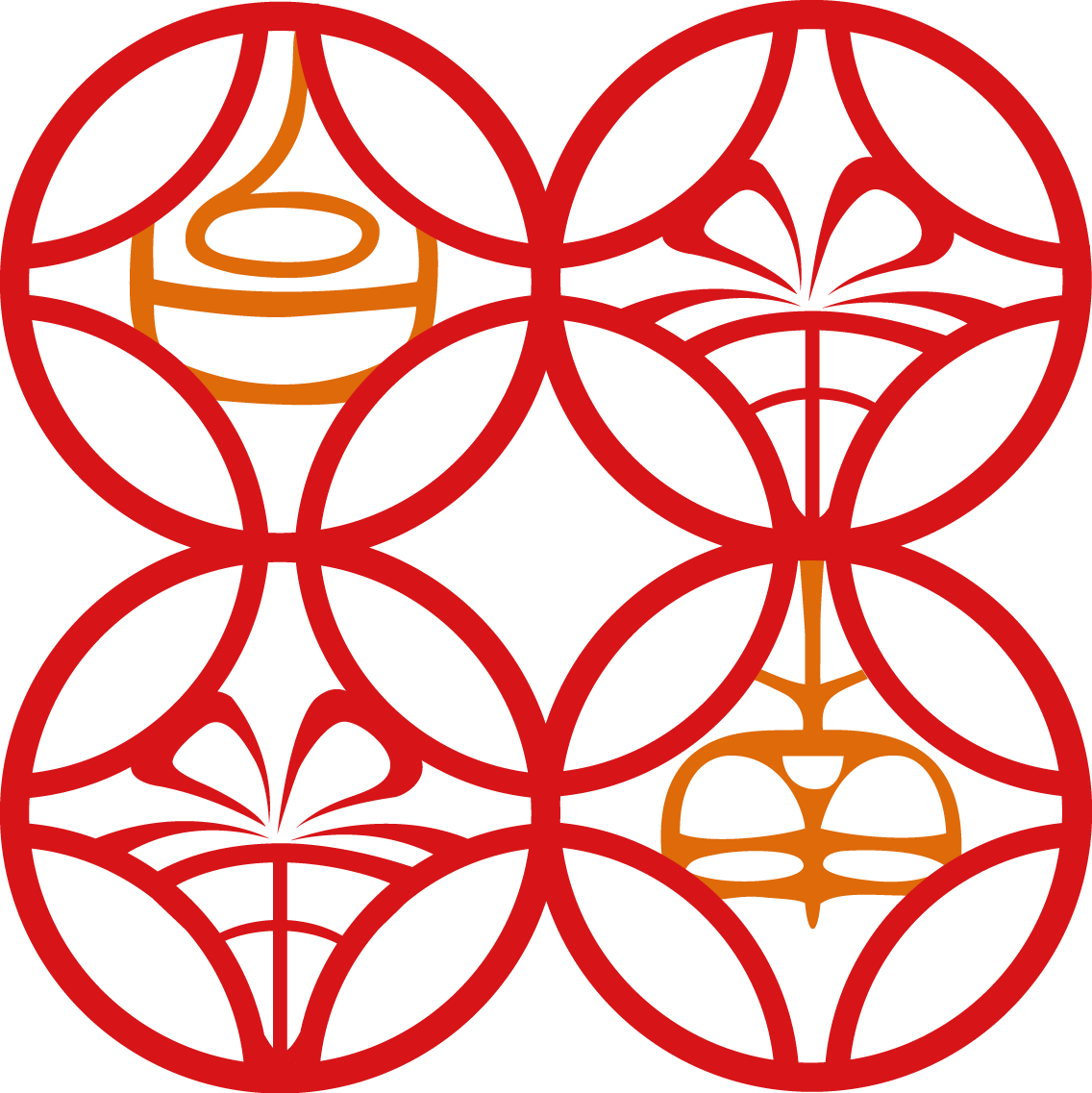 第二層級｜副視覺使用甲骨文「南」字，在意義上的呼應與形象上與禮籃的雷同，著以如同台南陽光的亮橘色彩，作為次層級副視覺，將運用於導引、指示、公告等較小圖示之使用。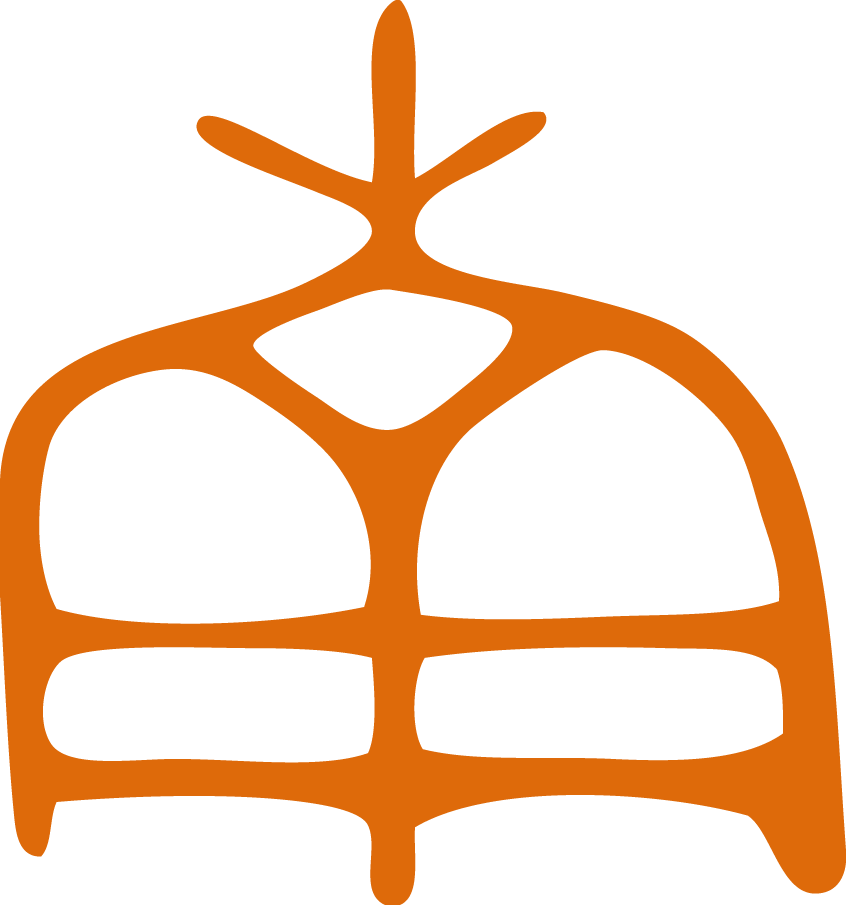 第三層級｜副視覺我們對藤禮籃的想像，延伸為真正的伴手；整合時下科技，創造更加快速便利的資訊提供管道。可運用在創新設計與產品開發，如燈飾、提袋等運用。任何一處，隨手拿起手機掃瞄，好禮確實能盡落掌中了！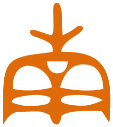 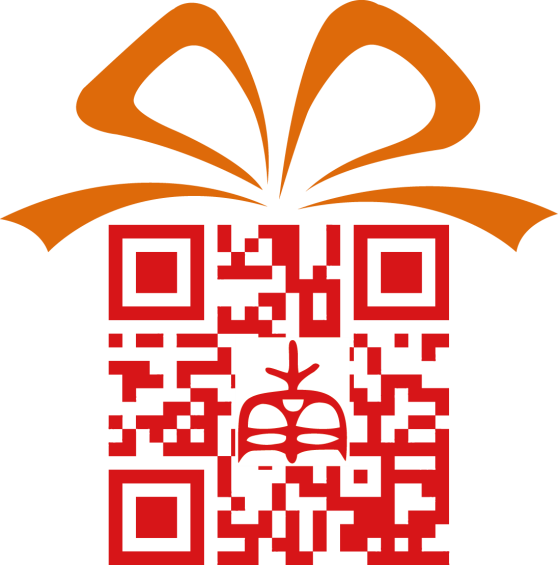 第一層級｜主視覺標誌意義鐵花窗—活用街屋立面可見的窗花或水泥花磚鐵花窗給我們的印象是這般…台南的街道有很多風情，難得一致的是，窗花爬滿了牆。農家多見得草綠窗花倚臥著紅磚，都城伴著女兒牆向上茁壯的窗花則是千姿百態。堅毅、能屈伸、獨樹一格，這土地能長出的，遠遠超過我們記得的。主視覺標誌製圖法(方格法)標誌標準製圖之「方格法」，為求本圖形的標準化與統一性，若無法以電腦圖檔放大時，請遵循方格製圖法繪製，以獲得正確之圖形。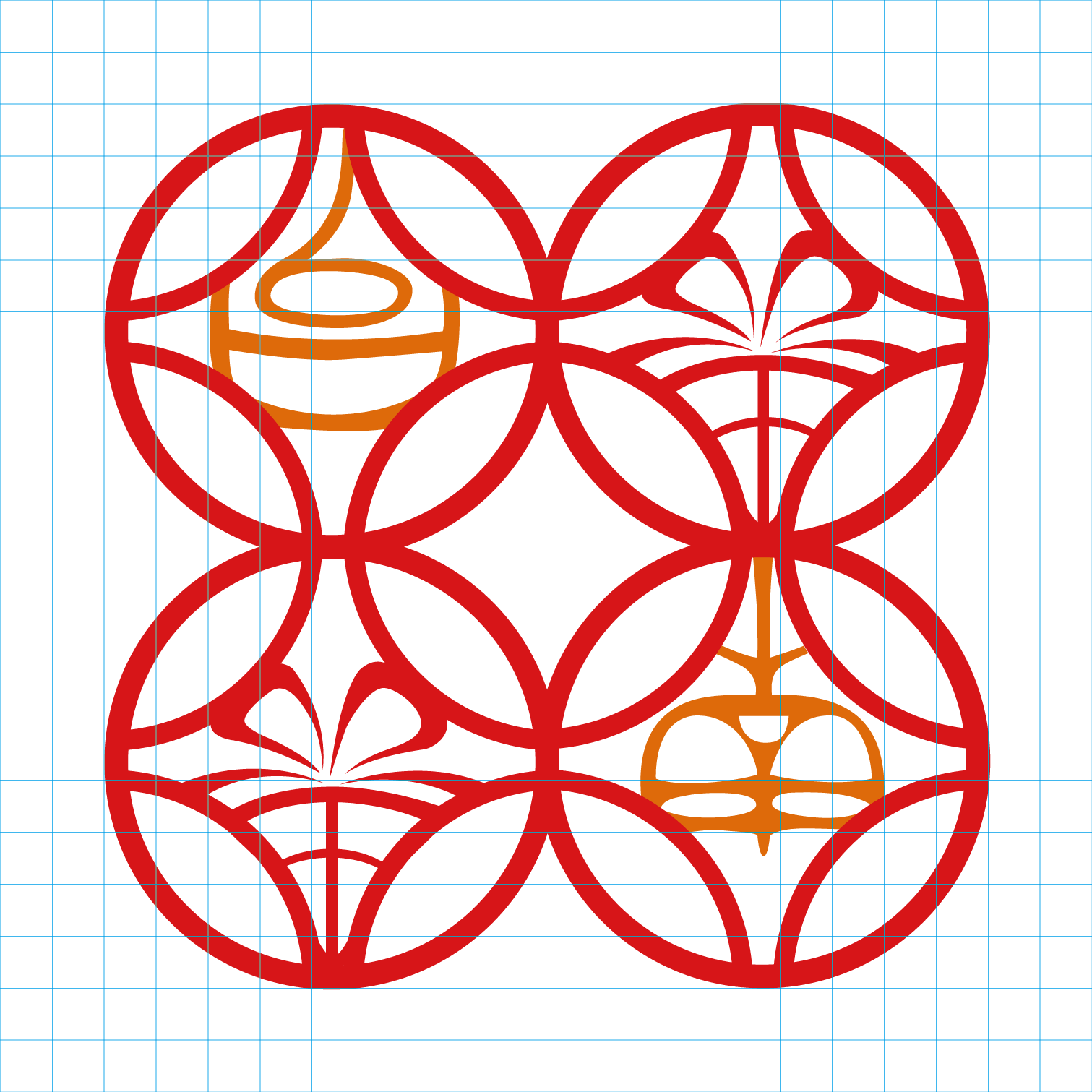 主視覺標誌製圖法(比例法)下列為標誌標準製圖之「比例法」，為求本圖形的標準化與統一性，若無法以電腦圖檔放大時，請遵循比例製圖法繪製，以獲得正確之圖形。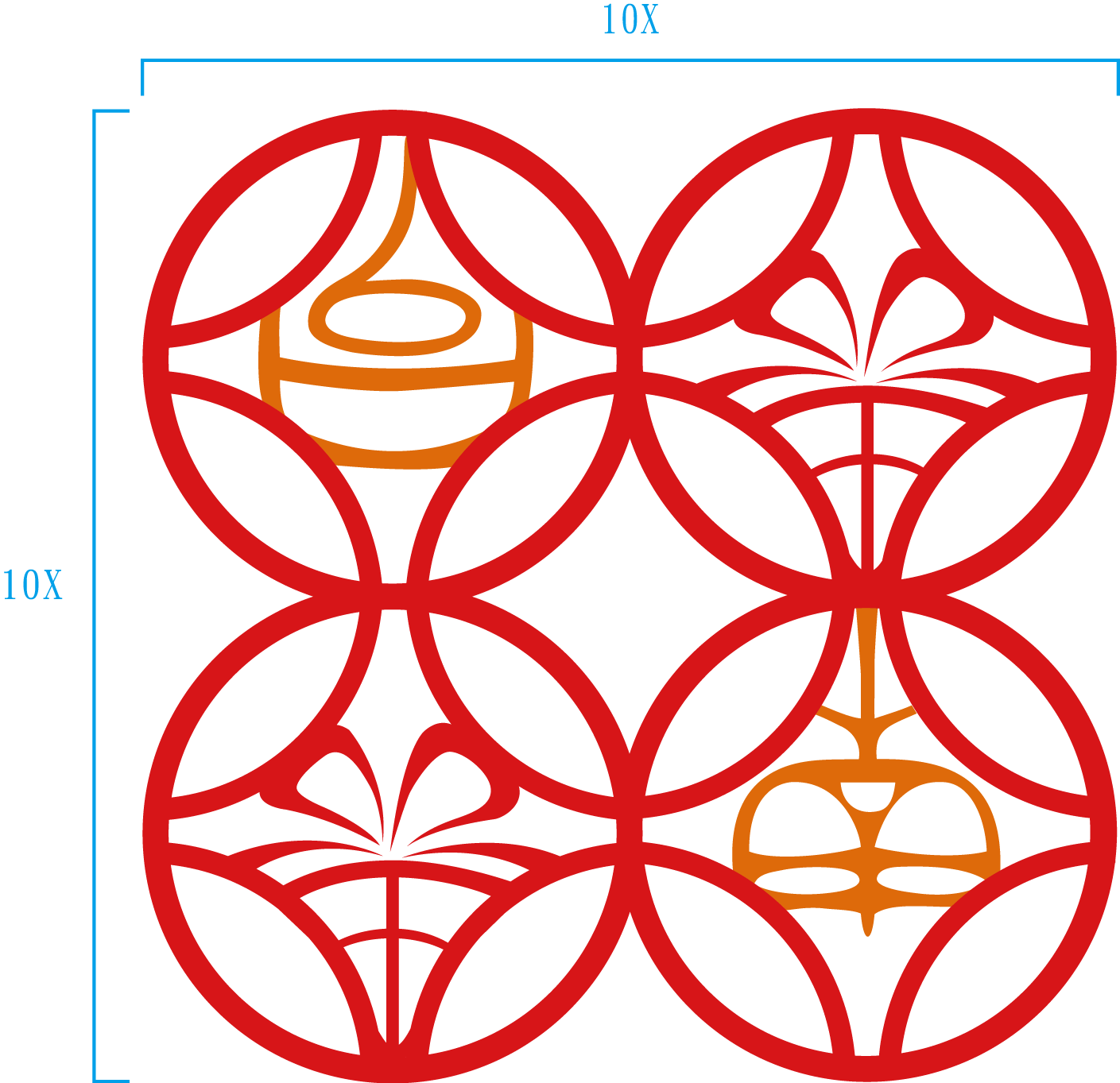 主視覺標誌淨空範圍及最小使用規範下圖a為標誌的淨空範圍規範，其周圍「1.4Y」的距離內不可任意置放其他無關之文字或圖象，以保持使用的完整性。下圖b為標誌的最小使用尺寸，在使用時不得小於此，避免辨識困難。a.標誌淨空範圍b.標誌最小使用尺寸2x2cm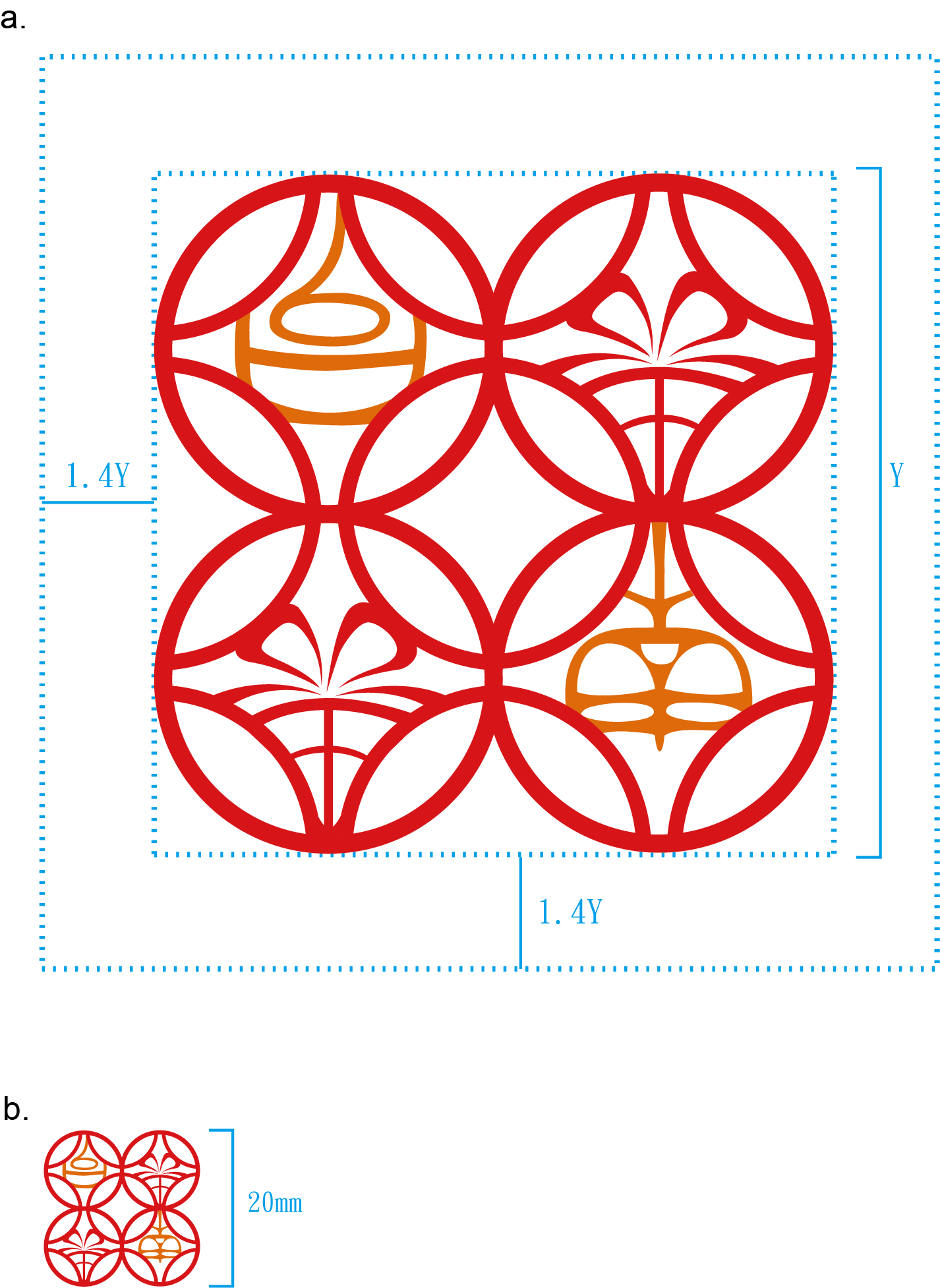 主視覺色彩計畫下列為視覺識別系統的色彩計畫，標誌的色彩即為標準色，在可能的範圍內標誌儘量以其主色展現。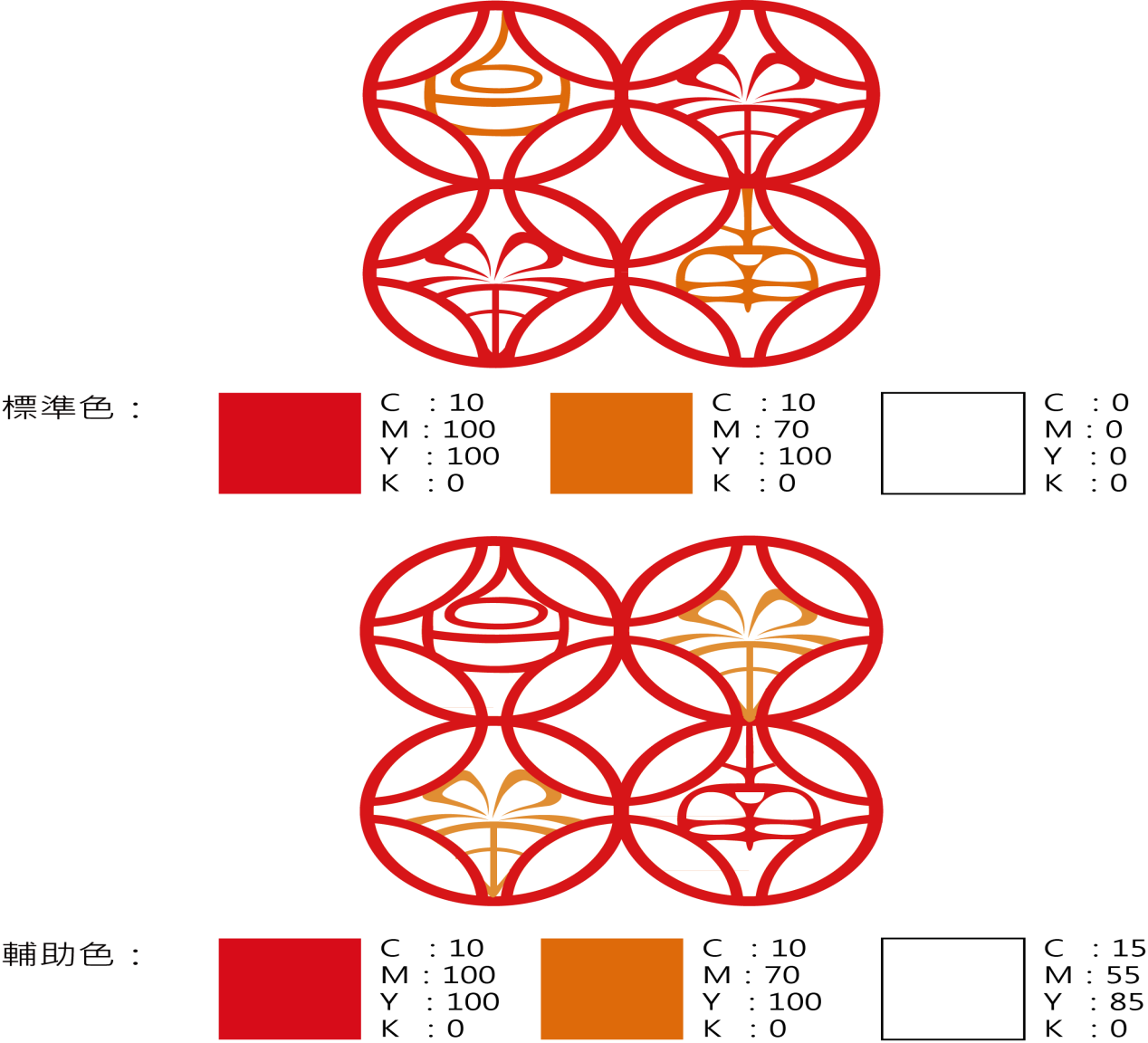 主視覺色彩應用下列在不同的傳播媒介或印刷製作的條件限制下，影響標誌的呈現，因應這些不同條件的變化，而有不同的表現規範。基本上明度較低時可採反白之效果或視需要採任何一個單色，但在視覺上必須能突顯其效果。僅以其中一式示範，其他組合均同。a.彩色標準應用型彩色標準型是標誌主要的呈現方式，在白色或是比較淺色的背景上都適合使用這種表現方式，這也是最常使用的形態。b.ｃ反白應用型標誌在明度較低的影像背景或單純背景底色時，都可使用反白形態來呈現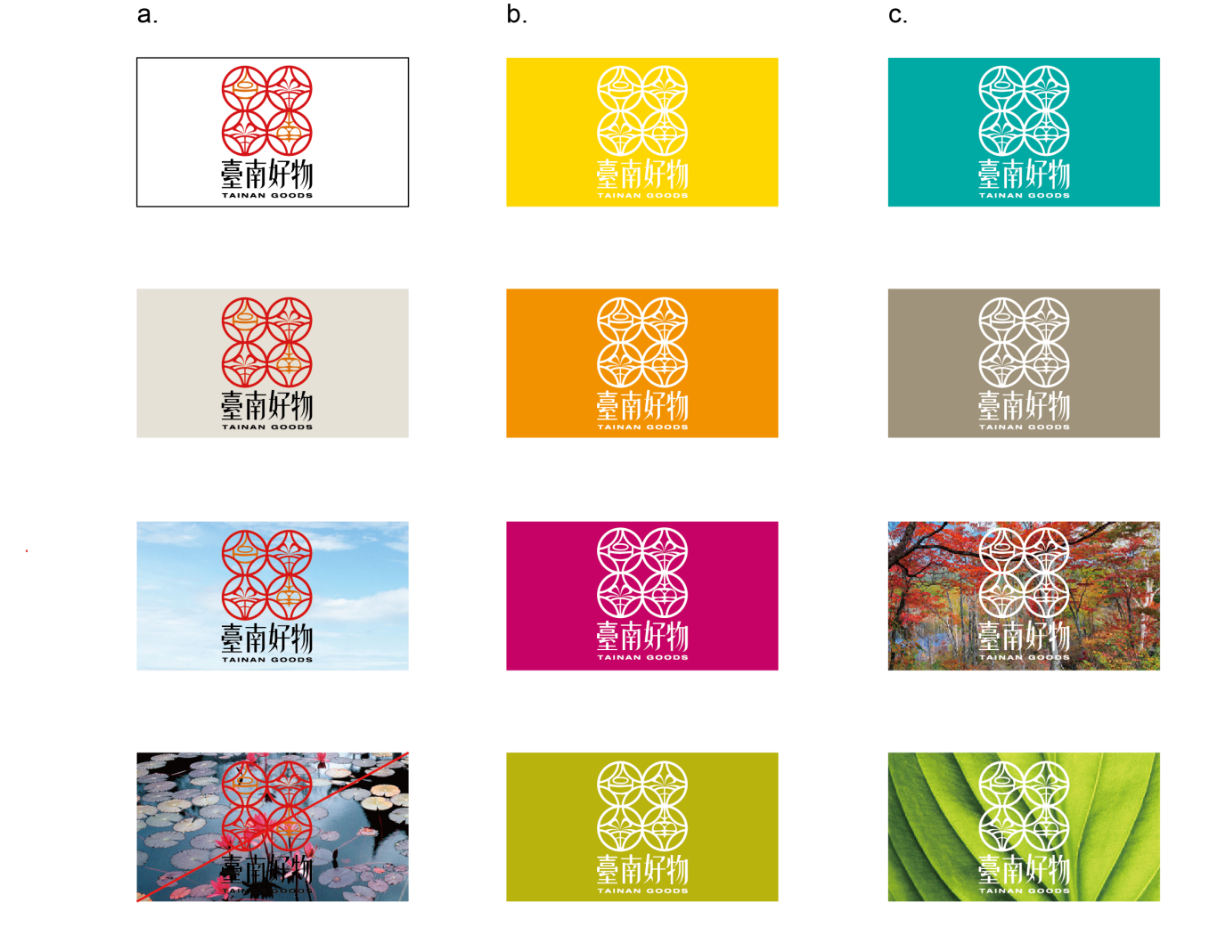 在背景色彩較為繁複時可使用實心反白標誌。第二層級｜副視覺標誌意義甲骨文「」就如同我們禮俗用藤禮籃。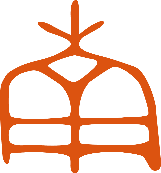 藤禮籃讓我們想起的是這些…台南人重禮俗人們是知道的。嫁妝一牛車不是開玩笑的。來這兒沒抱得滿載才回家是不正確的。台南人有台南人的規矩與驕傲，我們對我們的物產自豪而滿足，非得要客人帶著做伴手。副視覺標誌製圖法(方格法)標誌標準製圖之「方格法」，為求本圖形的標準化與統一性，若無法以電腦圖檔放大時，請遵循方格製圖法繪製，以獲得正確之圖形。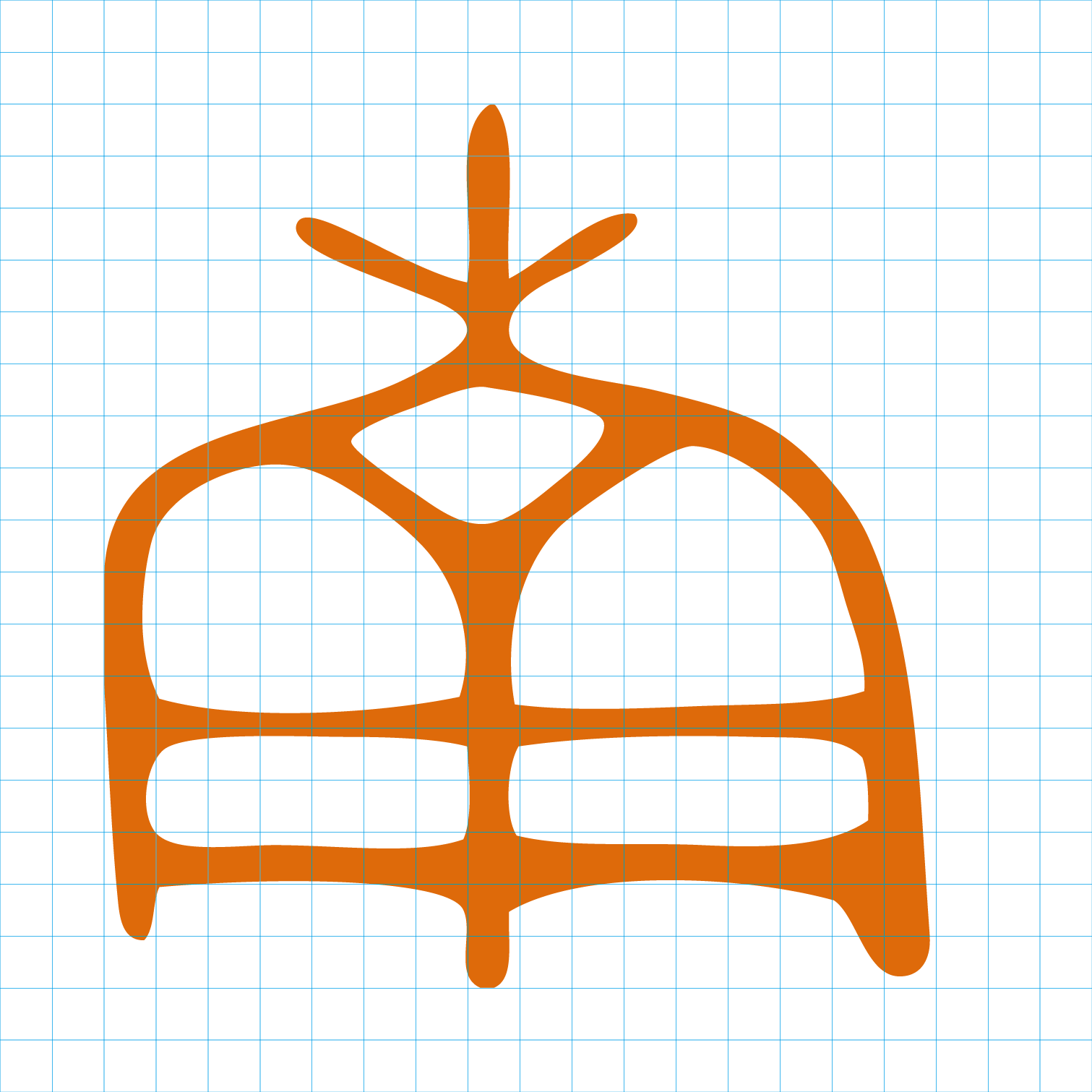 副視覺標誌製圖法(比例法)下列為標誌標準製圖之「比例法」，為求本圖形的標準化與統一性，若無法以電腦圖檔放大時，請遵循比例製圖法繪製，以獲得正確之圖形。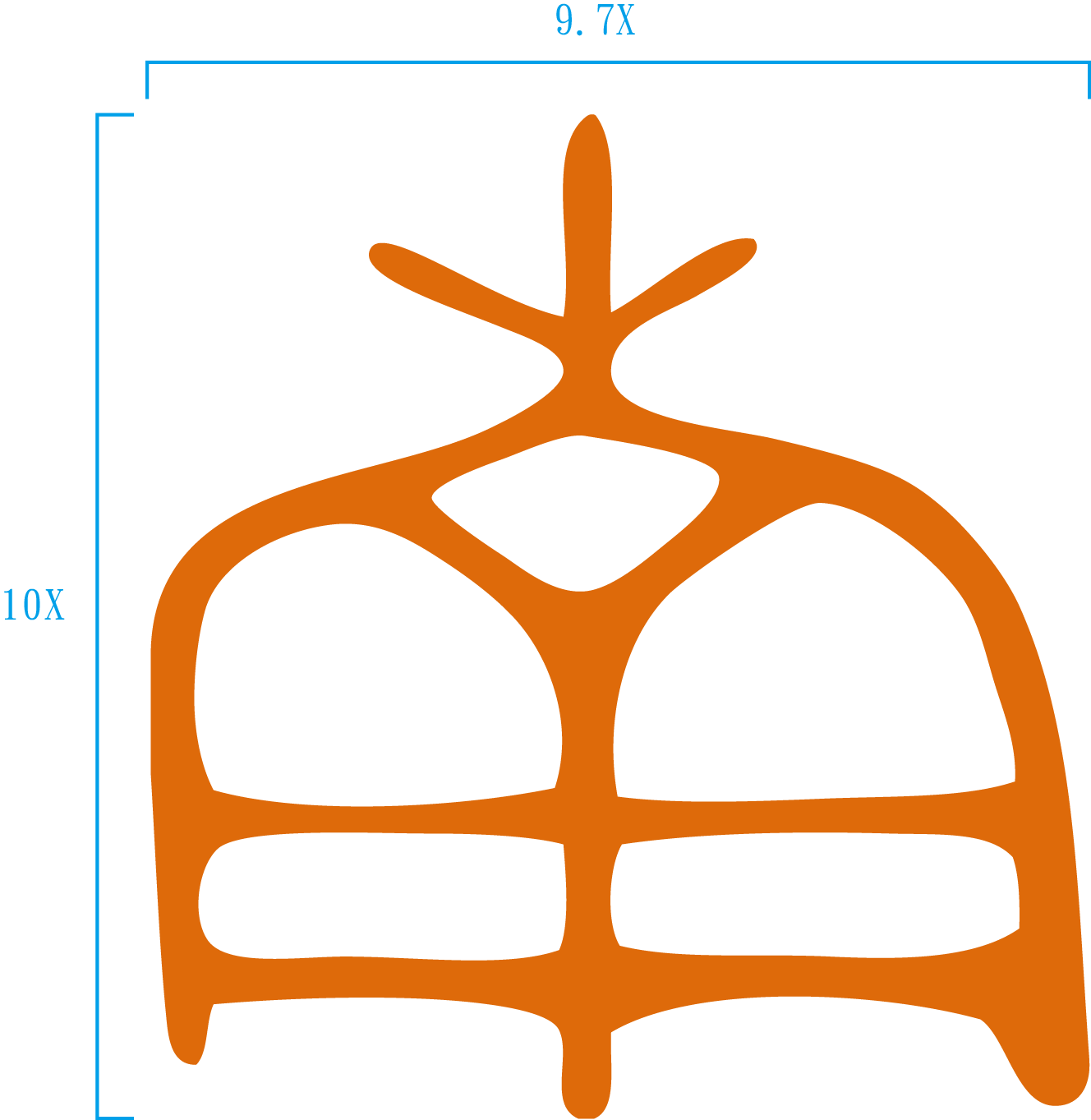 副視覺標誌淨空範圍及最小使用規範下圖a為標誌的淨空範圍規範，其周圍「1.4Y」的距離內不可任意置放其他無關之文字或圖象，以保持使用的完整性。下圖b為標誌的最小使用尺寸，在使用時不得小於此，避免辨識困難。a.標誌淨空範圍b.標誌最小使用尺寸1.75x2cm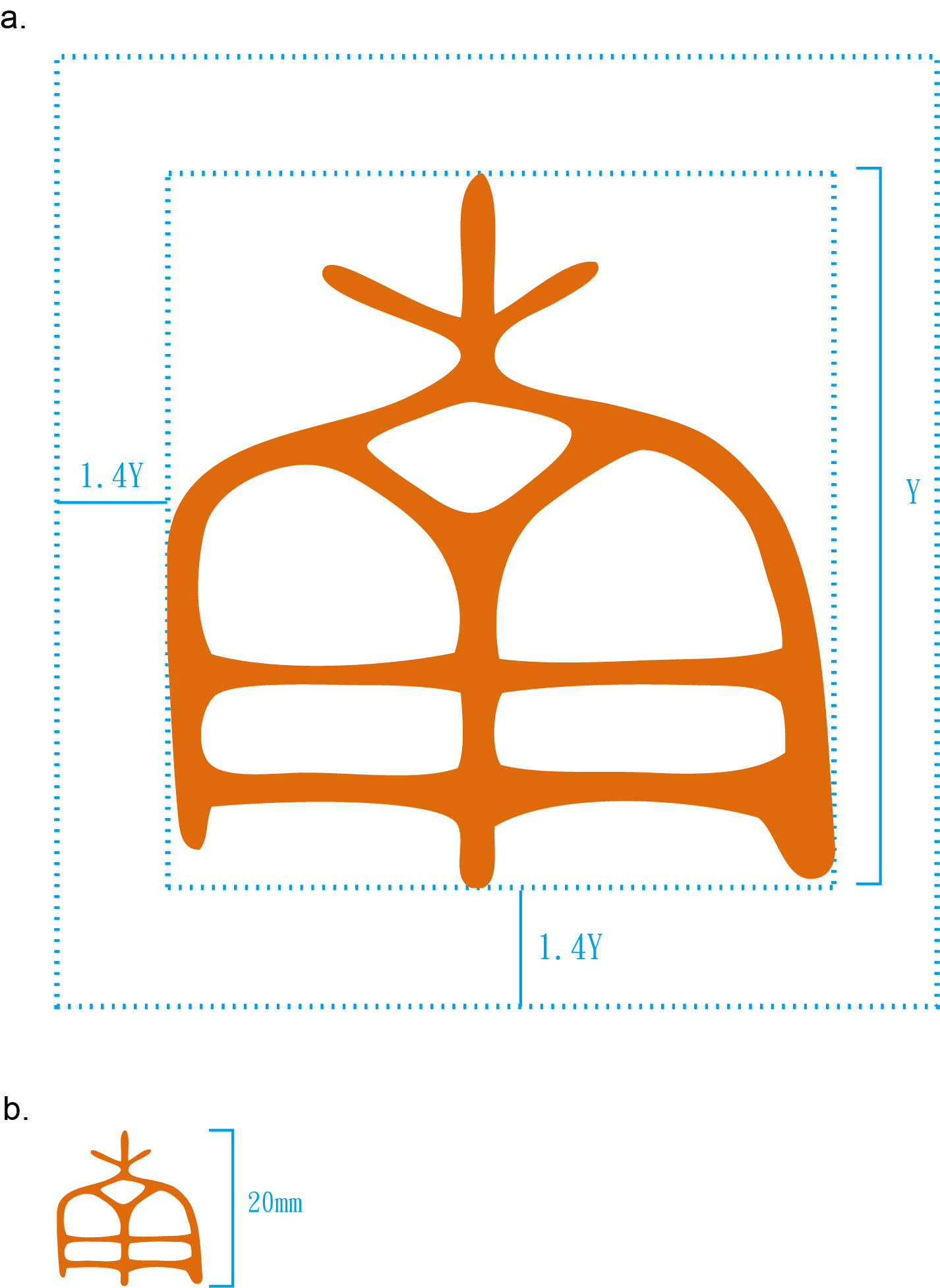 副視覺色彩計畫下列為視覺識別系統的色彩計畫，標誌的色彩即為標準色，在可能的範圍內標誌儘量以其主色展現。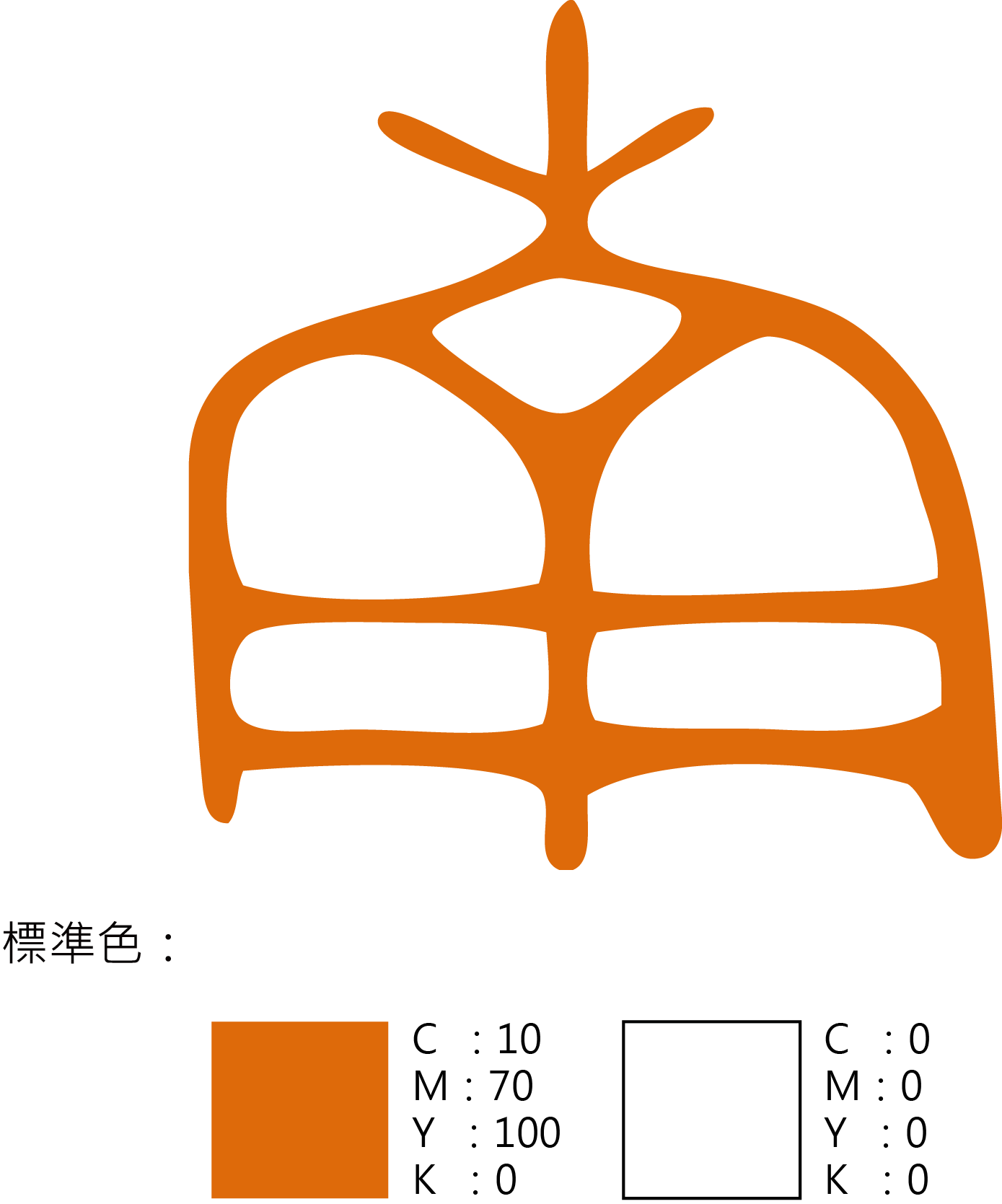 第三層級｜副視覺標誌意義好禮到！呼應到甲骨文「南」在形象上如同古式禮籃，好禮到結合了數位符號與傳統文字，創造一個新的禮品組合。數位QR CODE應用更加廣泛，包含各種產品開發以及授權資訊的置換。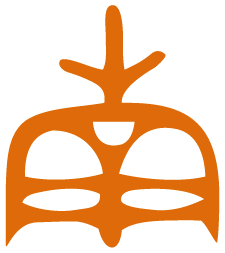 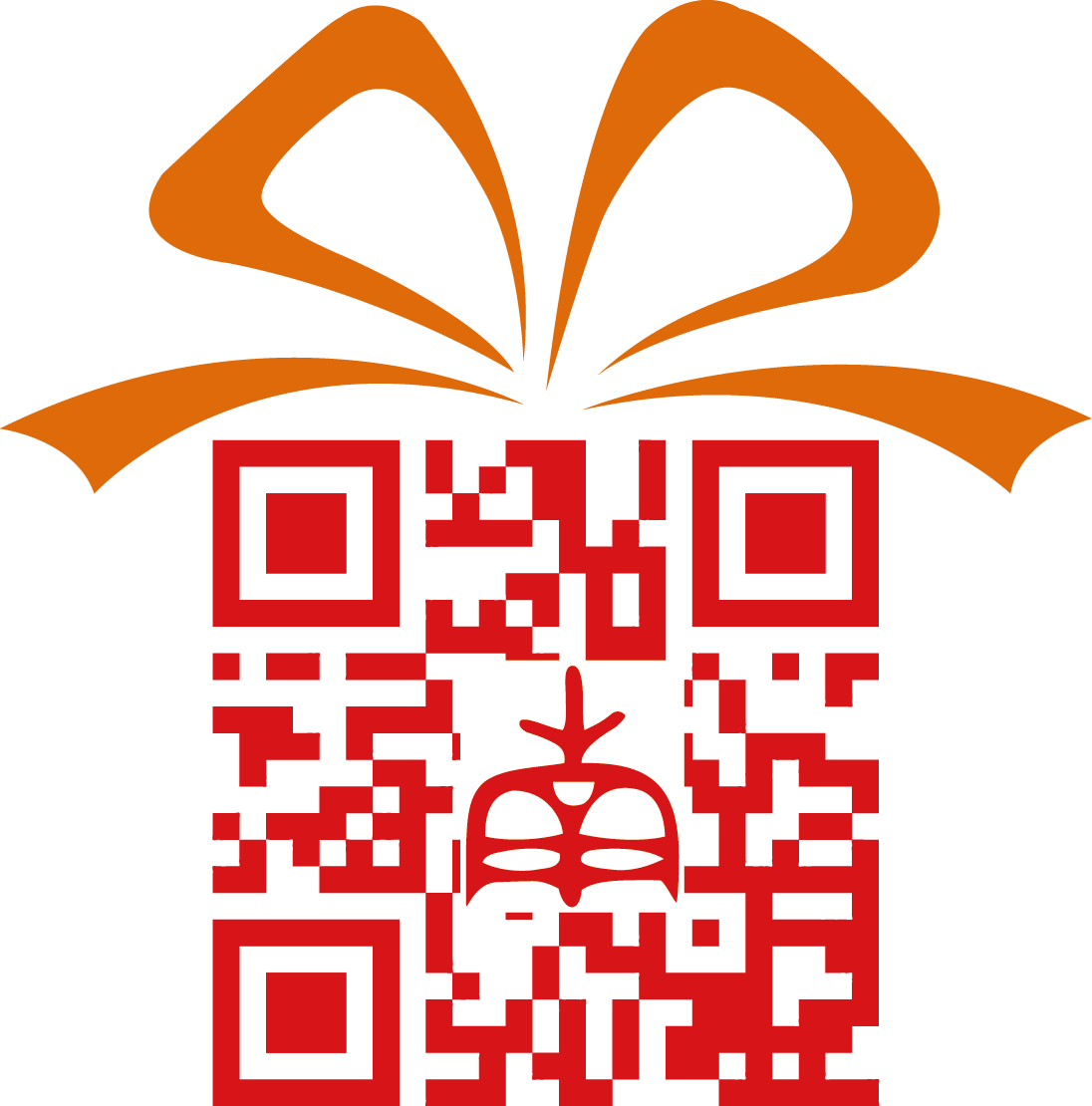 副視覺標誌製圖法(方格法)標誌標準製圖之「方格法」，為求本圖形的標準化與統一性，若無法以電腦圖檔放大時，請遵循方格製圖法繪製，以獲得正確之圖形。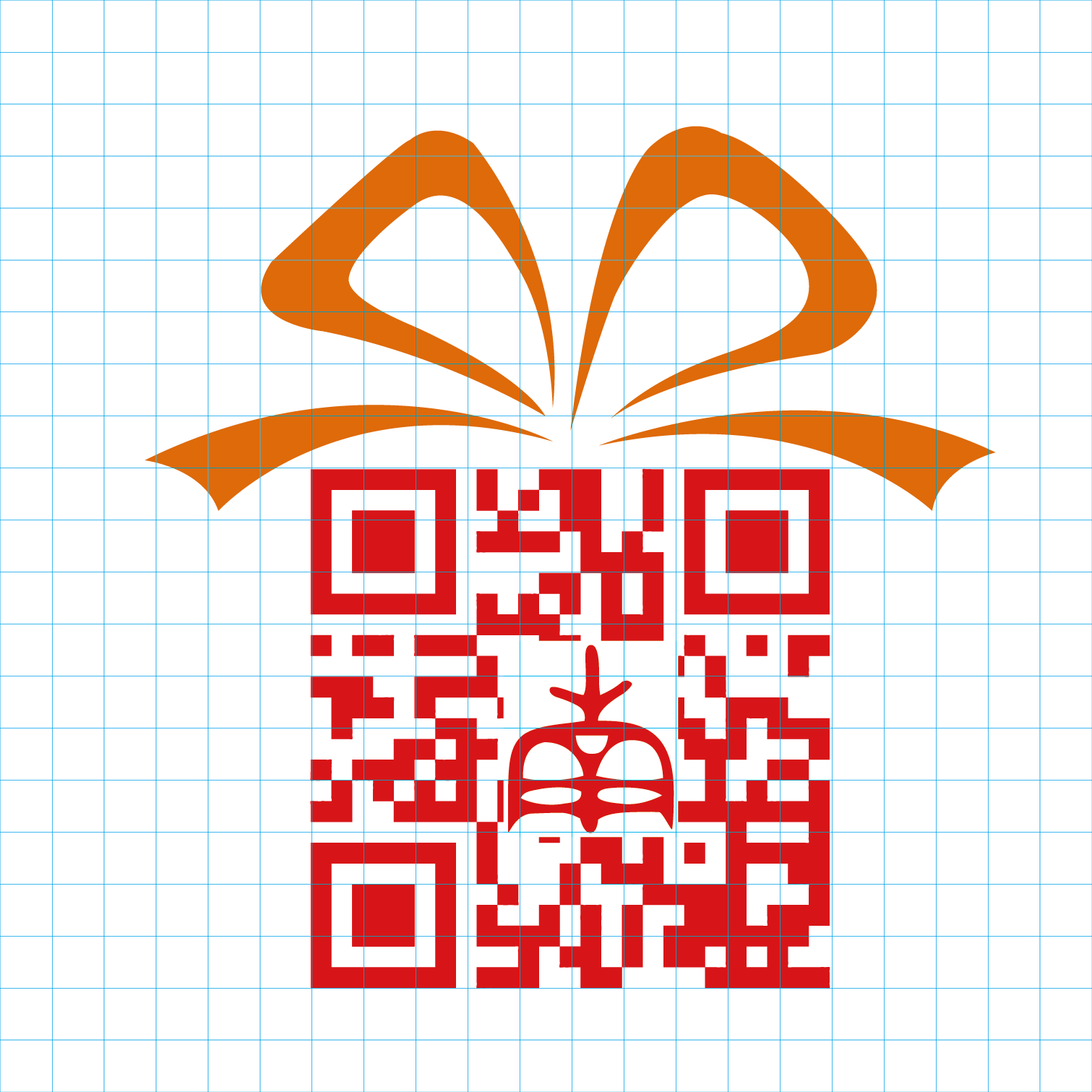 副視覺標誌製圖法(比例法)下列為標誌標準製圖之「比例法」，為求本圖形的標準化與統一性，若無法以電腦圖檔放大時，請遵循比例製圖法繪製，以獲得正確之圖形。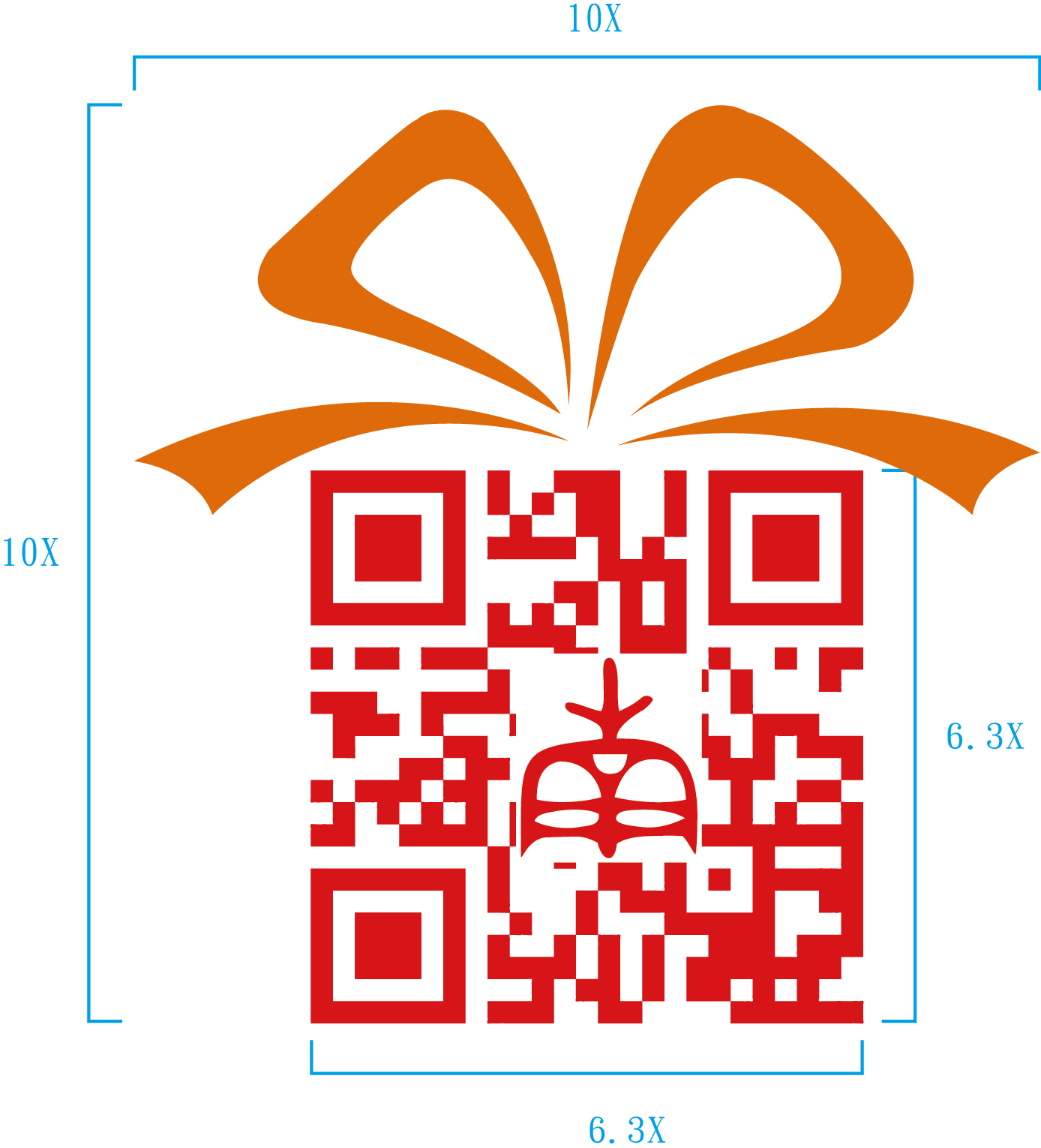 副視覺標誌淨空範圍及最小使用規範下圖a為標誌的淨空範圍規範，其周圍「1.4Y」的距離內不可任意置放其他無關之文字或圖象，以保持使用的完整性。下圖b為標誌的最小使用尺寸，在使用時不得小於此，避免辨識困難。a.標誌淨空範圍b.標誌最小使用尺寸1.75x2cm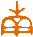 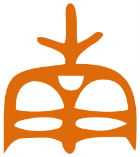 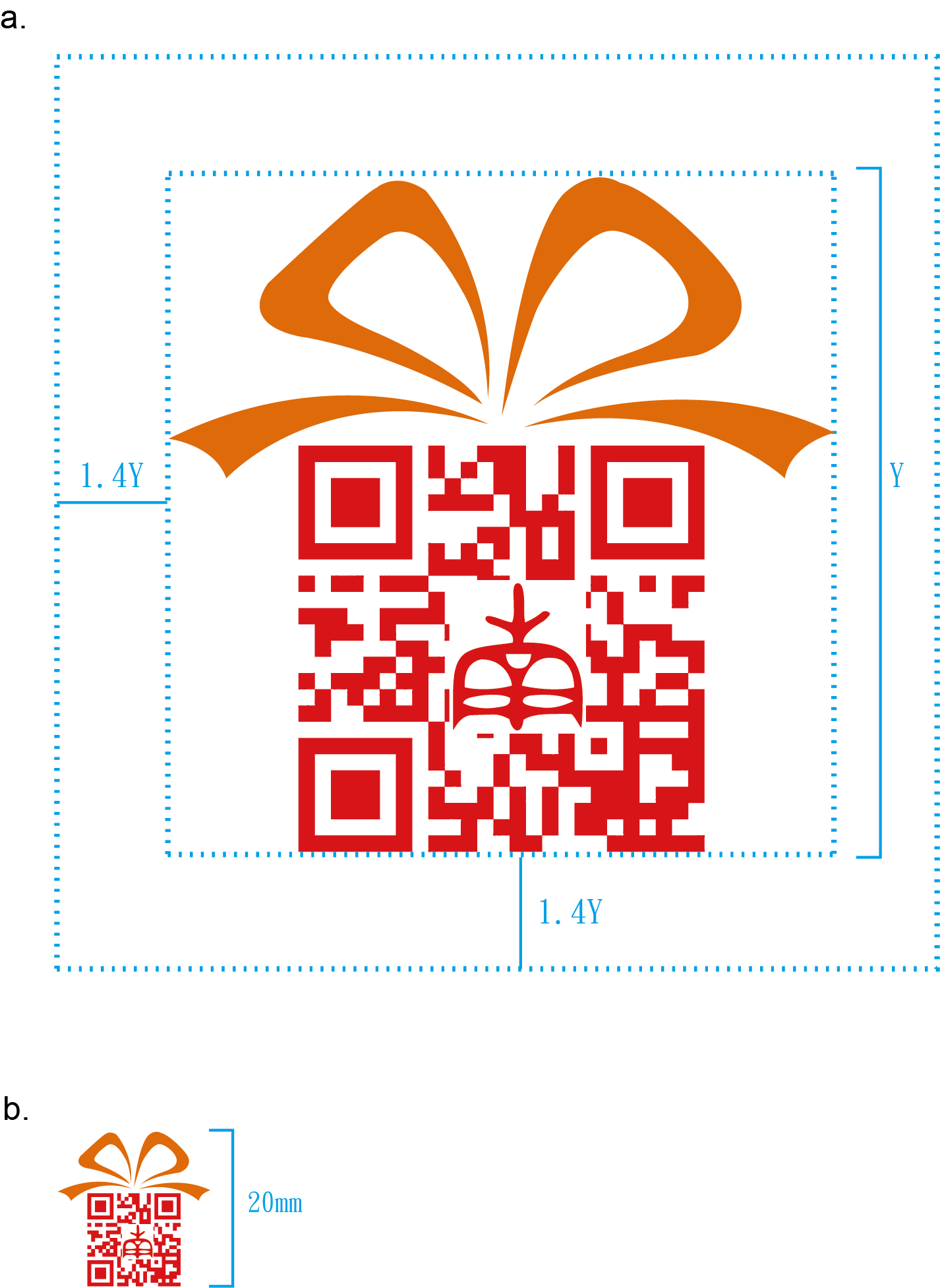 副視覺色彩計畫下列為視覺識別系統的色彩計畫，標誌的色彩即為標準色，在可能的範圍內標誌儘量以其主色展現。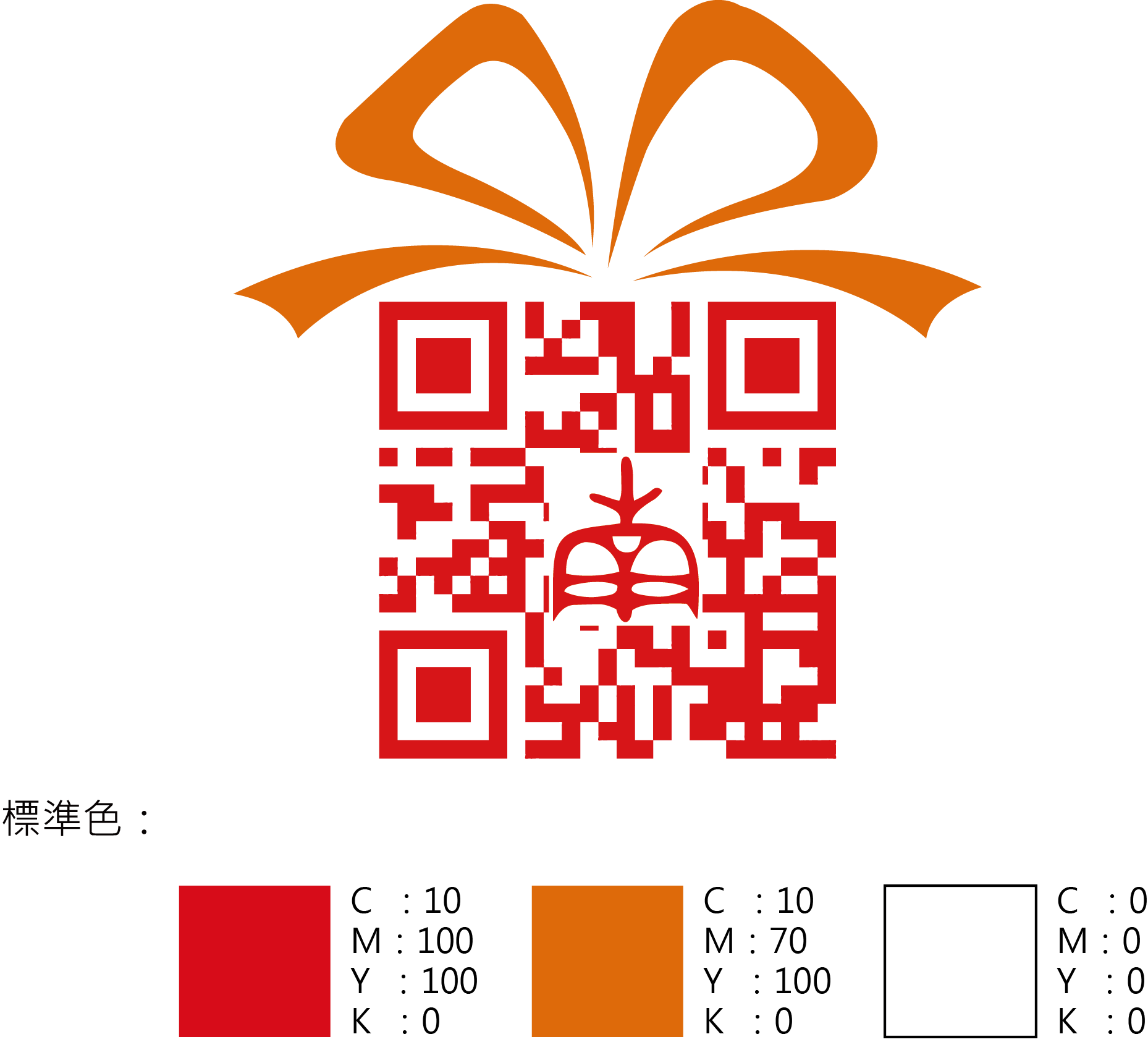 中文標準字下列為中文標準字，其大小、比例、字間以及排列方式，請遵循規範使用，以建立一致形象。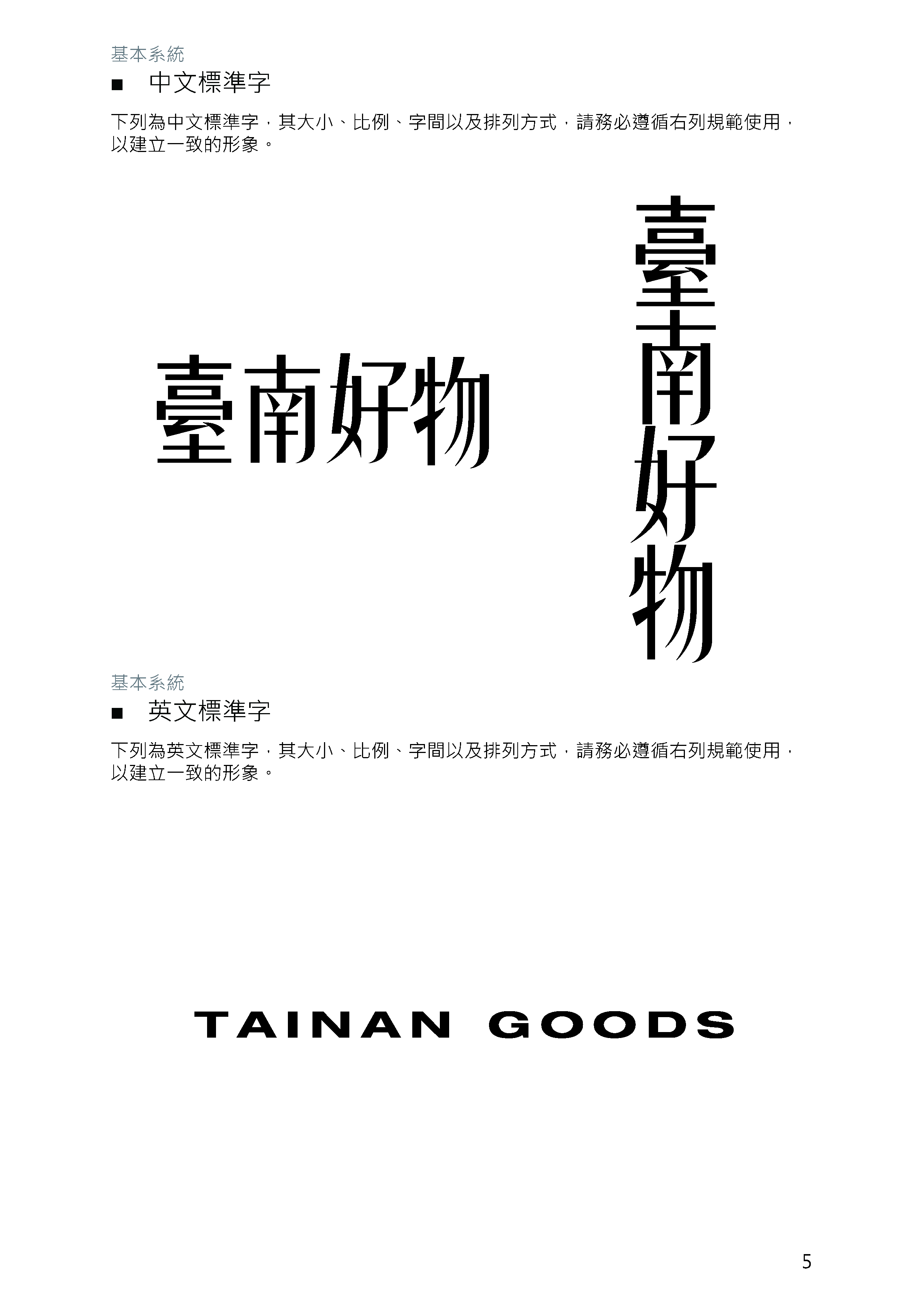 英文標準字下列為英文標準字，其大小、比例、字間以及排列方式，請遵循規範使用，以建立一致形象。中英文直橫式組合規範下列為中英文直式與橫式組合規範，組合模式的大小比例、間隔距離，都有明確規範。為了避免錯誤使用，建議依需求選取適合之組合模式複製，請勿自行重製以免造成偏差或變形。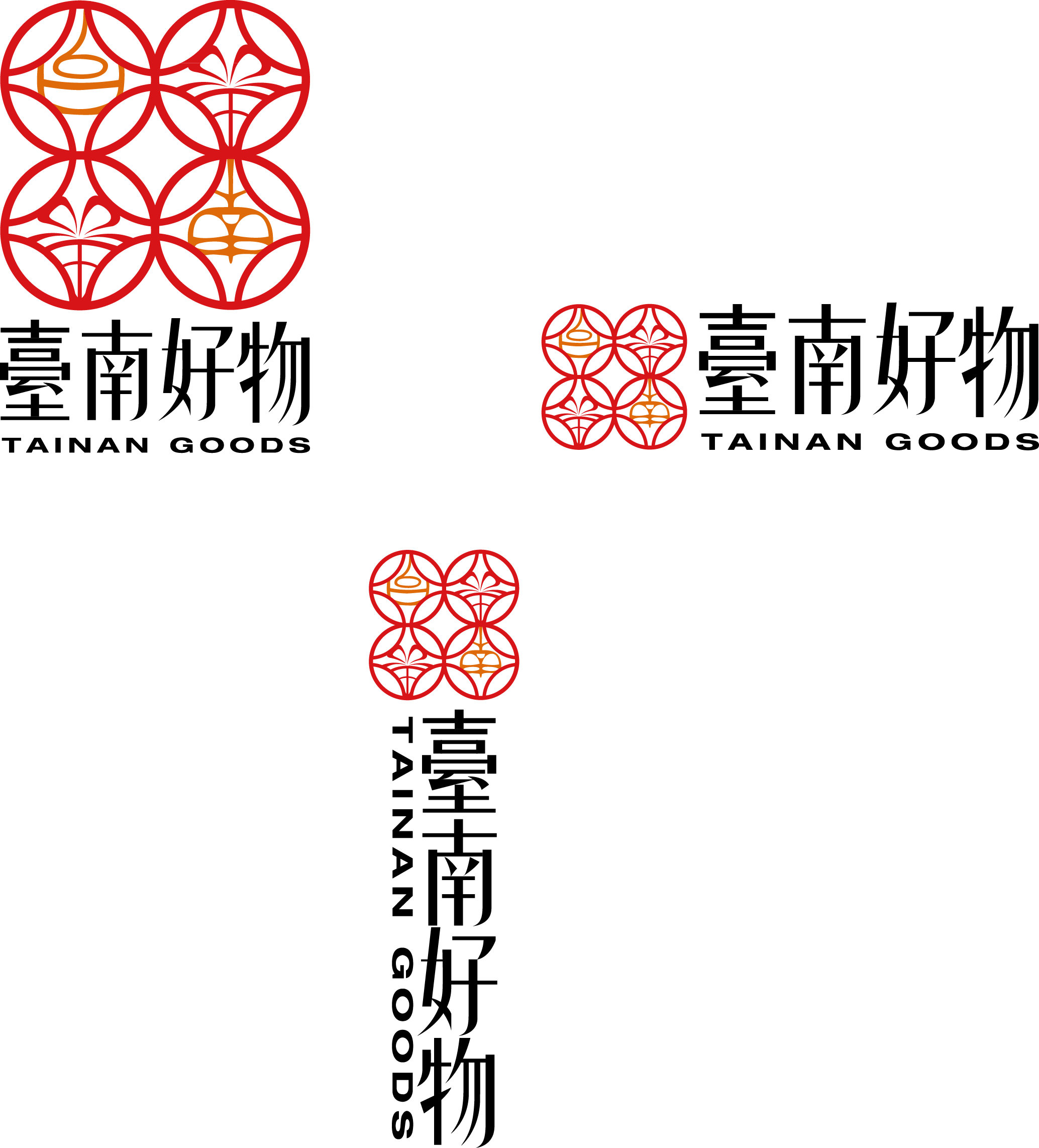 名片建議尺寸/ 90mm(W)x54mm(H)建議材質/ 象牙卡220g印刷方式/以使用CMYK四色印製，色號請參考基本設計之色彩計畫。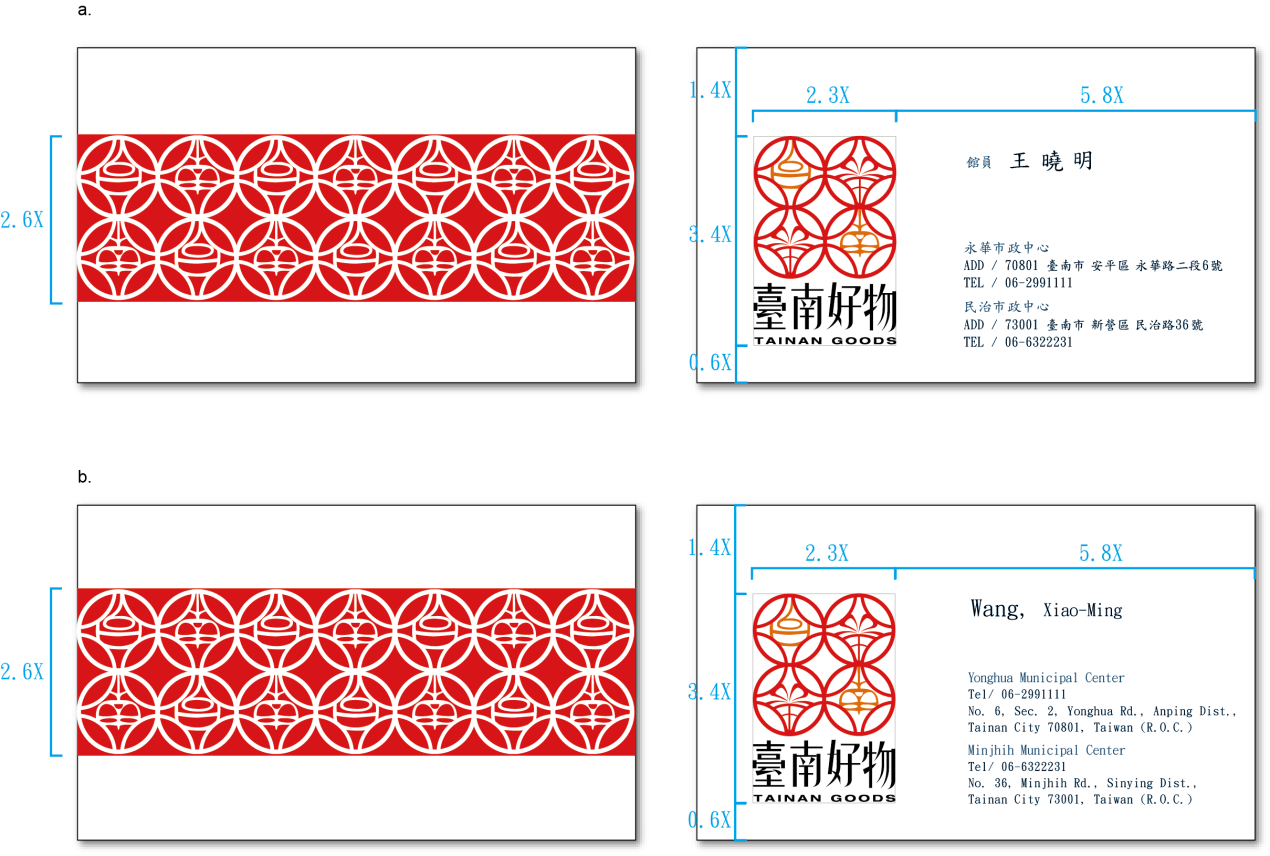 員工識別證建議尺寸/ 90mm(W)x60mm(H)建議材質/ 象牙卡220g印刷方式/以使用CMYK四色印製，色號請參考基本設計之色彩計畫。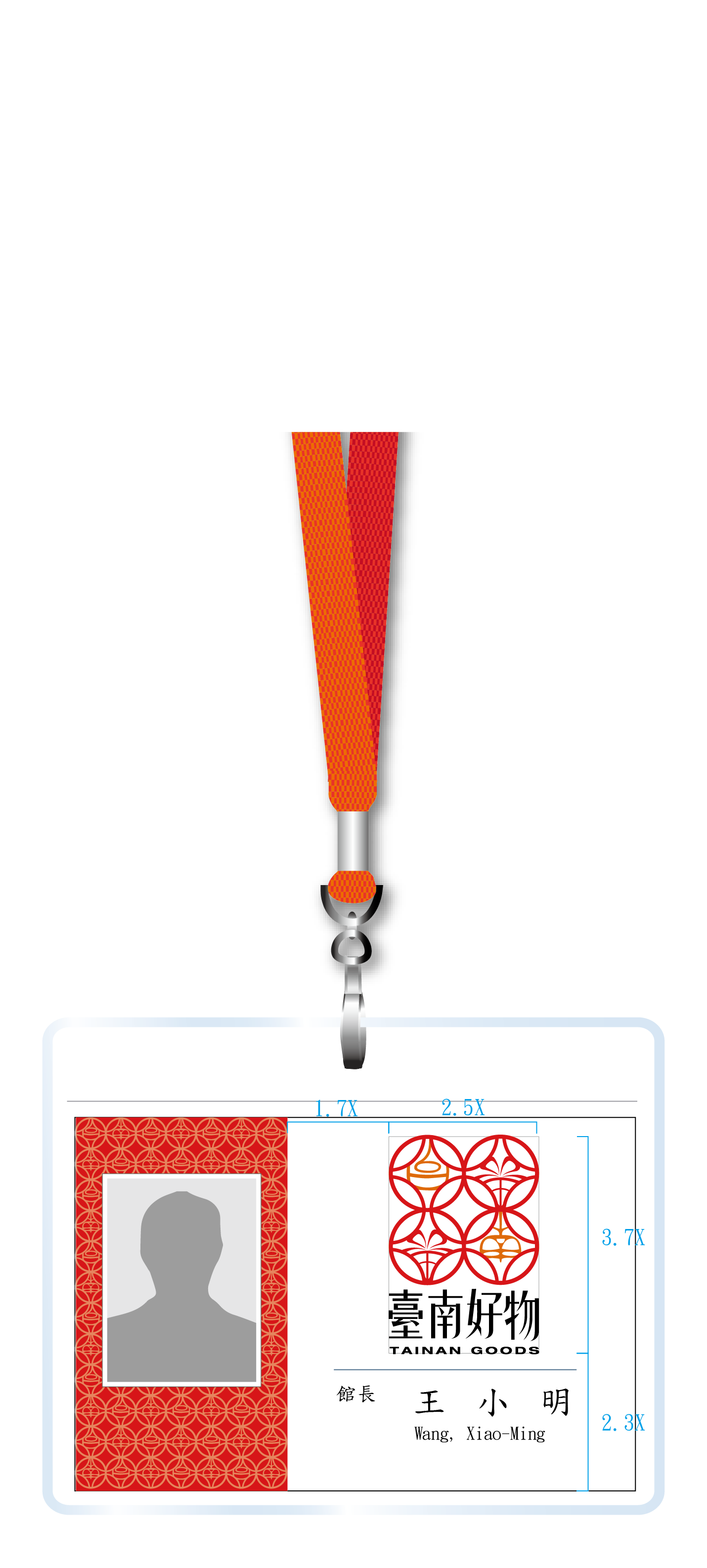 手提袋a.	直式手提袋建議尺寸/220(W)x 310mm(H)x110mm(D)b.	橫式手提袋建議尺寸/ 314(W)x256mm(H)x110mm(D)建議材質/象牙紙180P上霧膜、橘色編織繩提把。印刷方式/以使用CMYK四色印製，色號請參考基本設計之色彩計畫。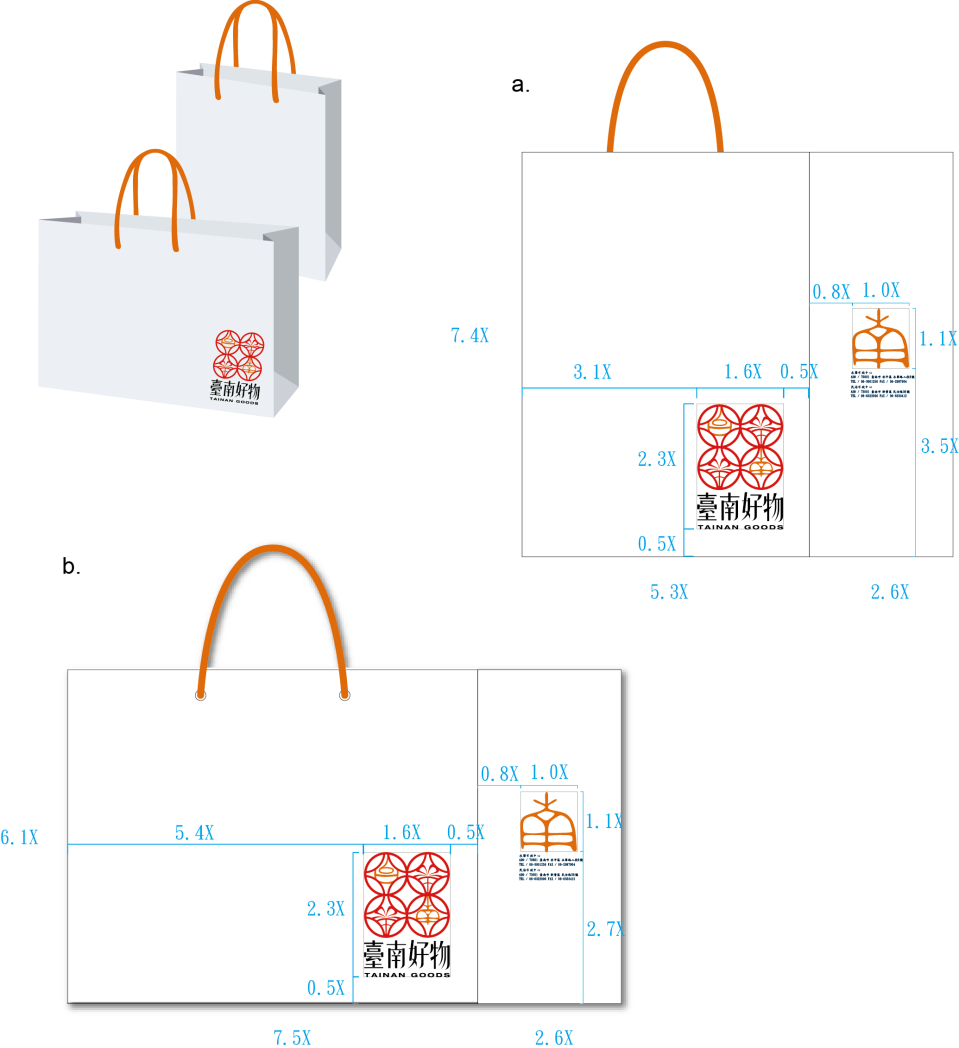 員工上衣標誌位置/請遵照標誌使用規範運用尺寸/材質/製作方式/依實際之需求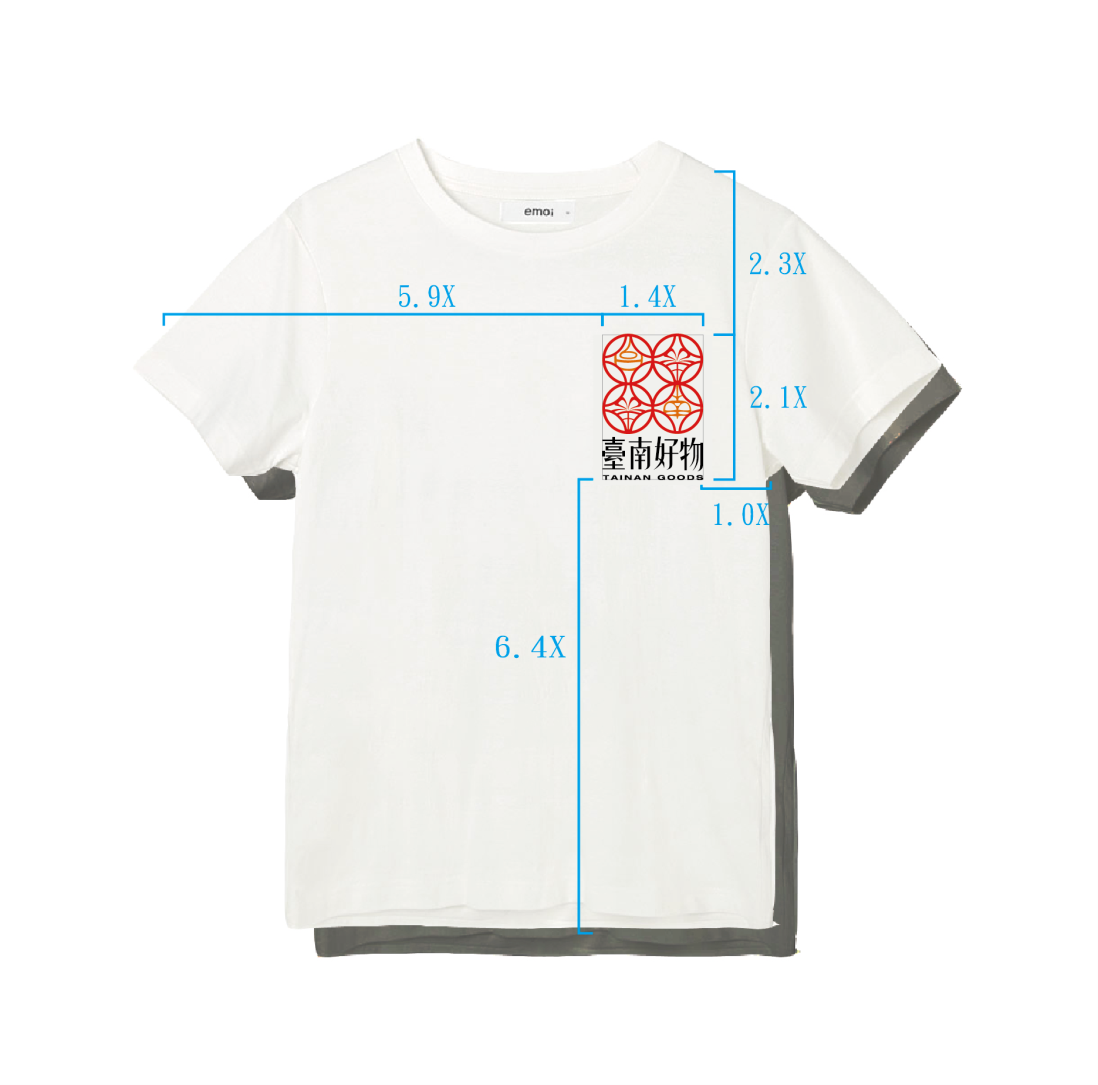 宣傳性紀念品—布提袋標誌位置/請遵照標誌使用規範運用建議尺寸/30cmx25cm建議材質/胚布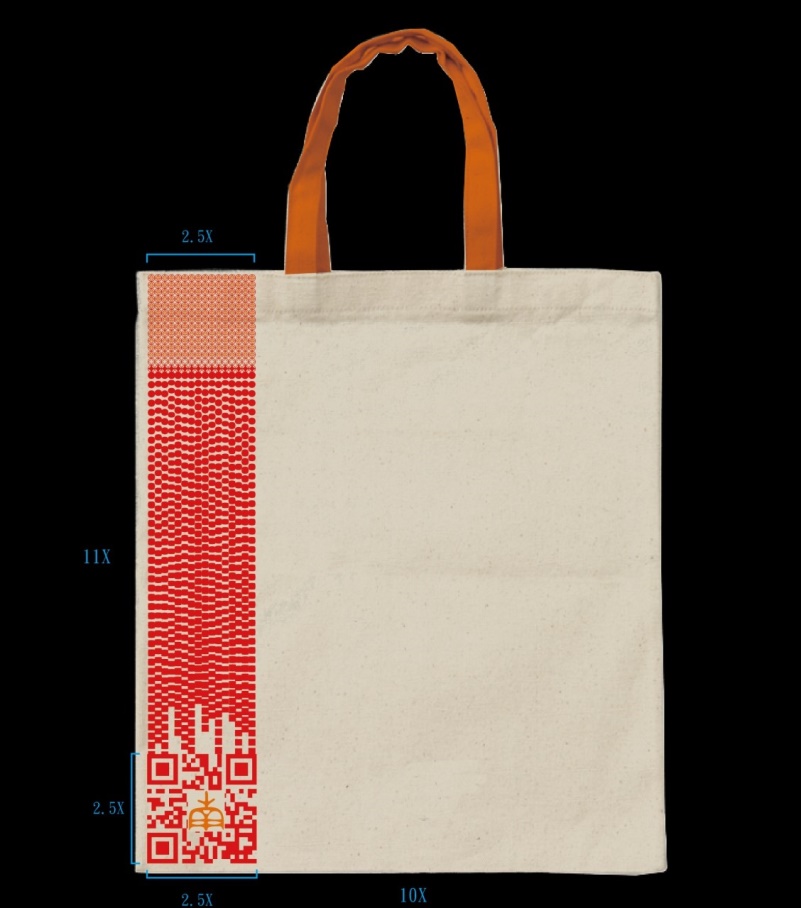 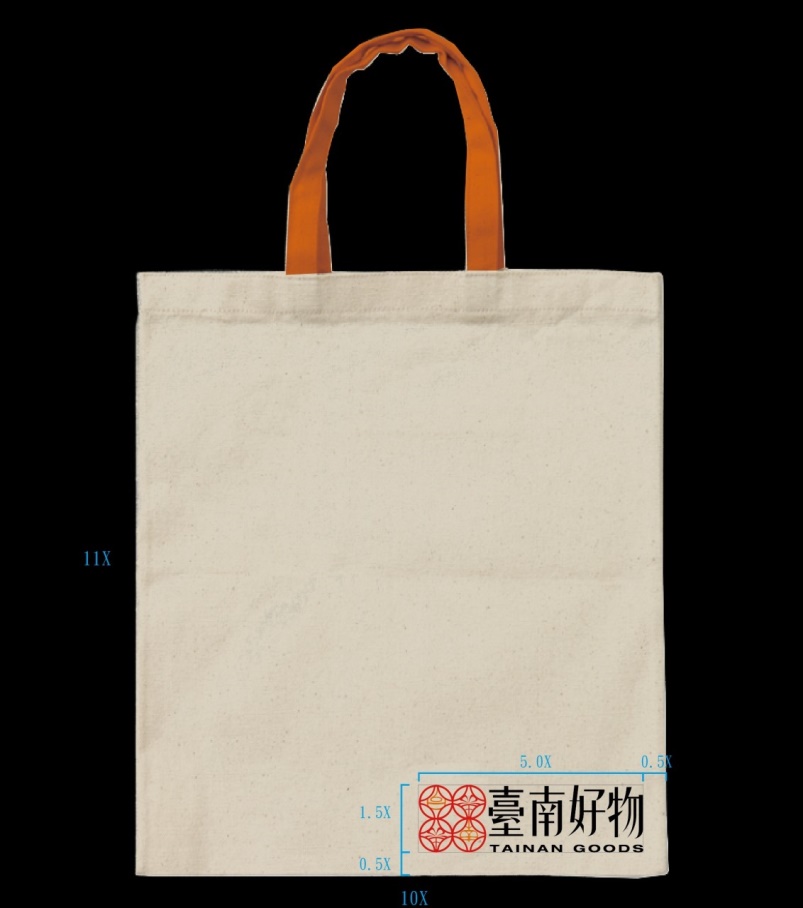 型錄標誌位置/請遵照標誌使用規範運用版面尺寸/依需求、按比例縮放處理印刷材質/依需求使用、請遵照標誌使用規範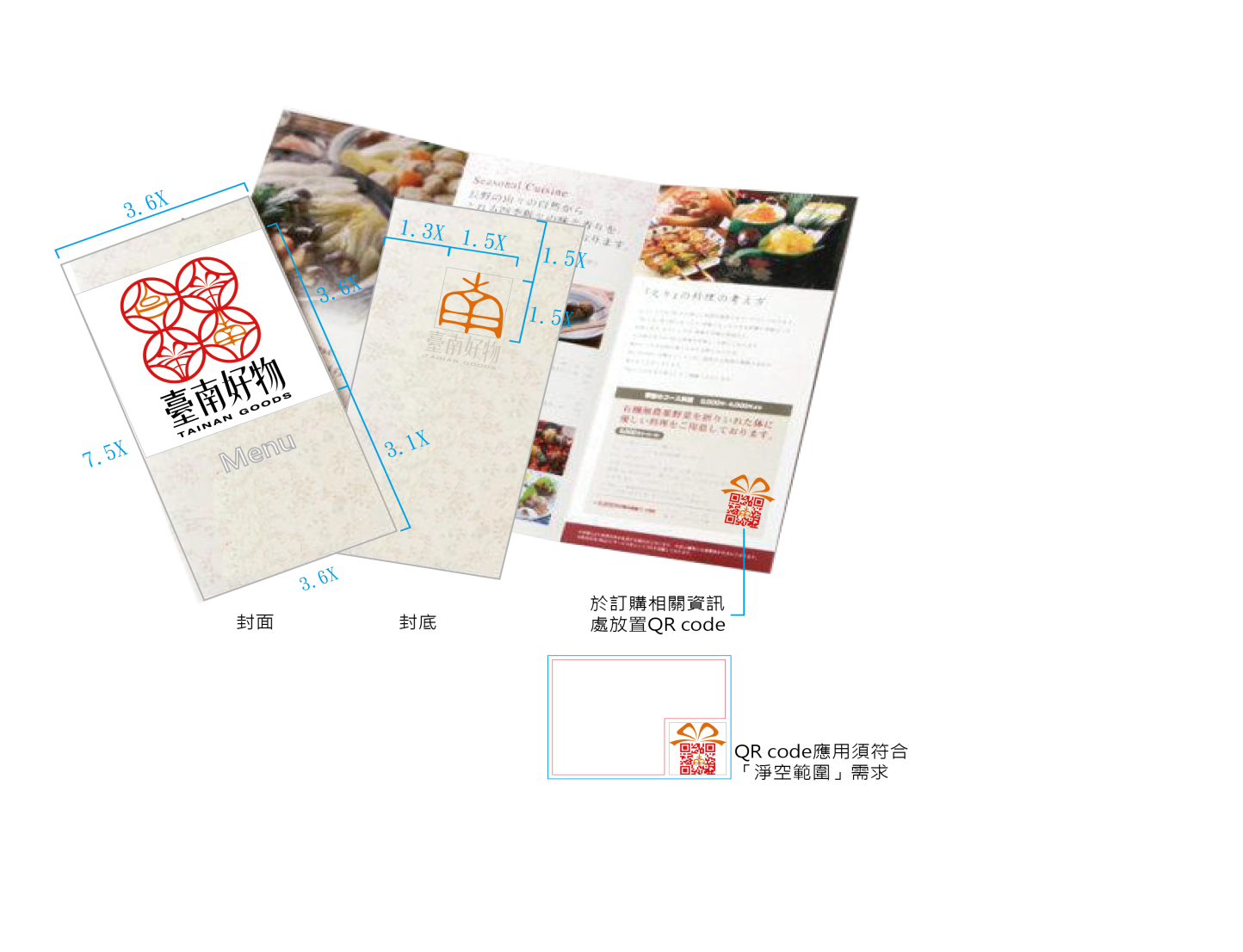 簡介標誌位置/請遵照標誌使用規範運用版面尺寸/依需求、按比例縮放處理印刷材質/依需求使用、請遵照標誌使用規範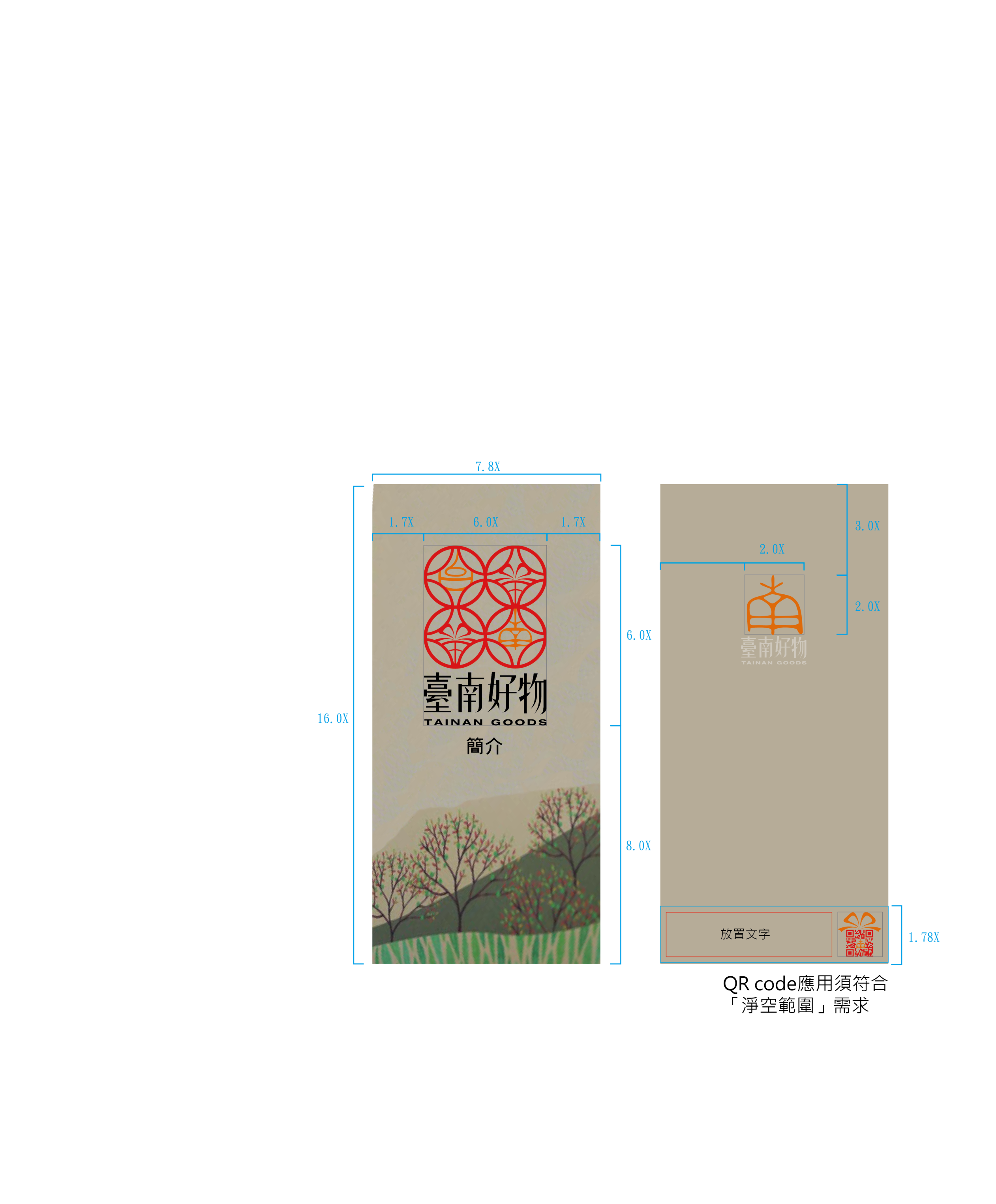 活動海報標誌位置/請遵照標誌使用規範運用版面尺寸/依需求、按比例縮放處理印刷材質/依需求使用、請遵照標誌使用規範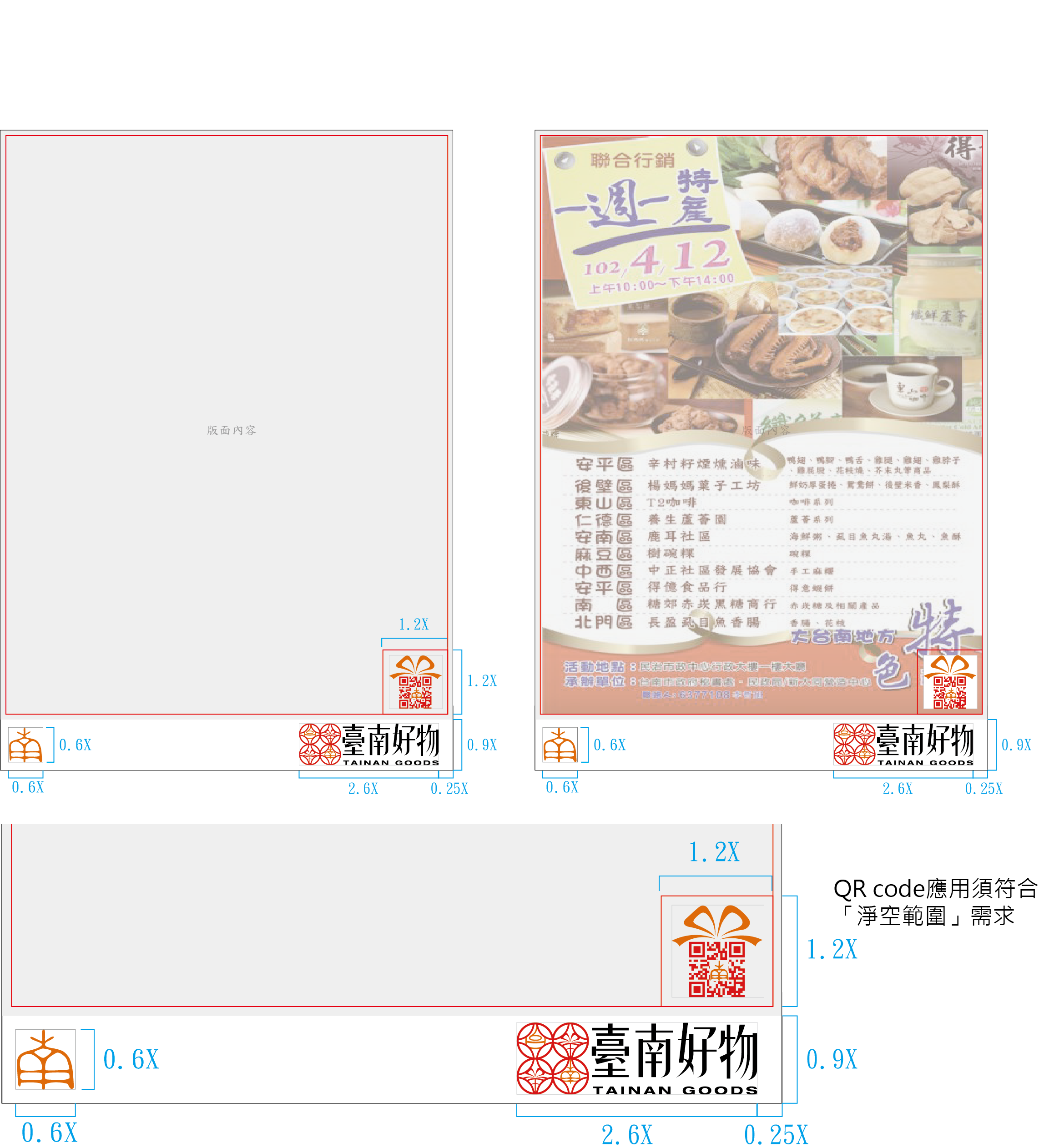 活動指標標誌位置/請遵照標誌使用規範運用版面尺寸/依需求、按比例縮放處理印刷材質/依需求使用、請遵照標誌使用規範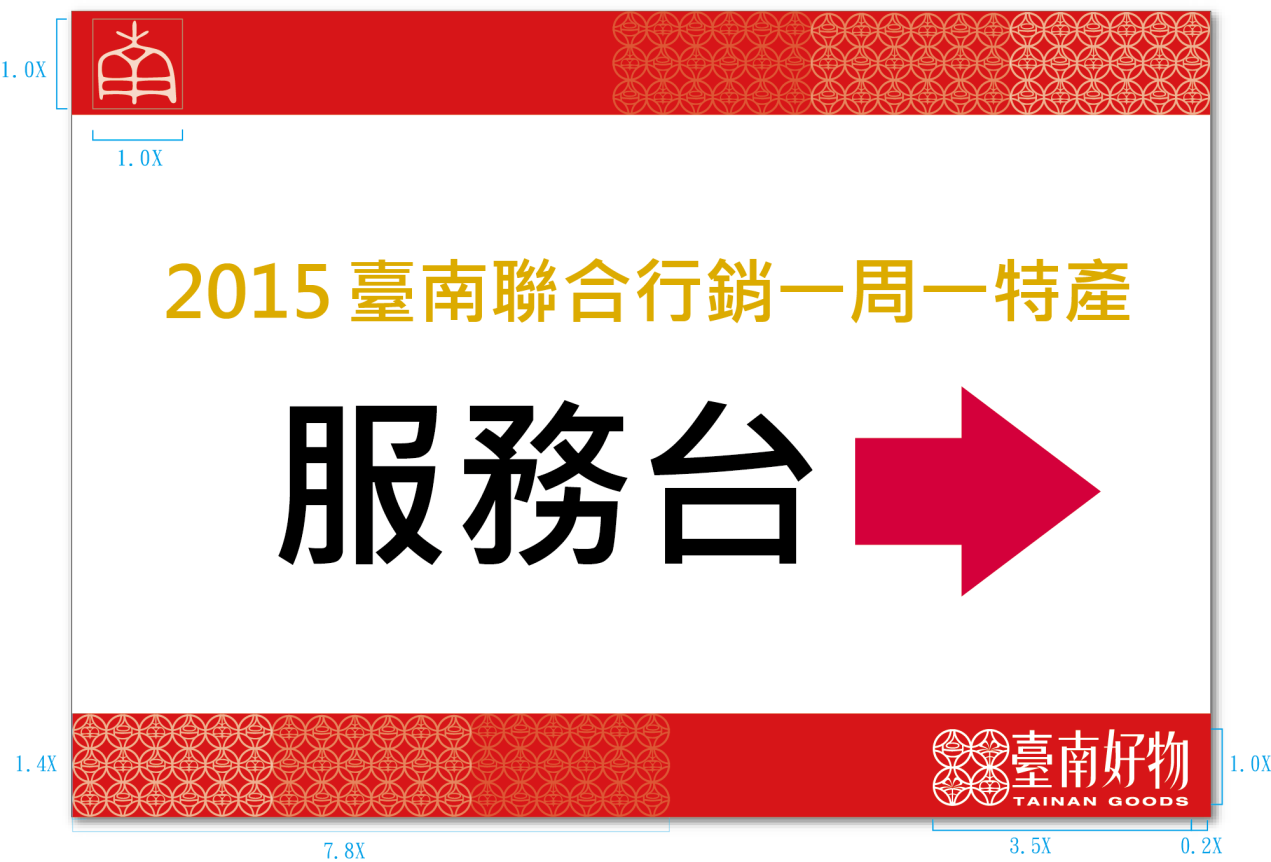 桌立牌標誌位置/請遵照標誌使用規範運用版面尺寸/依需求、按比例縮放處理印刷材質/依需求使用、請遵照標誌使用規範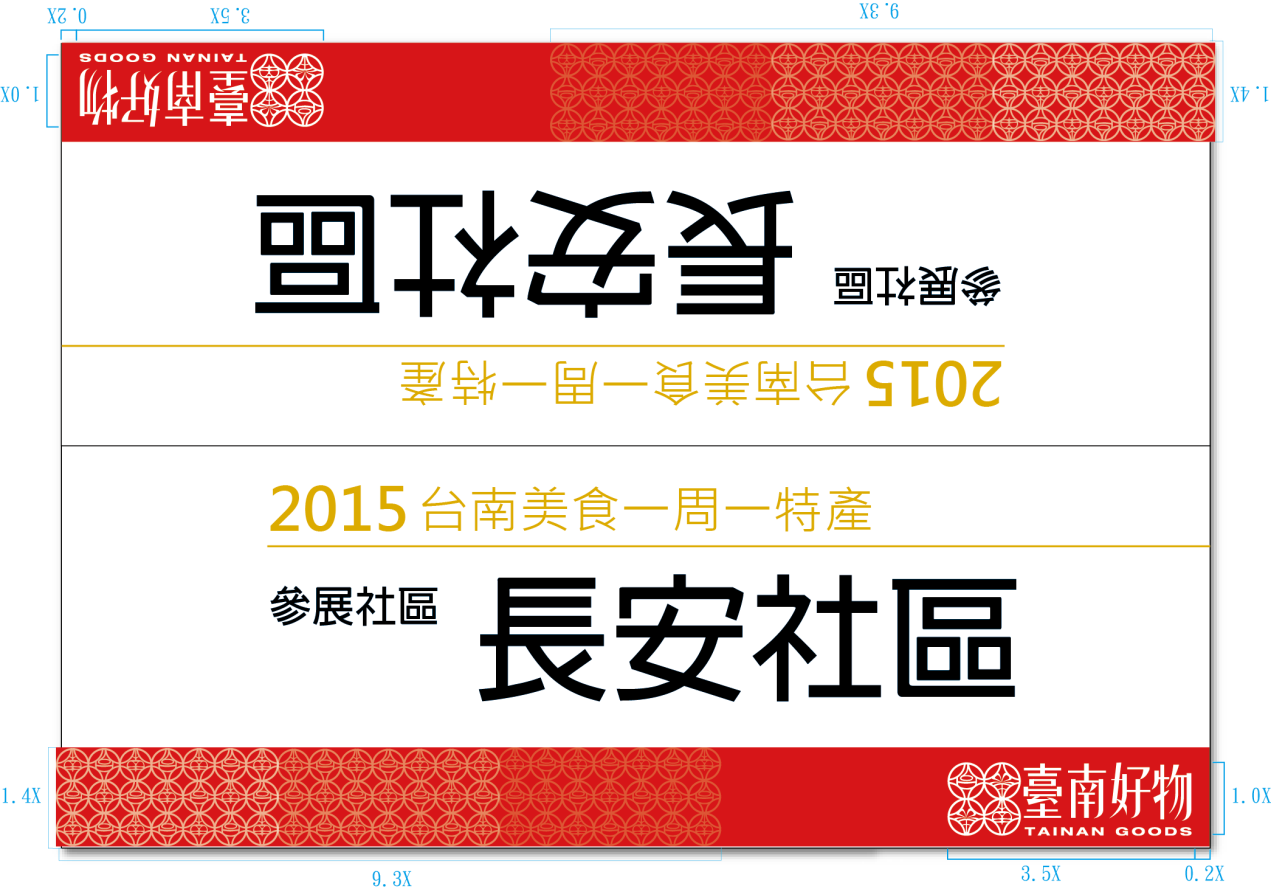 停車場指示牌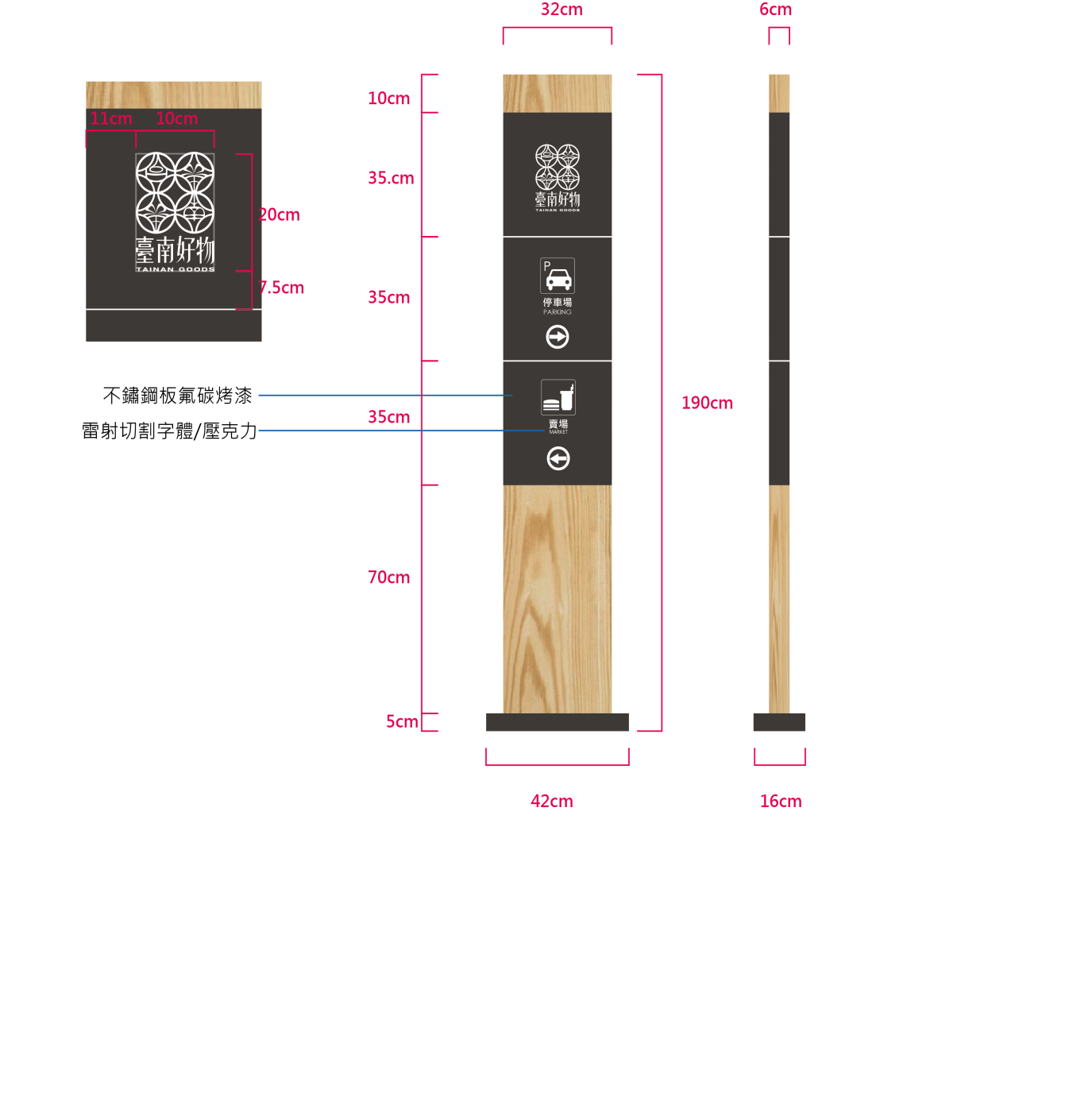 全區導引圖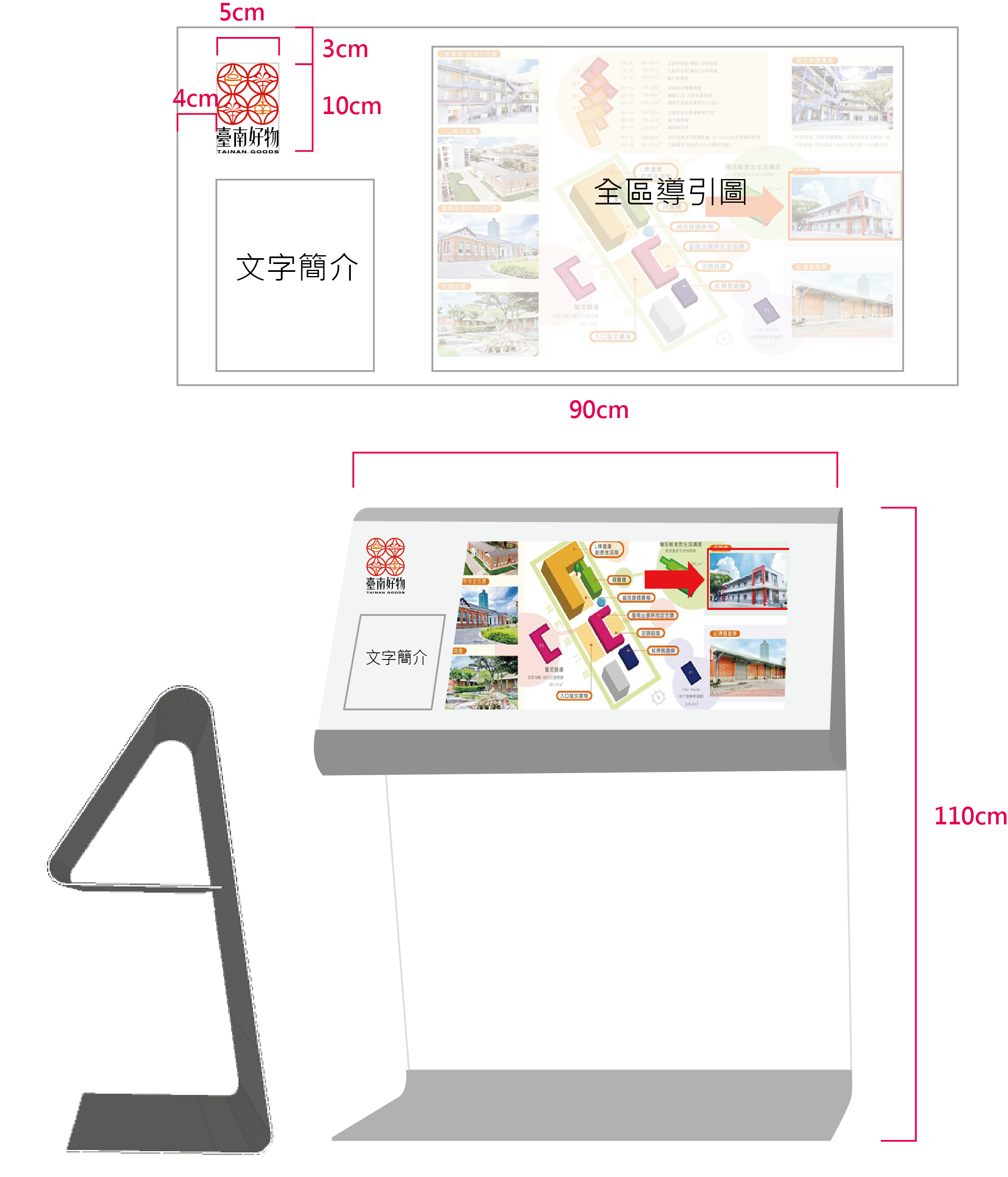 行進導引牌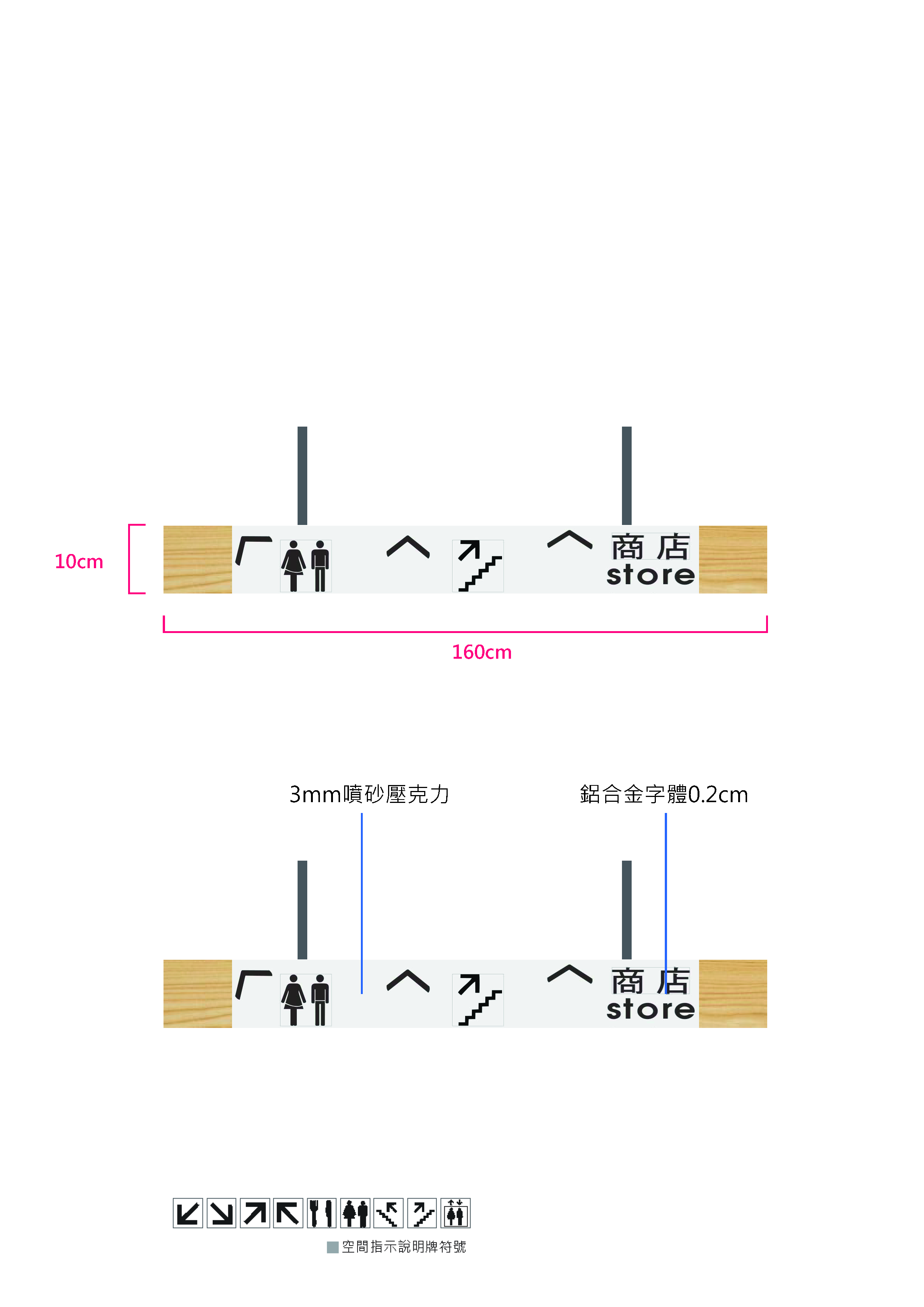 旗幟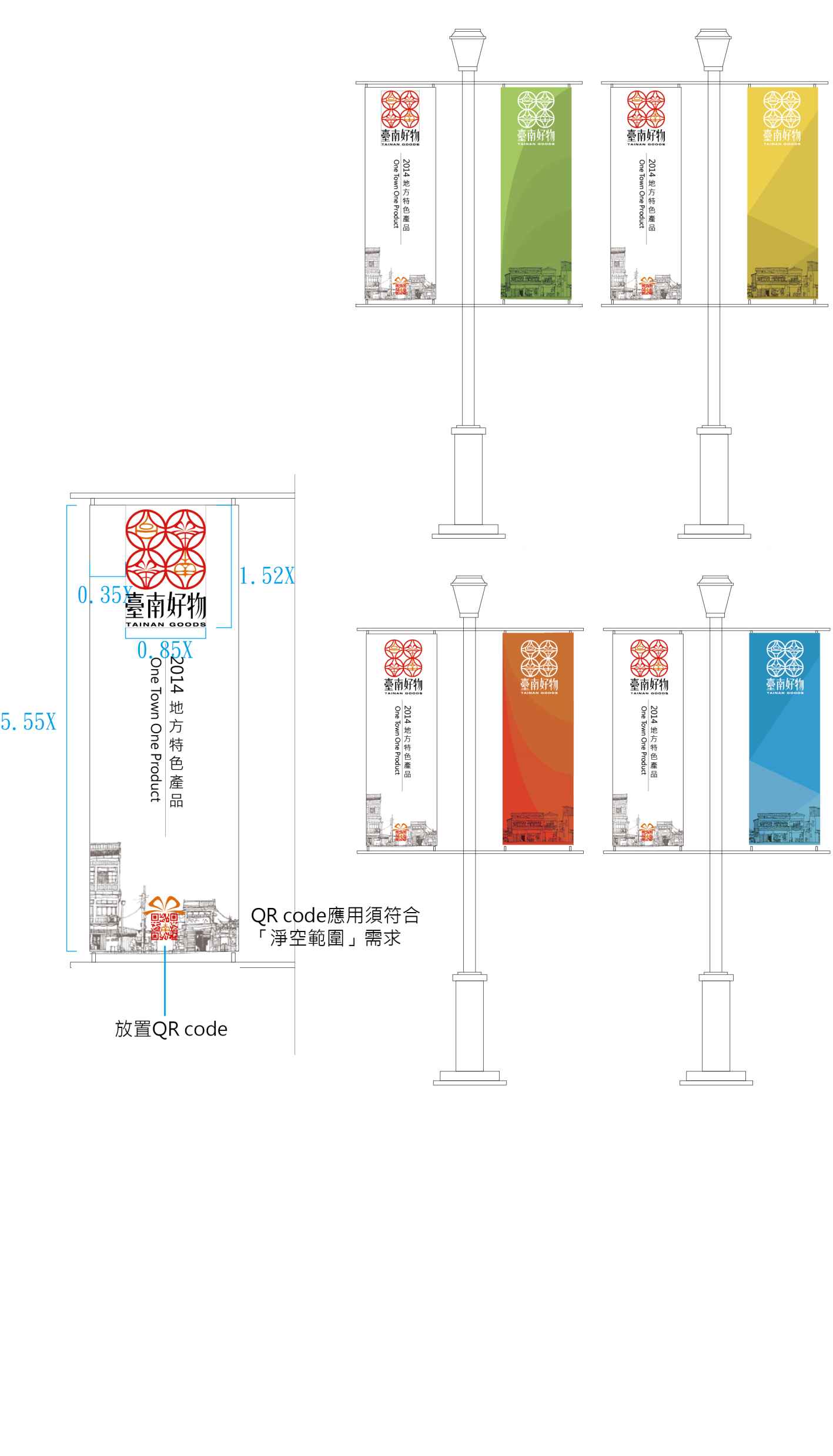 硬體階段—入口模擬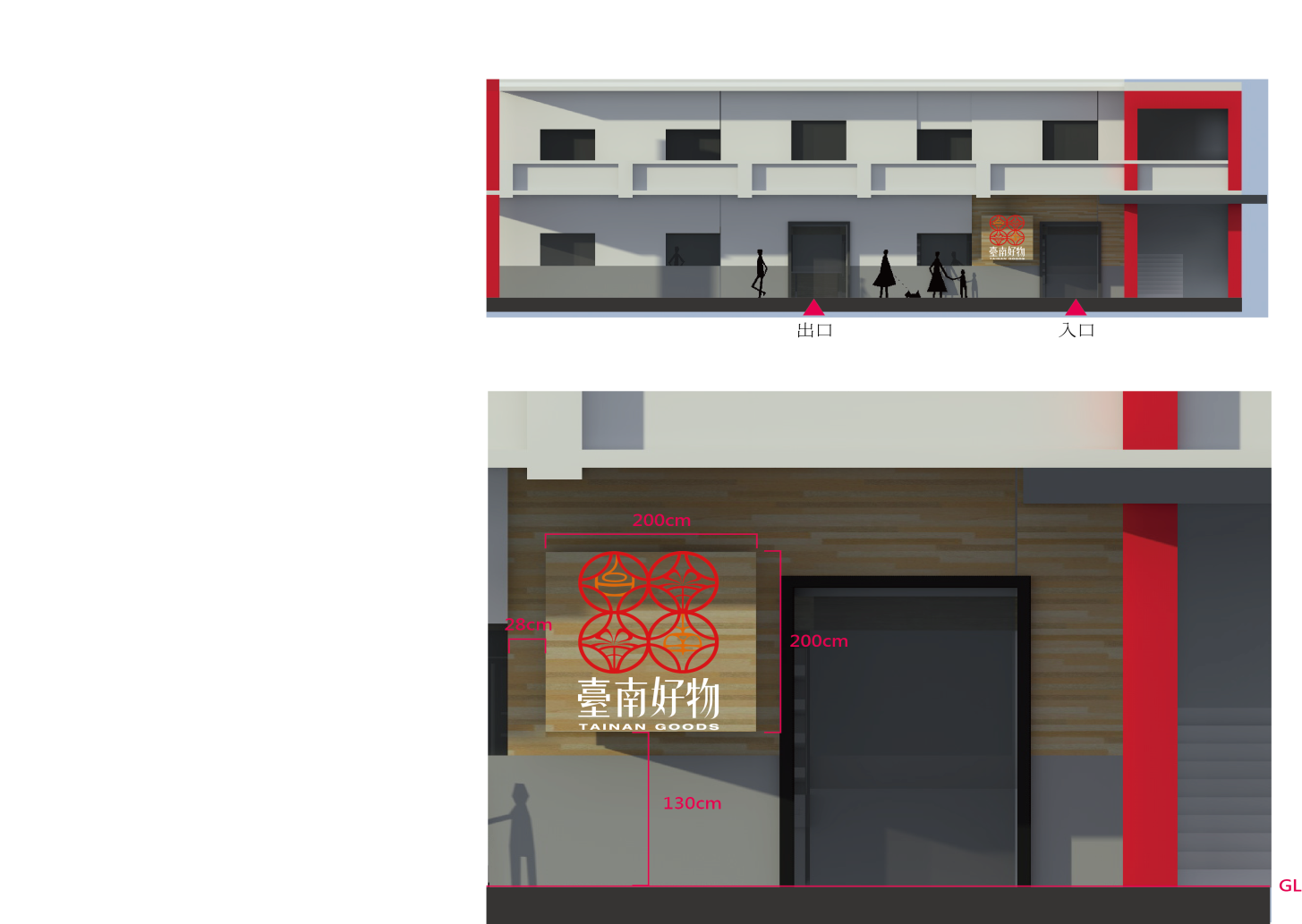 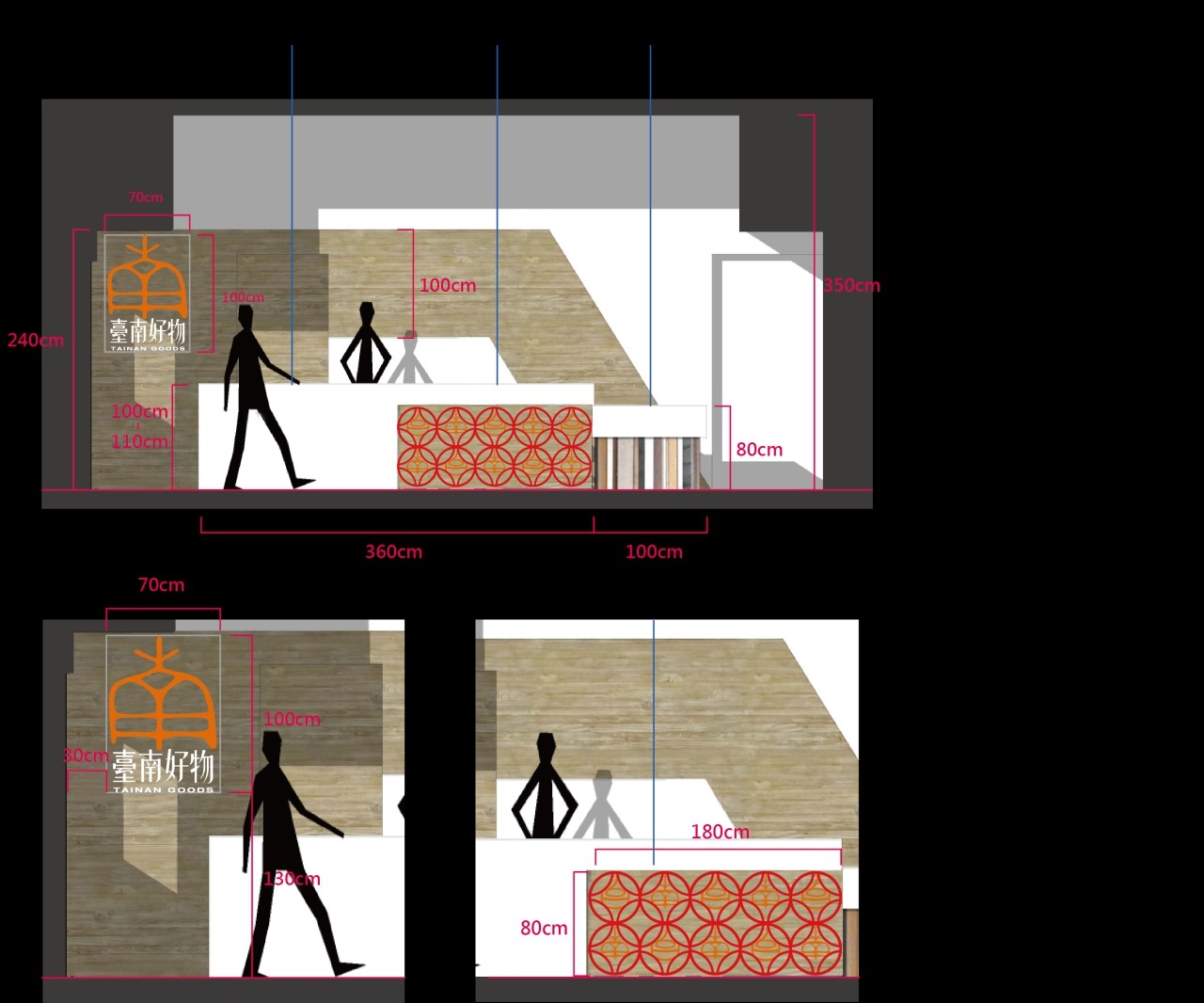 台南物產館|硬體空間設計選址範例：臺南文化創意產業園區說明在人流與交通距離的推算當與檢視國際與國內案例的操作形式後，採以交通可及性最佳點為優先考量，納入「道之驛」經驗，最後設定臺南文化創意產業園區為模擬之場址。整體現況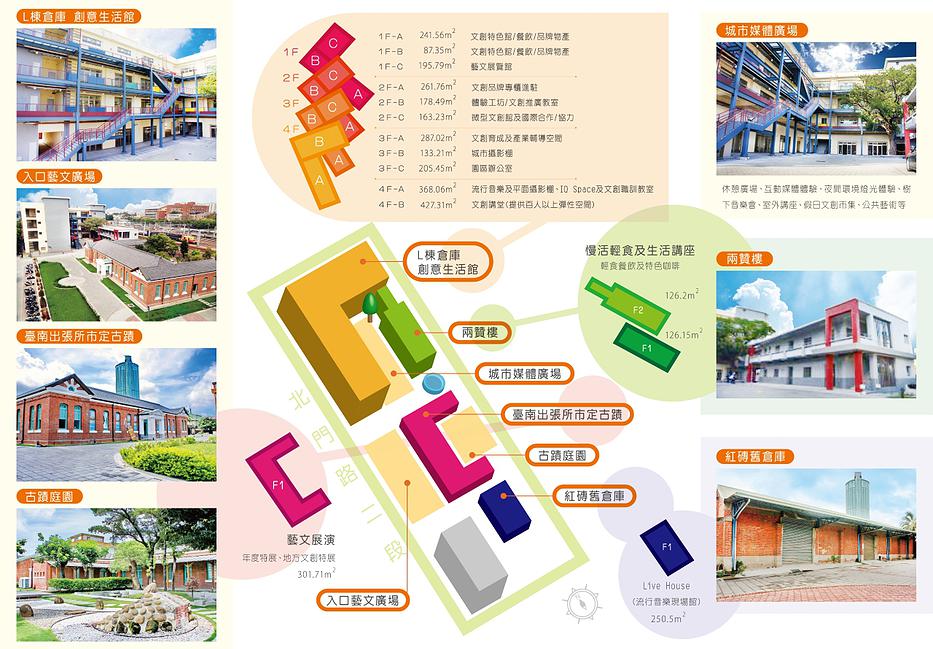 館內現況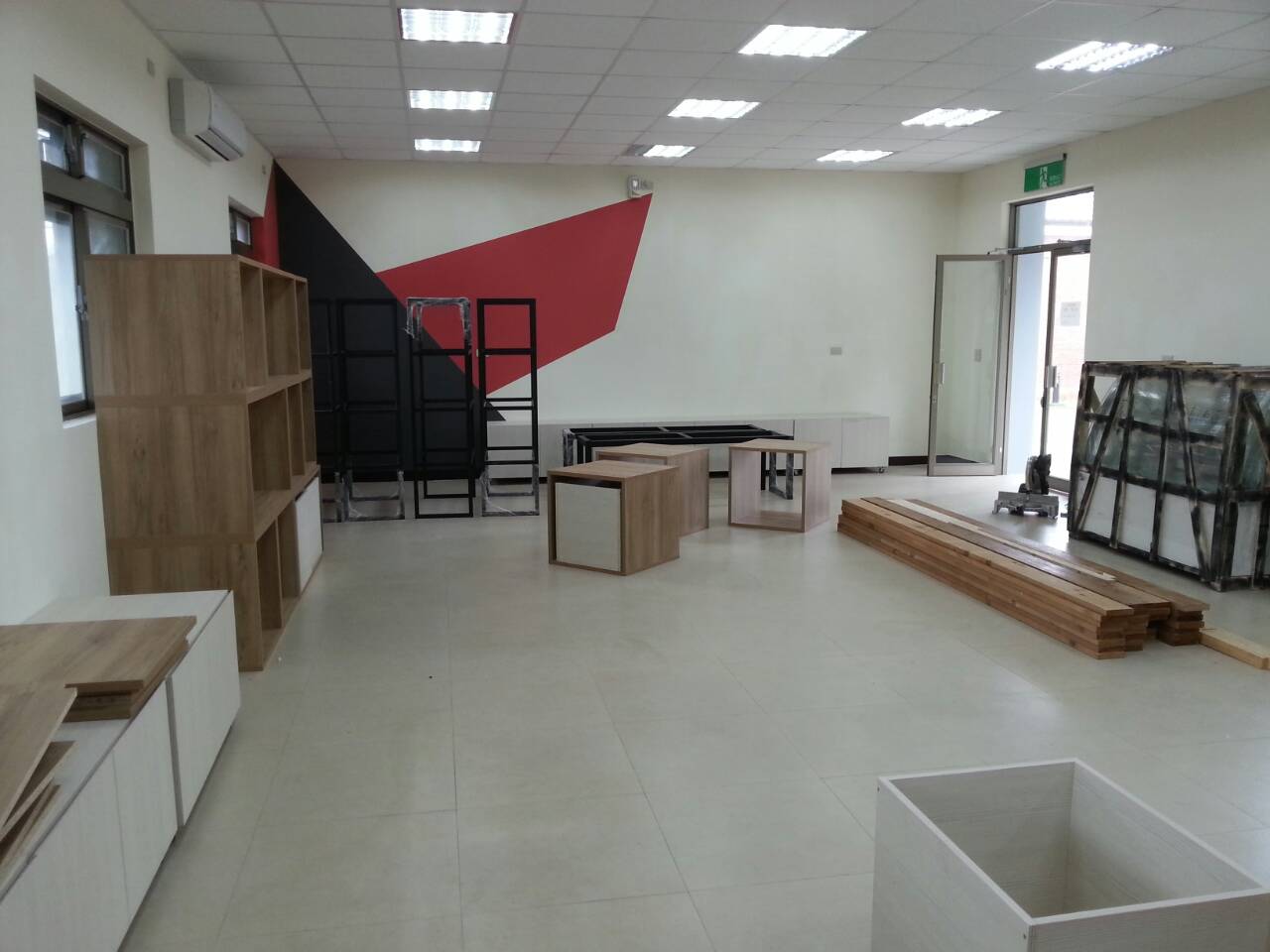 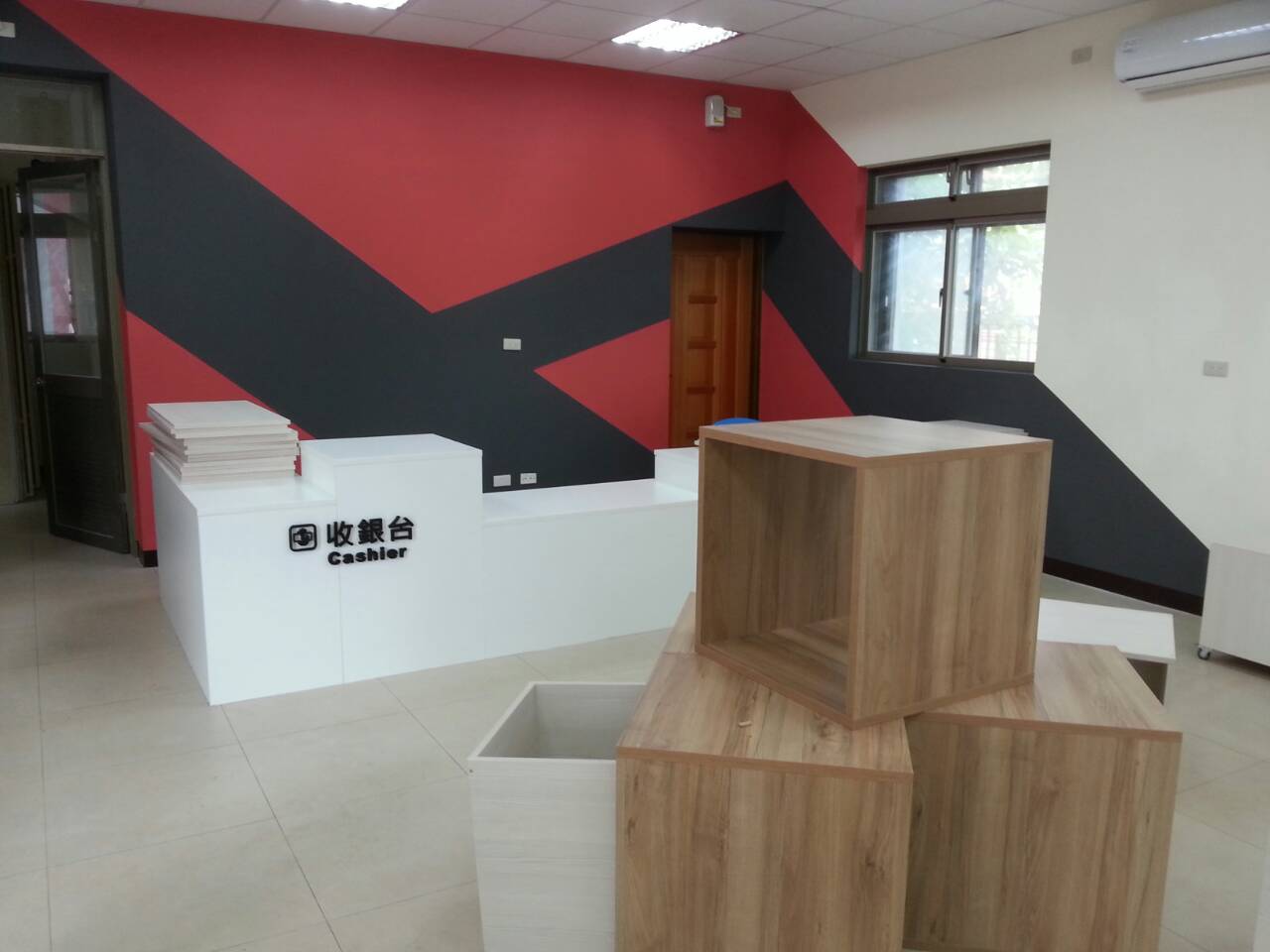 空間定位風格設定色系上以乾淨、明亮的單一色系呈現，局部搭配較自然的材質(原木木類)，增加些溫軟與自然的效果。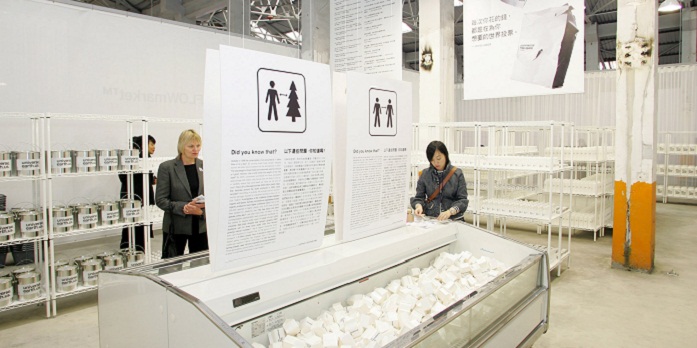 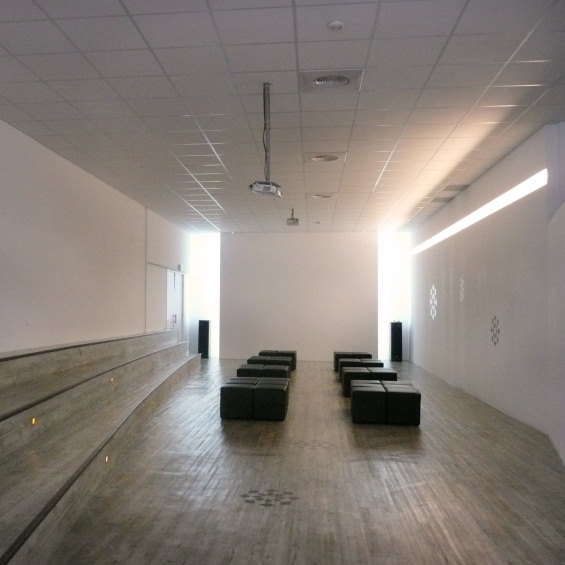 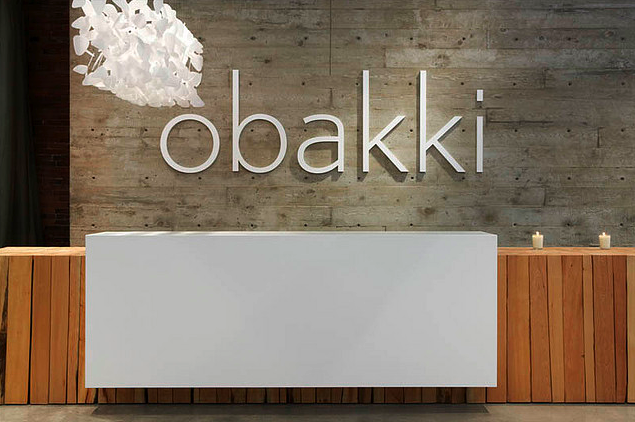 材質挑選自然簡潔的色彩與材質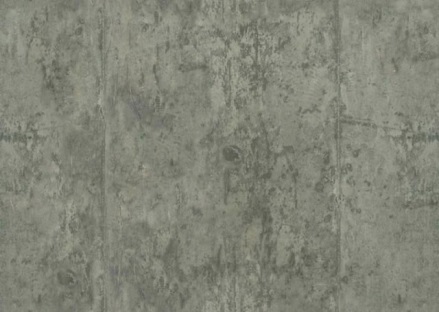 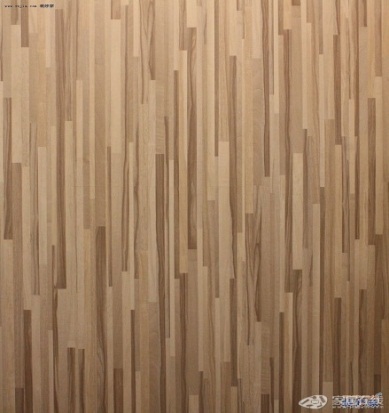 原木素材的色彩與材質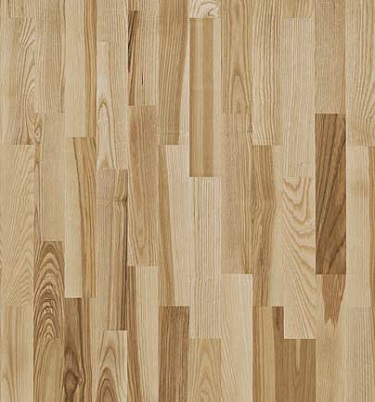 天花板材質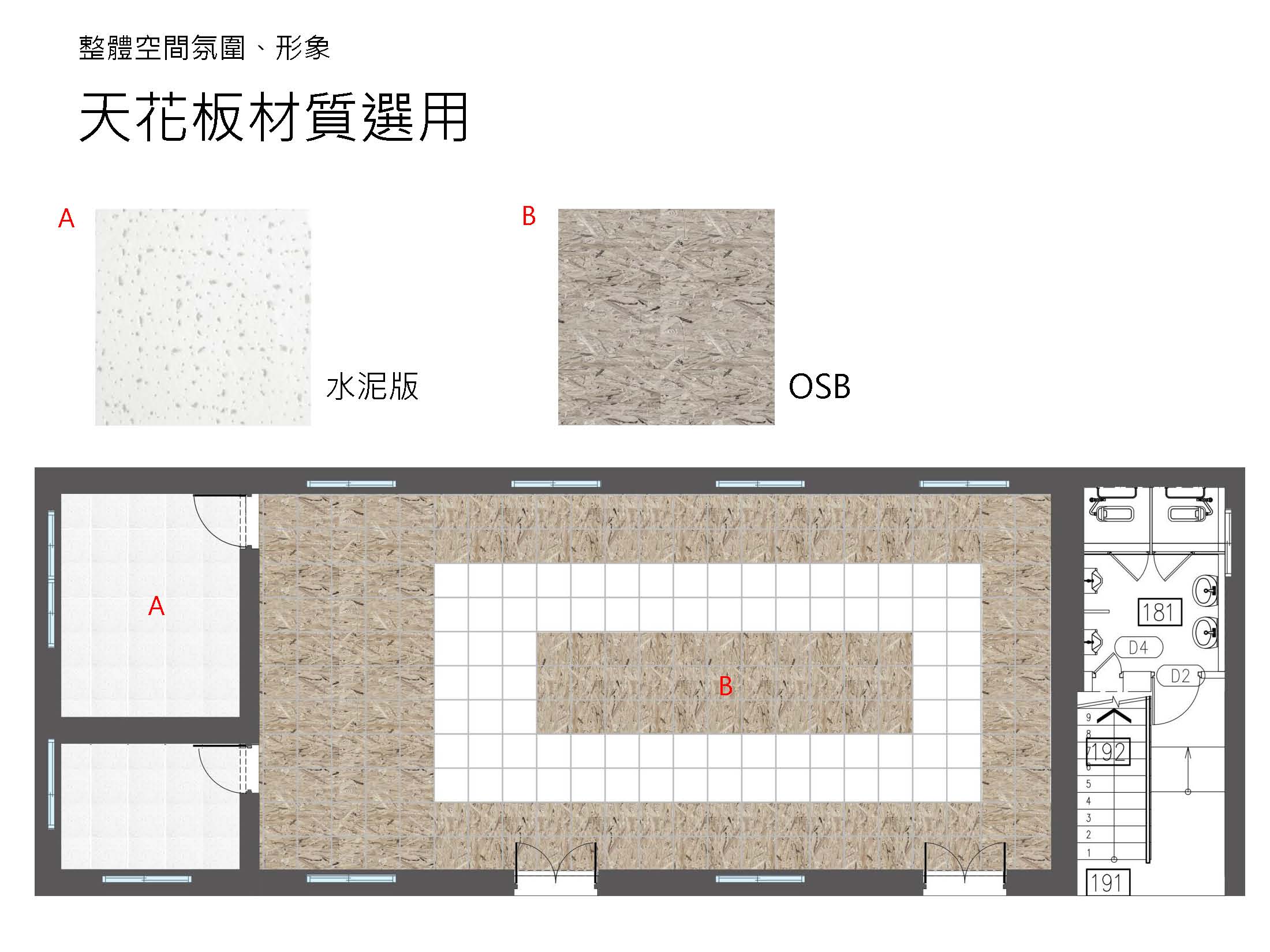 地舖面材質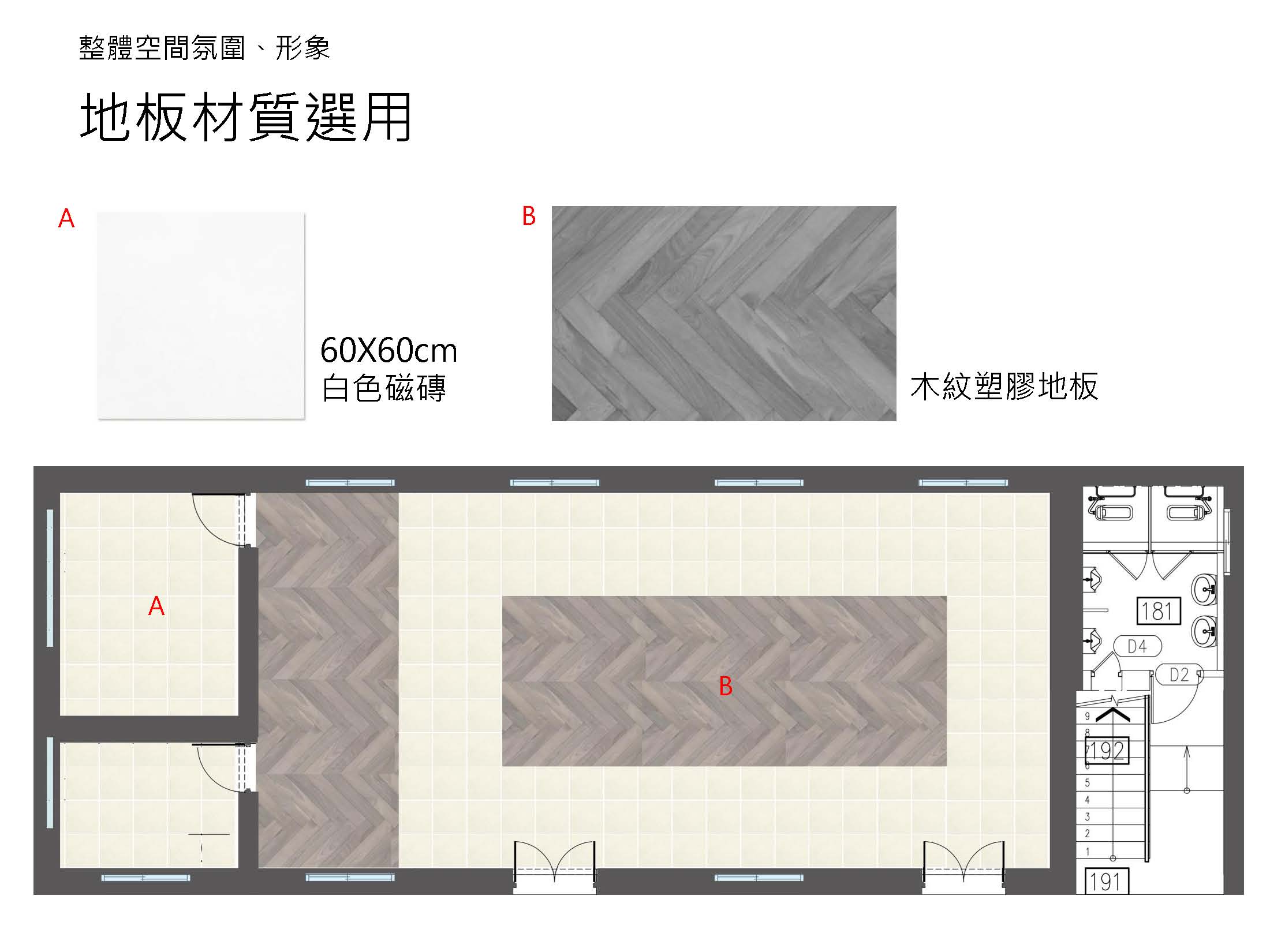 外部空間出入口處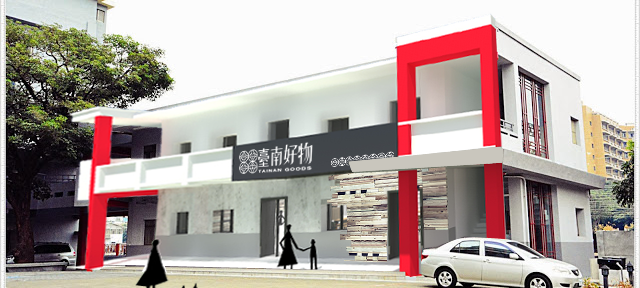 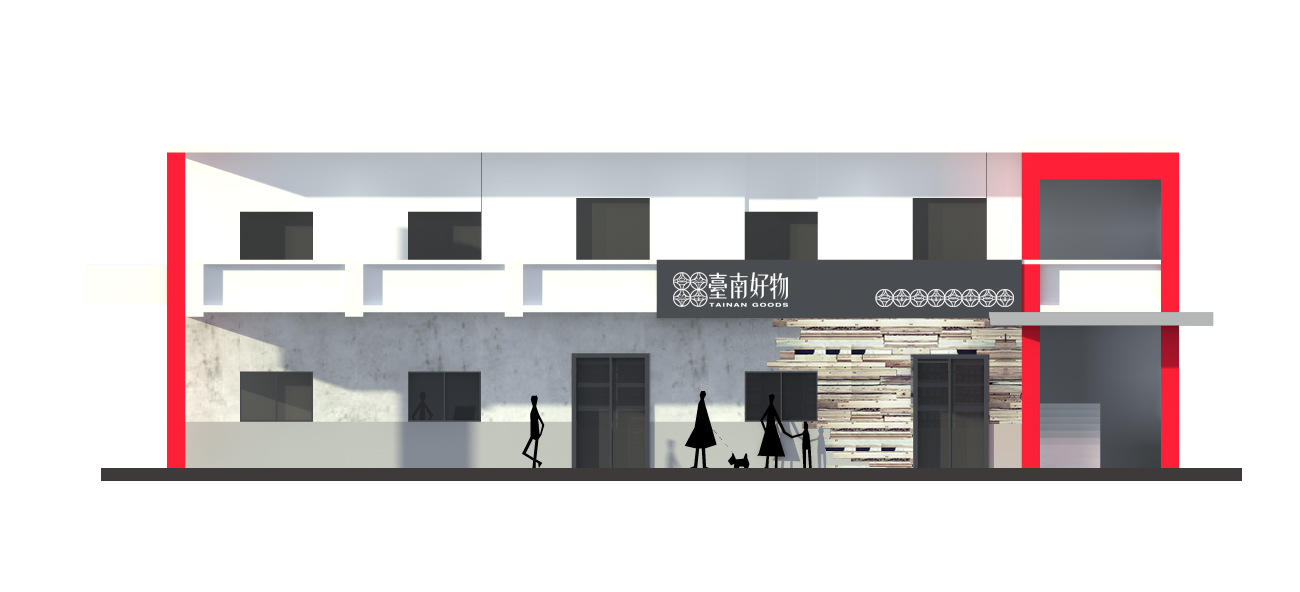 外牆形象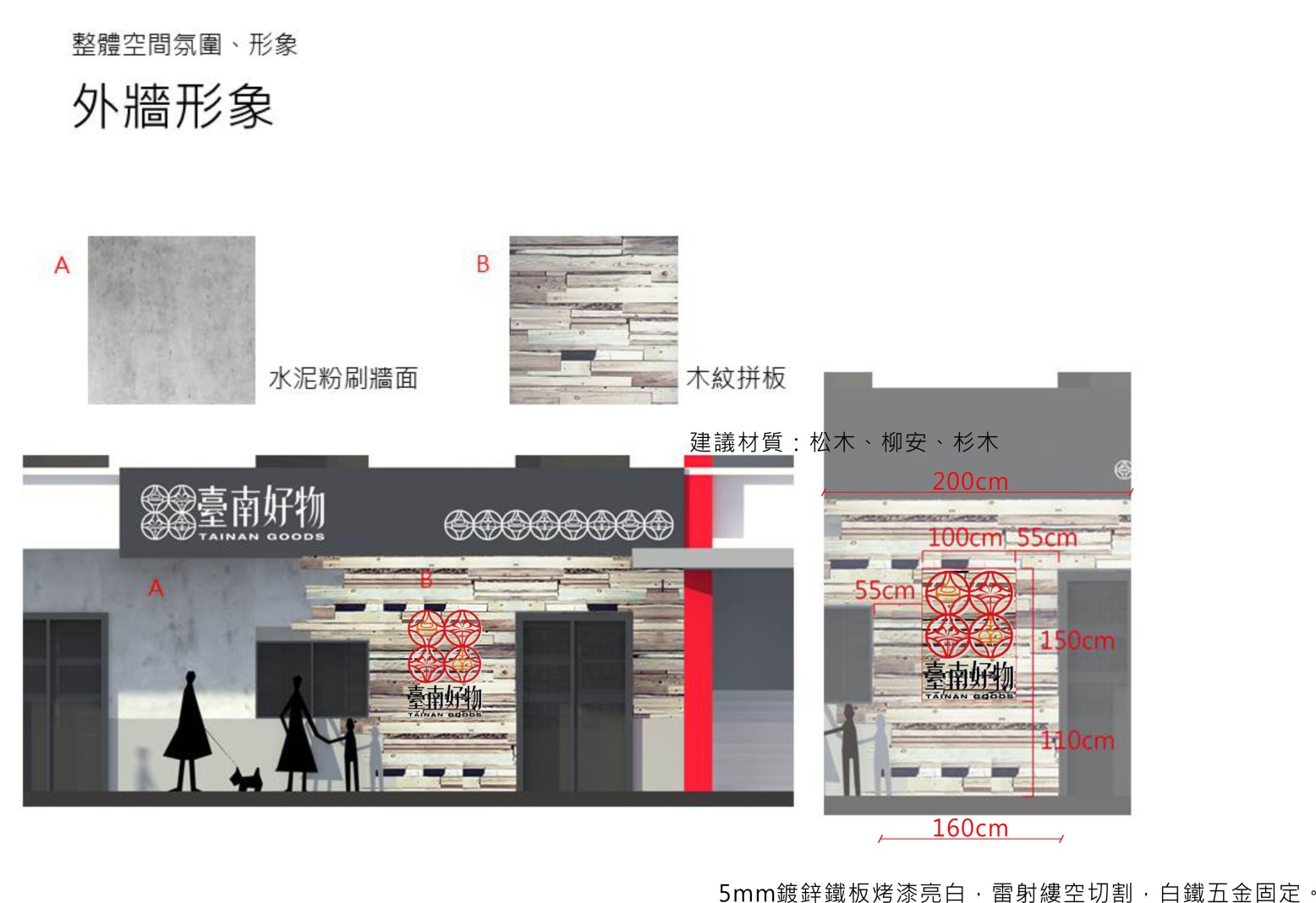 外牆招牌內部規劃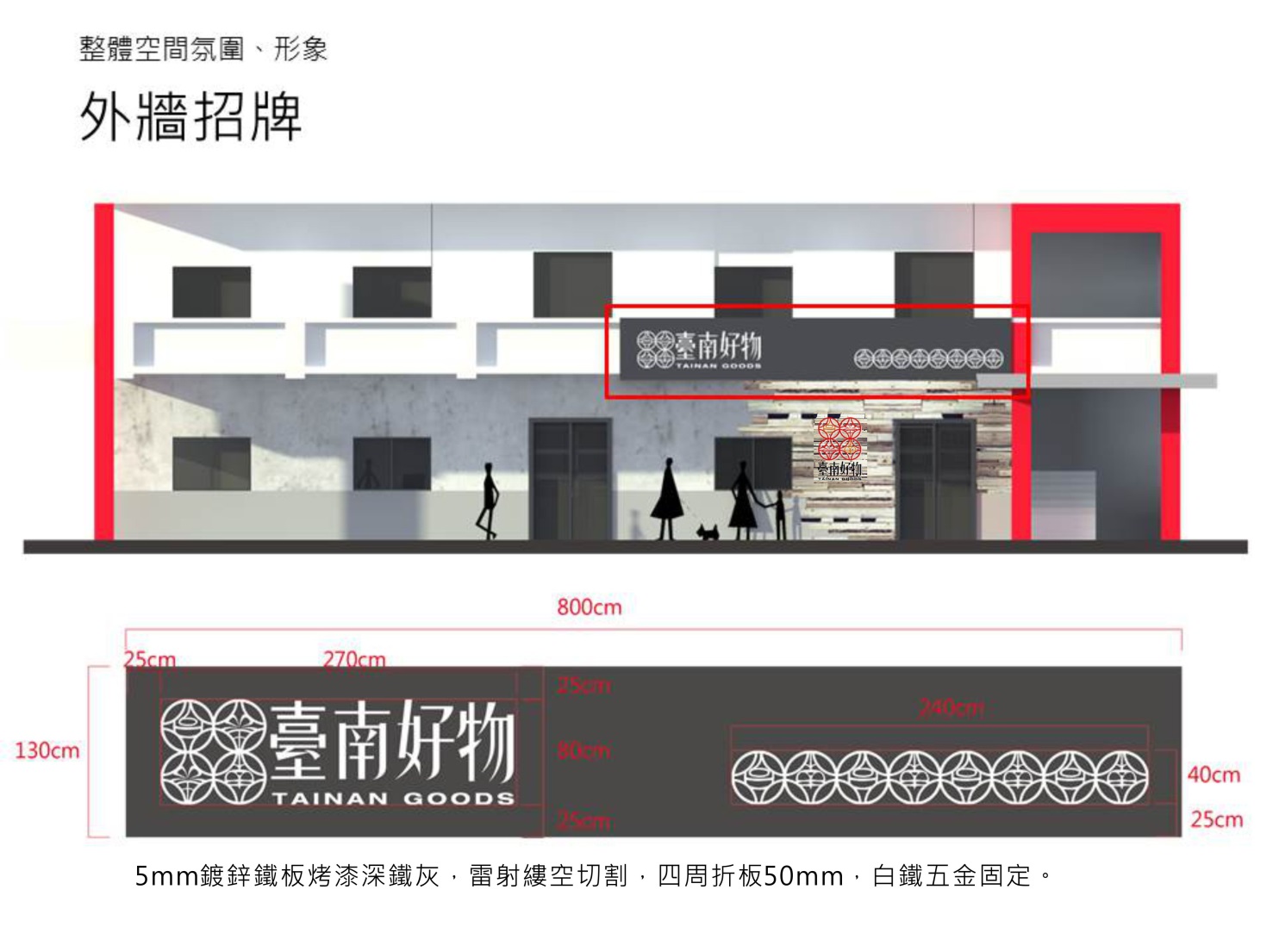 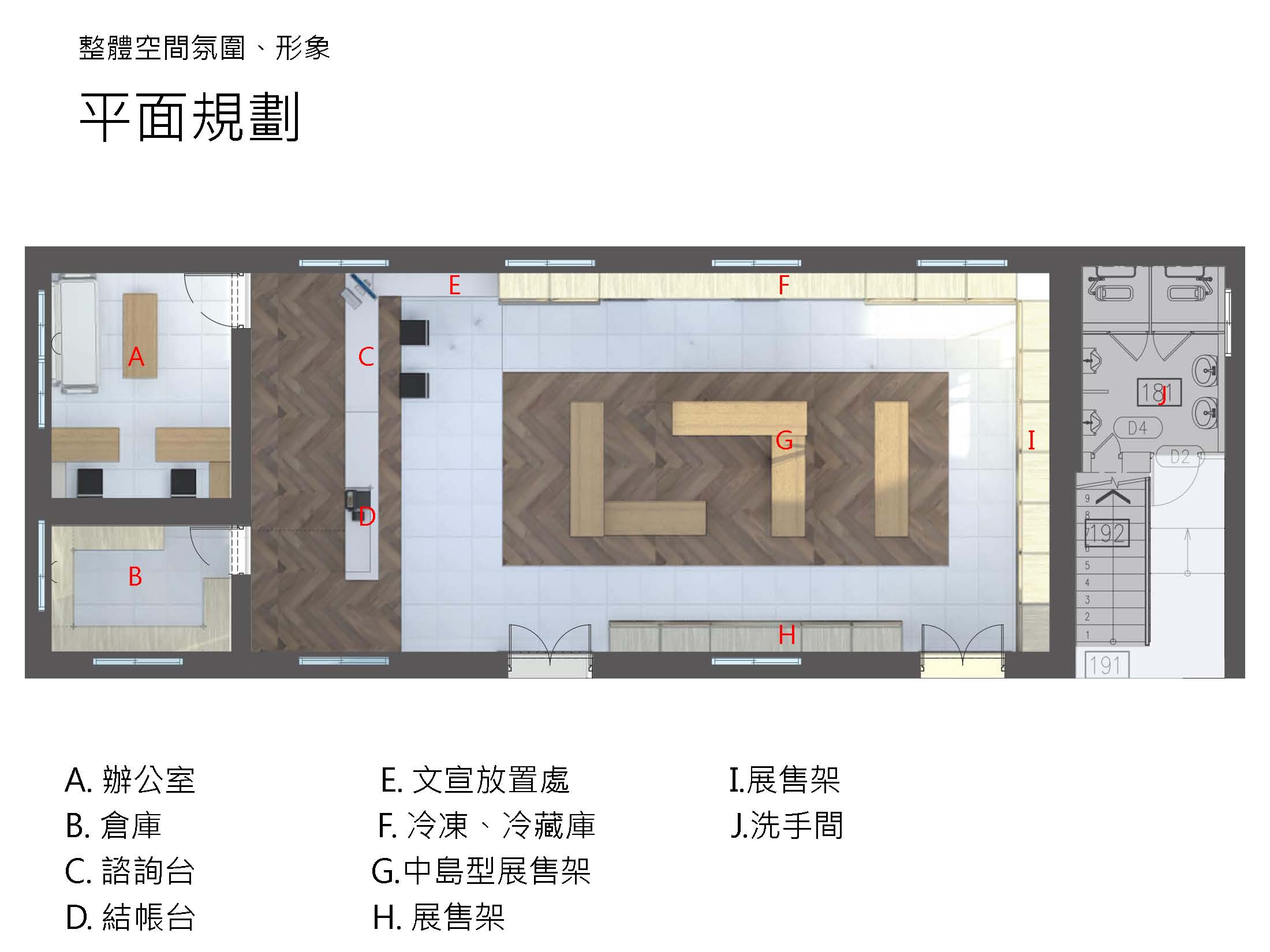 動線規劃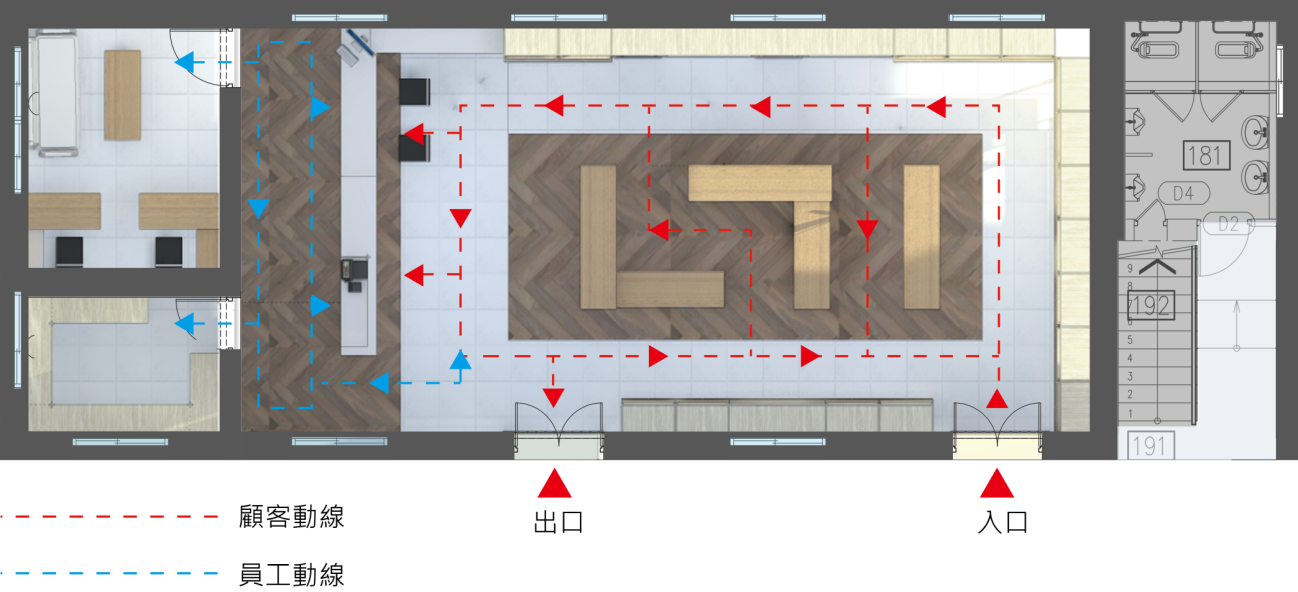 內部設施尺寸櫃台形象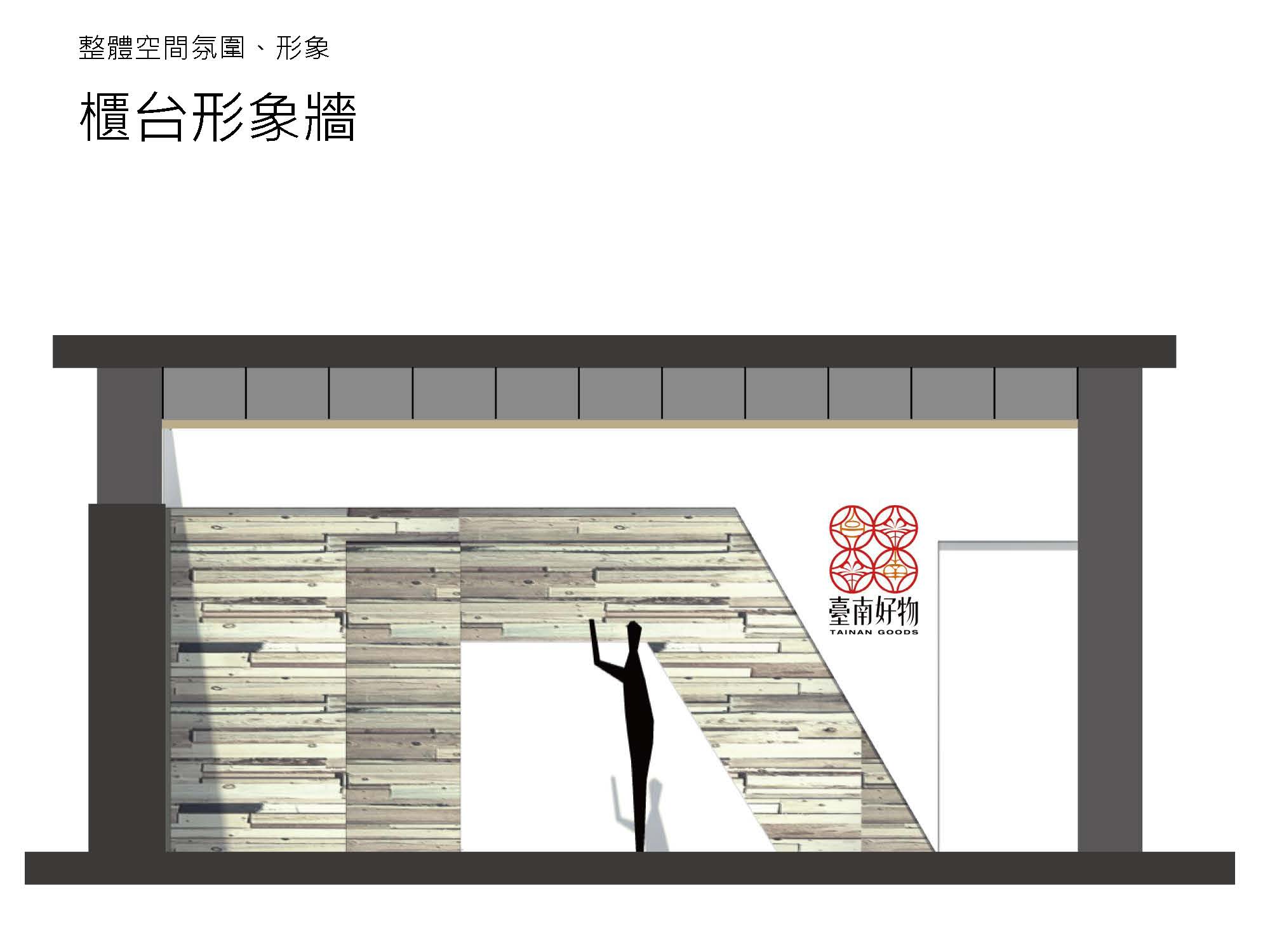 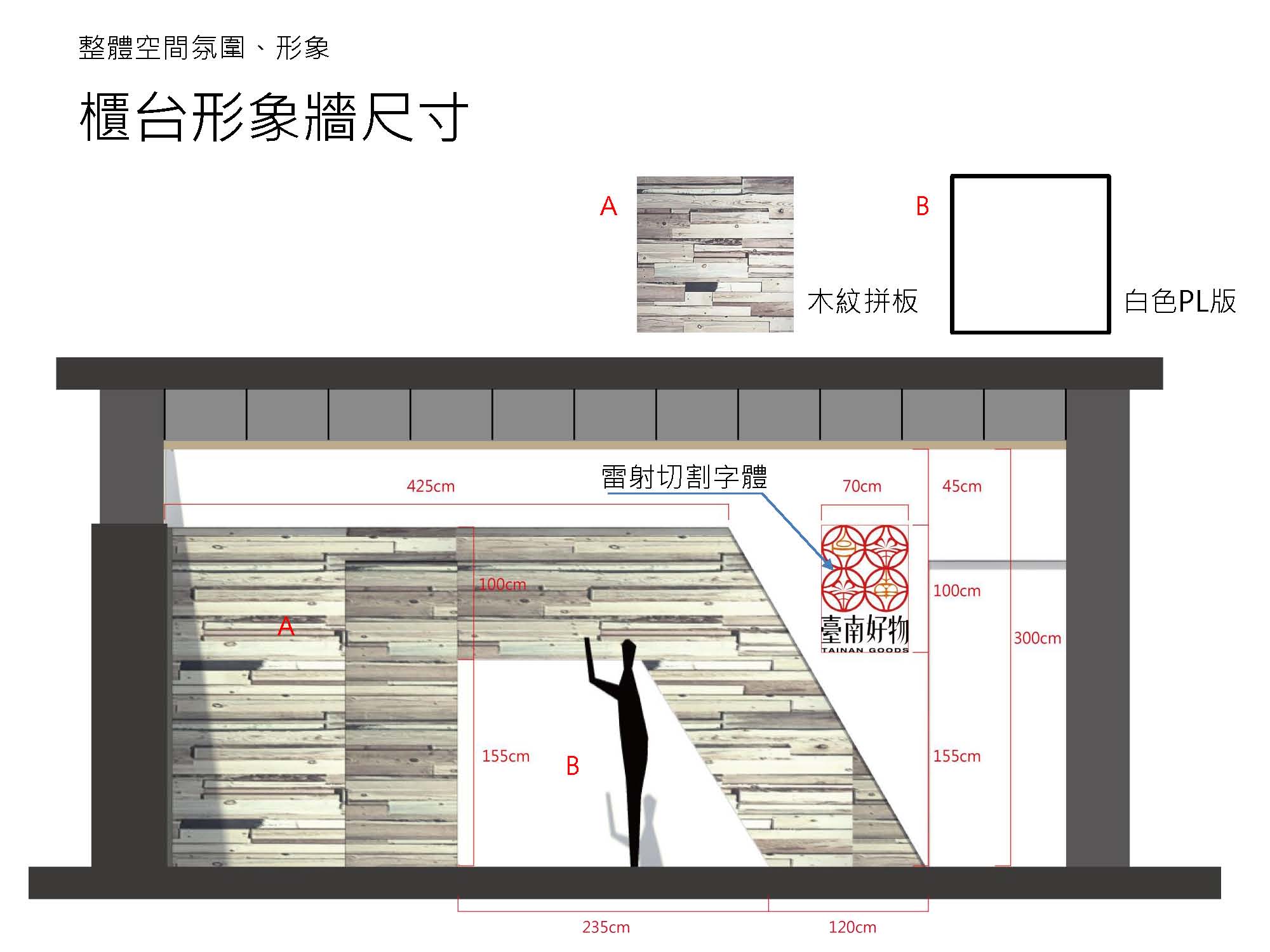 櫃檯本體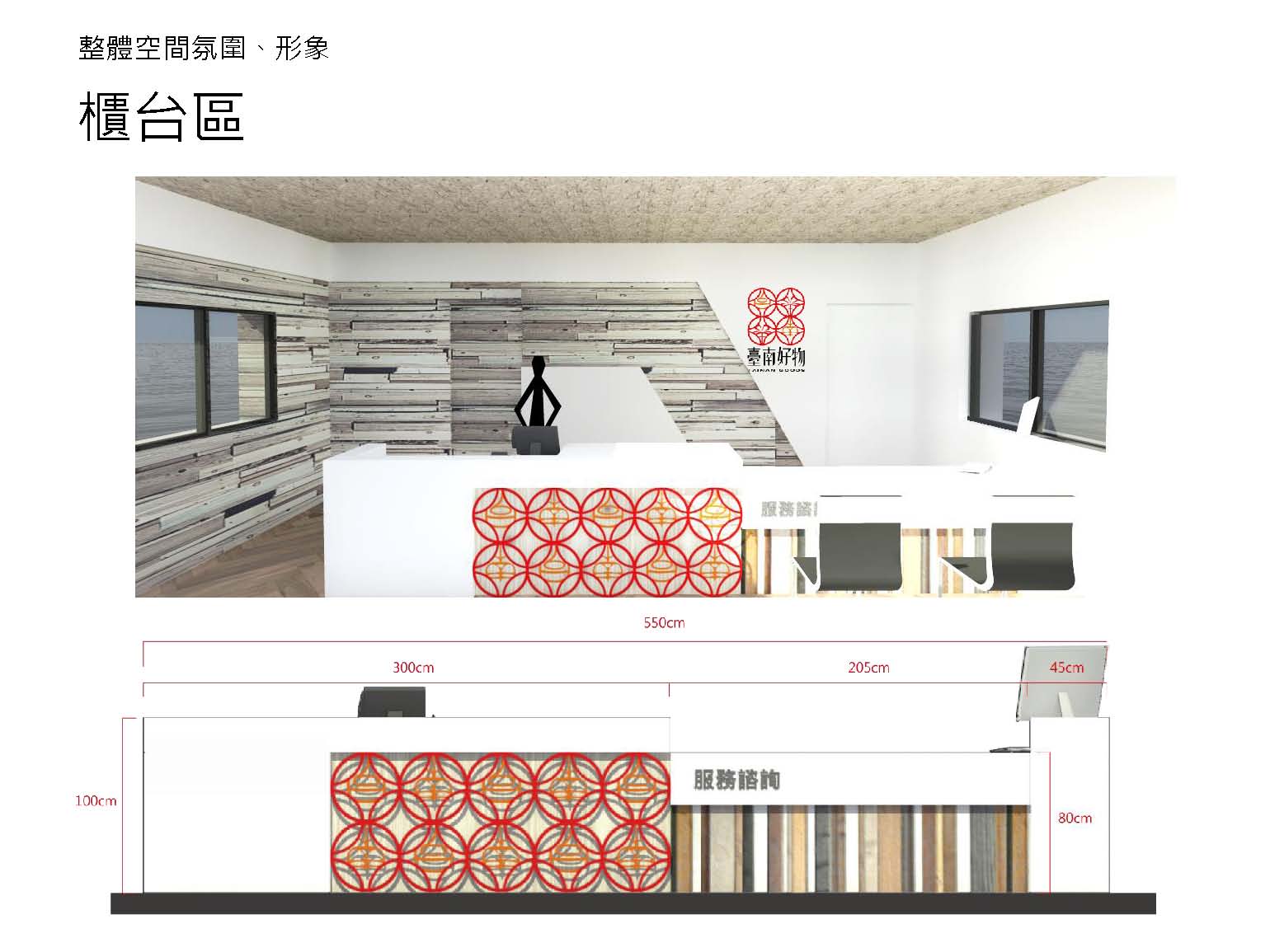 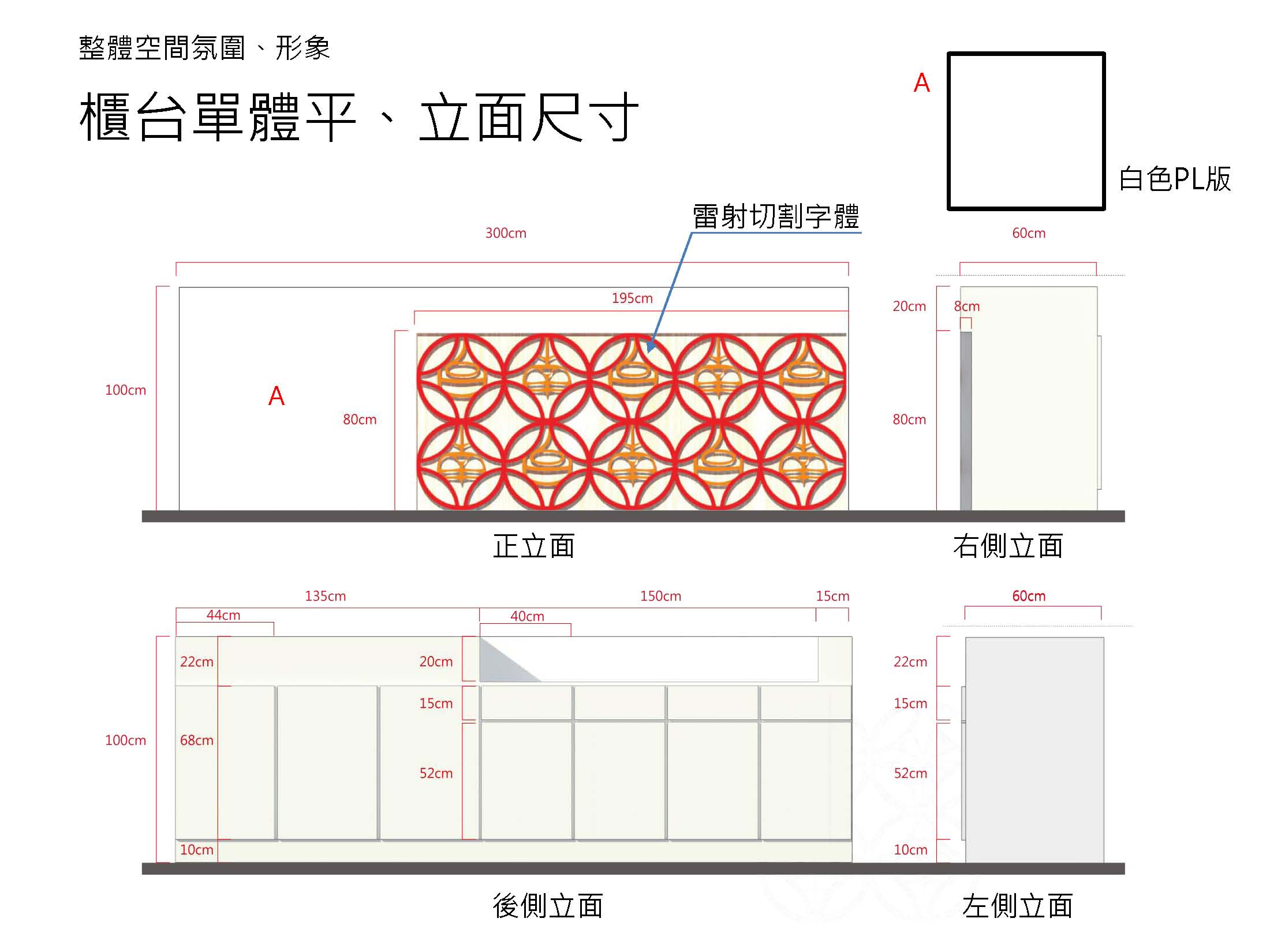 資訊服務設施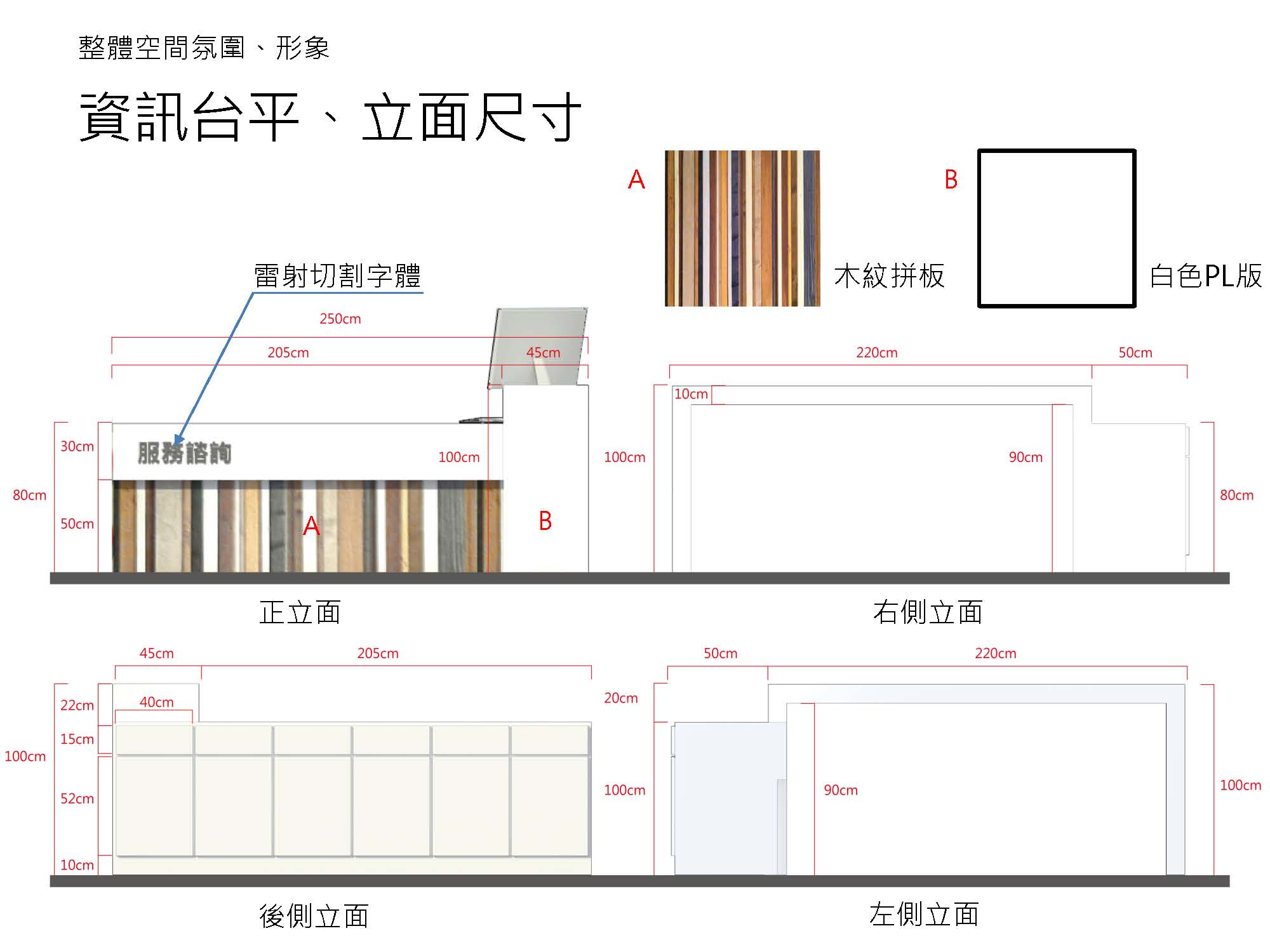 展架尺寸立式展架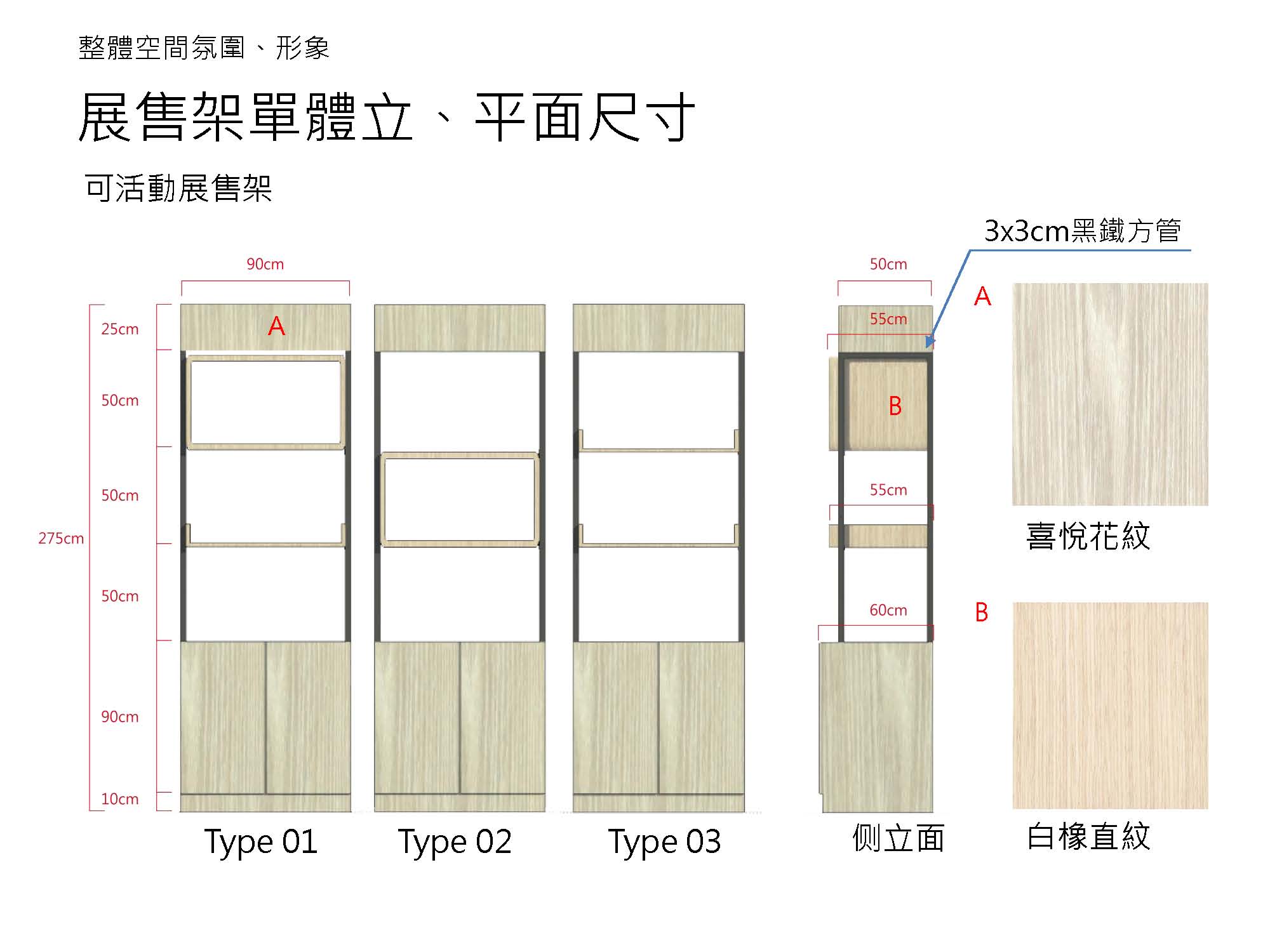 中島展架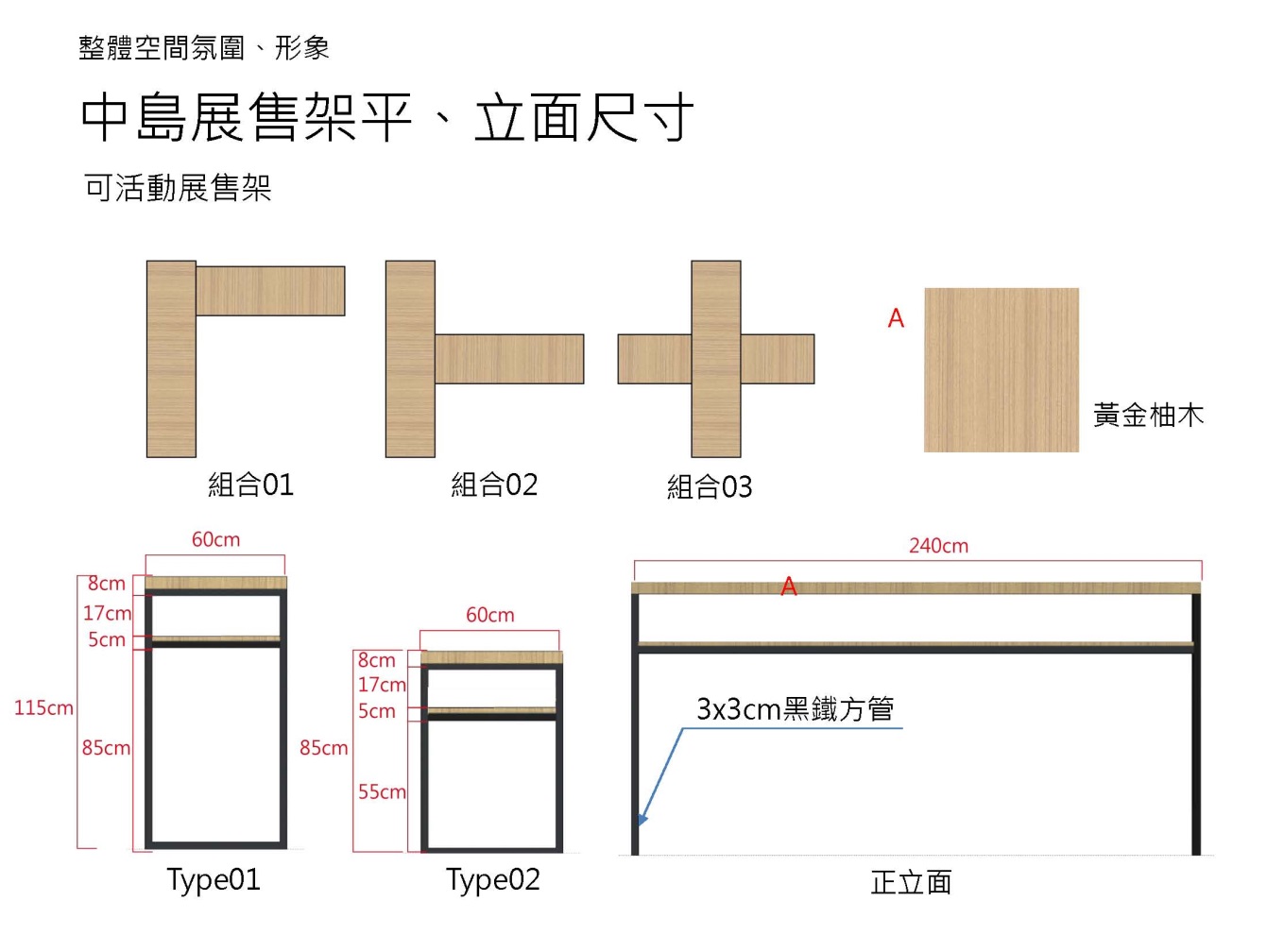 陳列規劃商品型態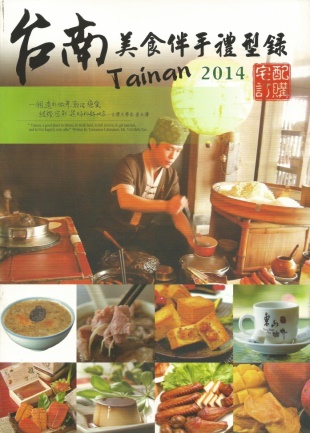 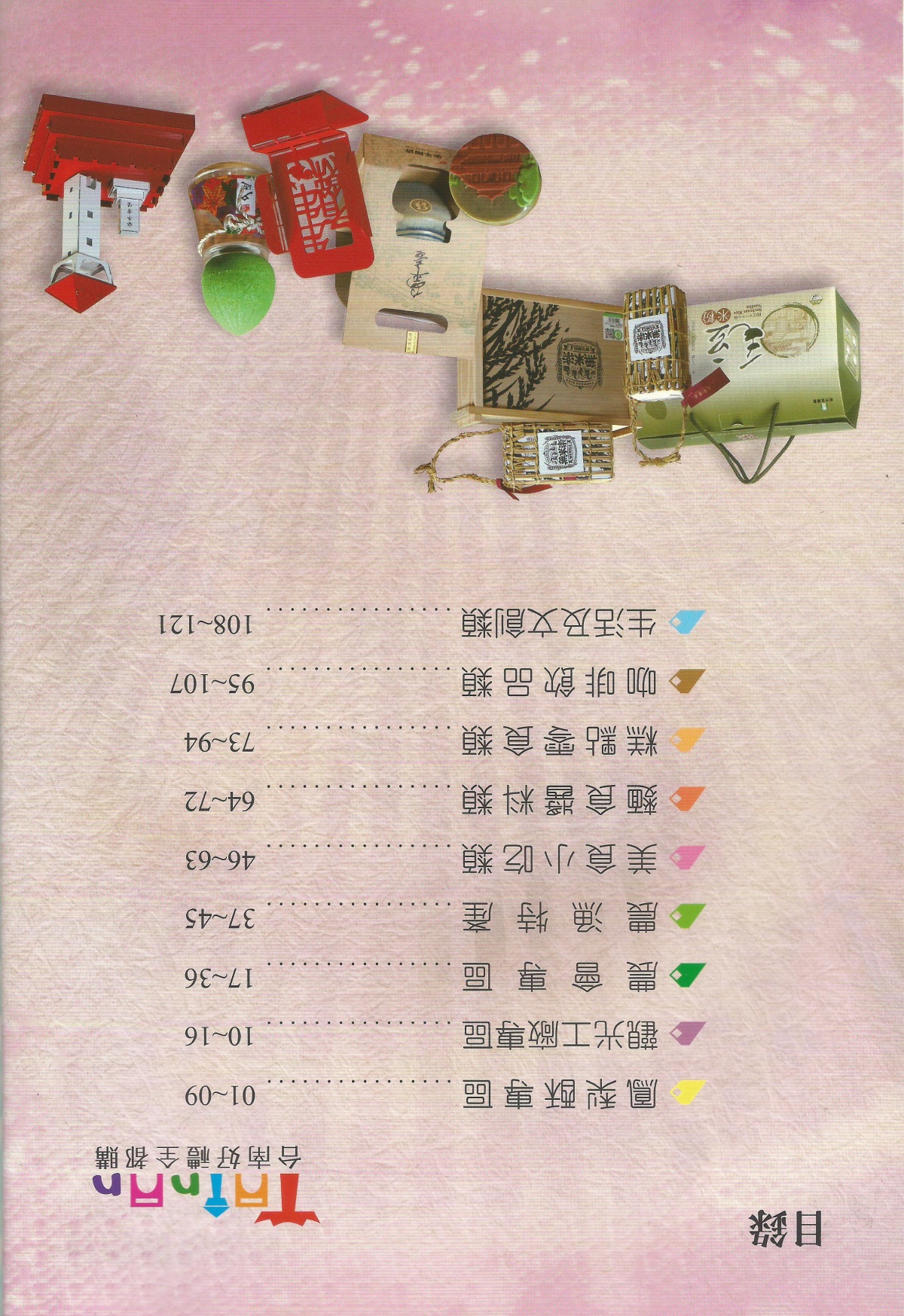 商品配置總表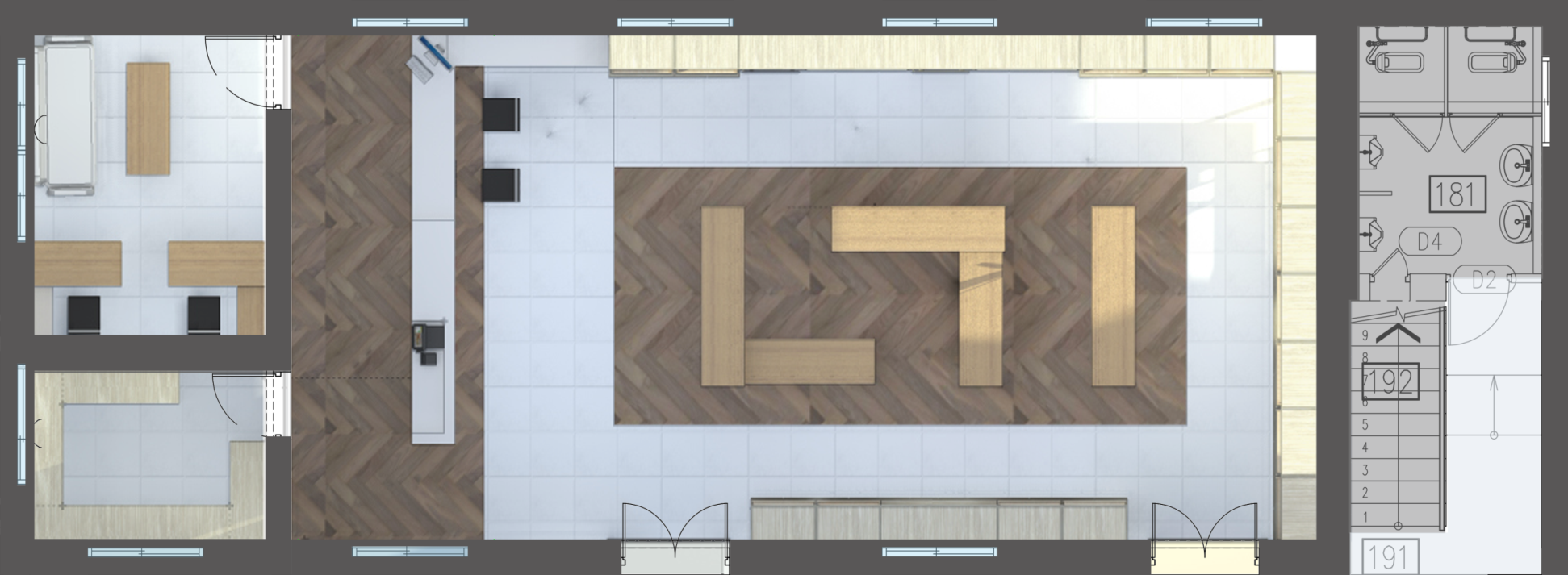 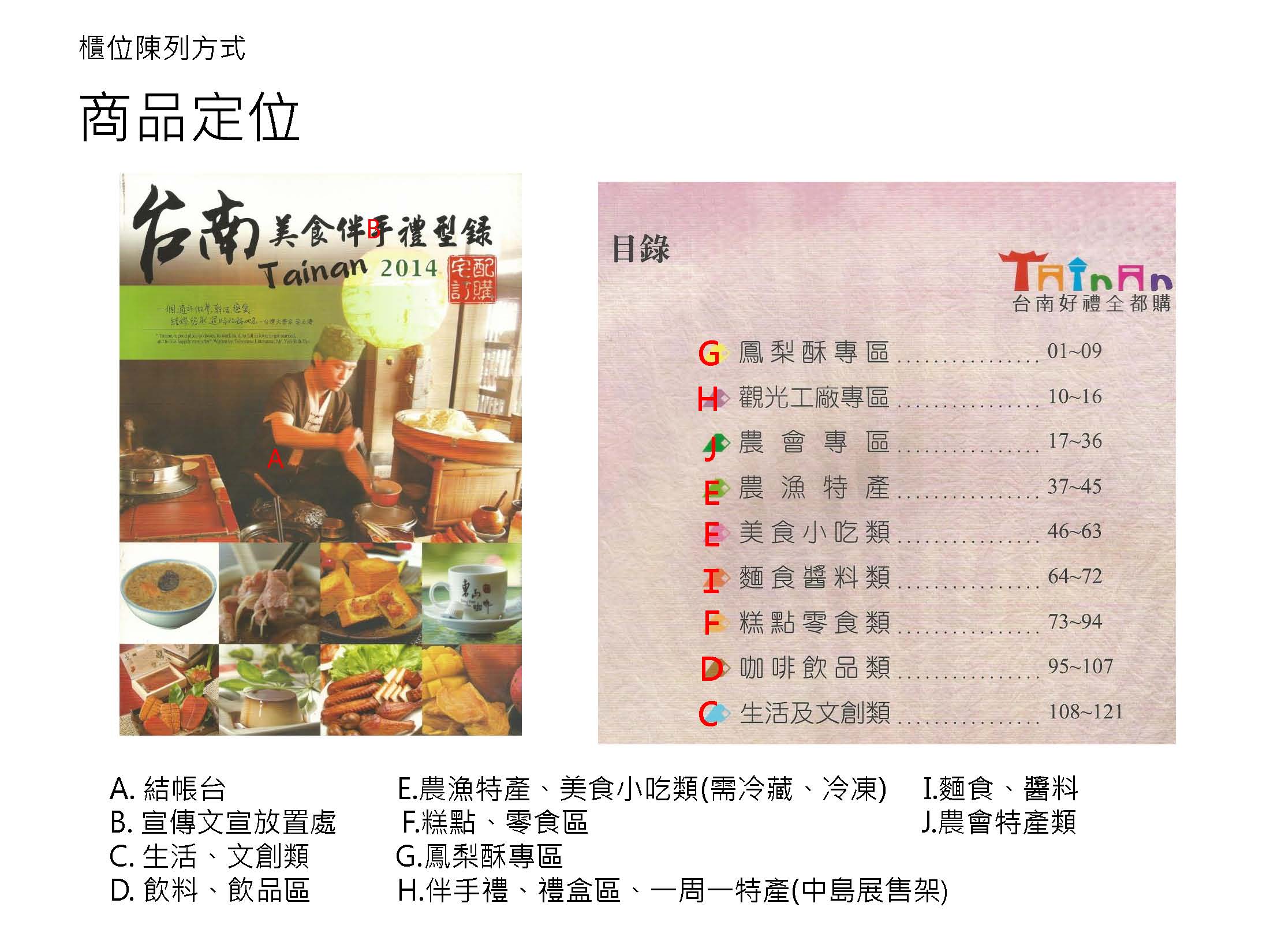 長邊兩側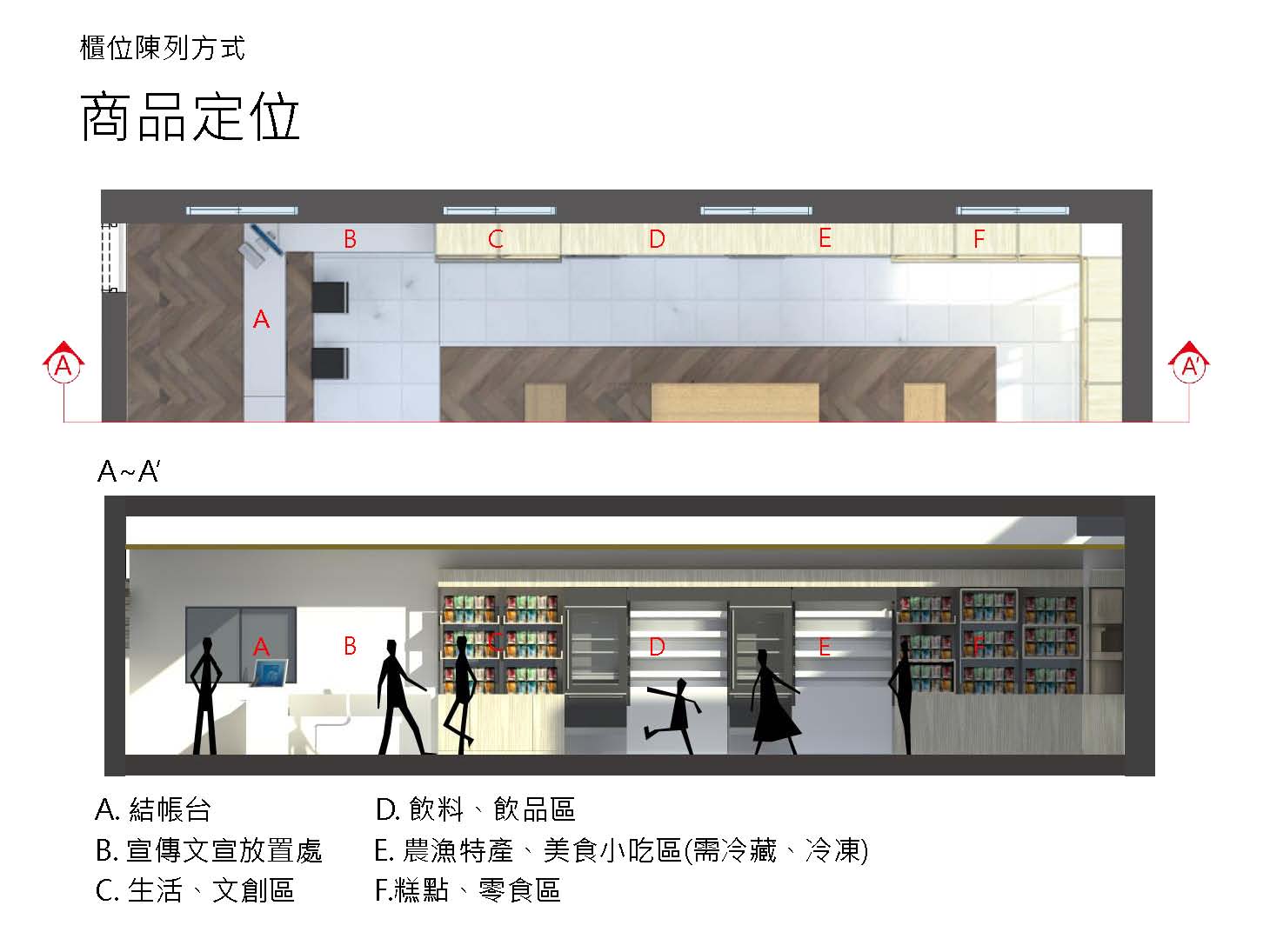 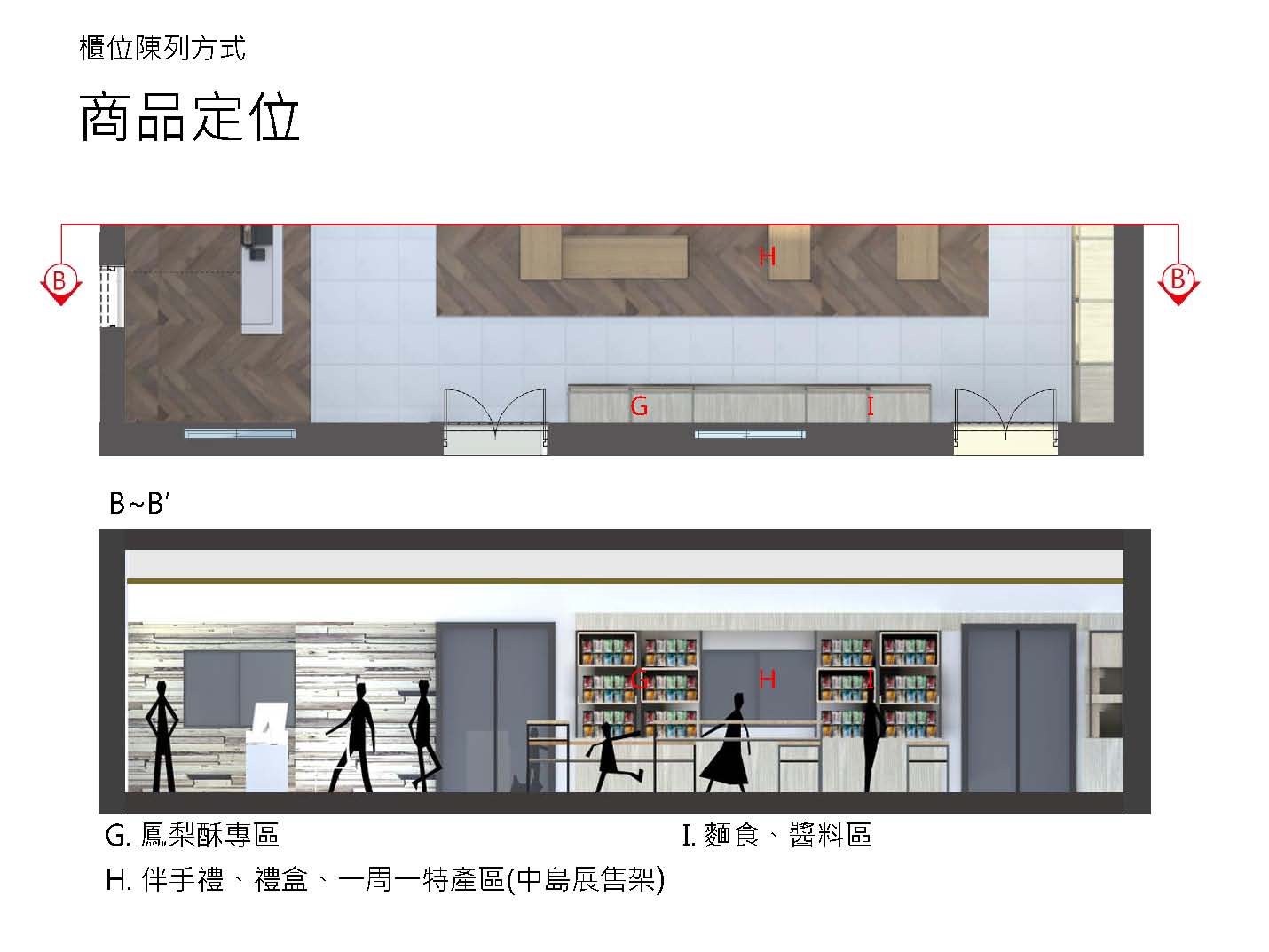 短邊側面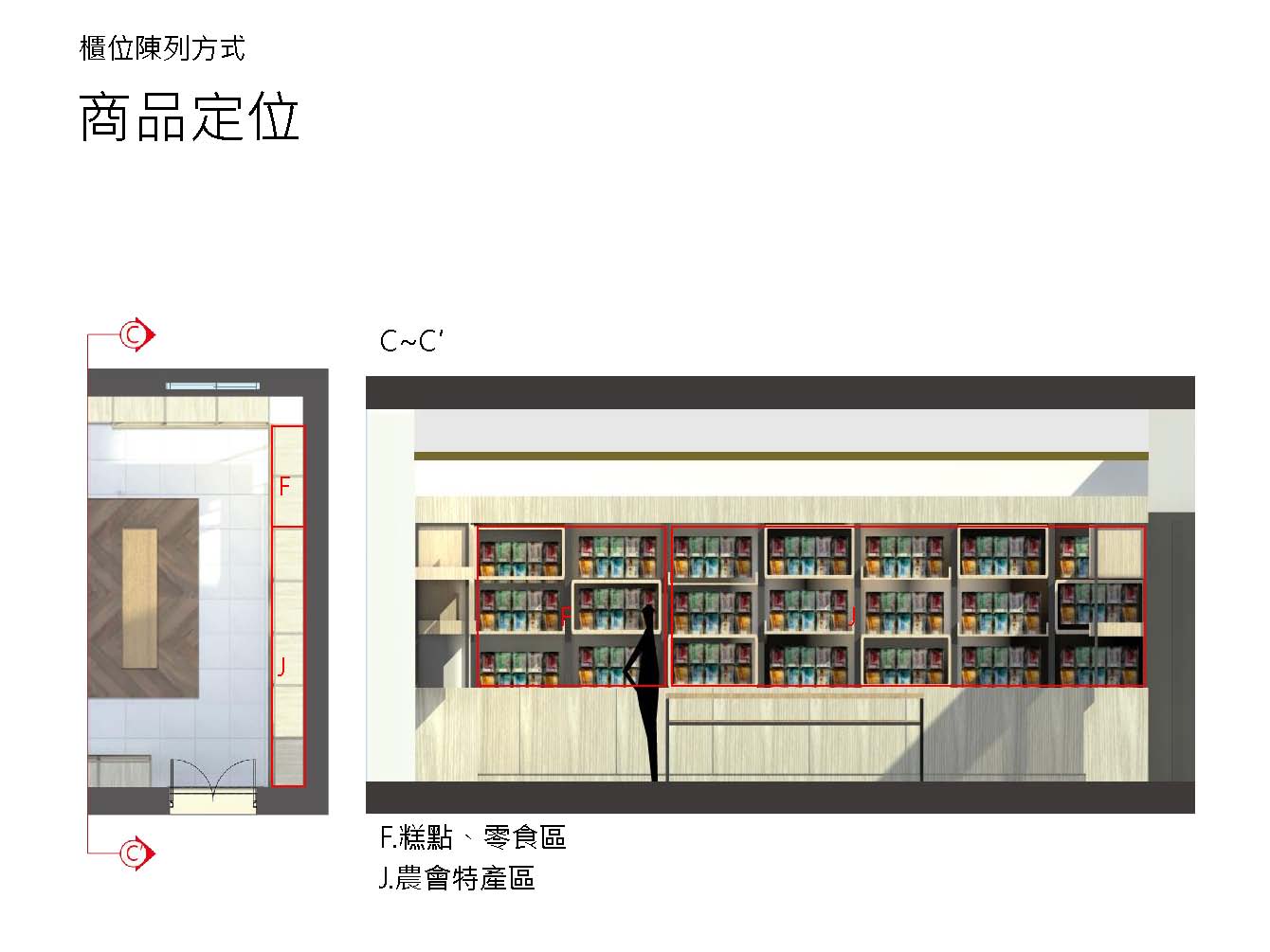 模擬實境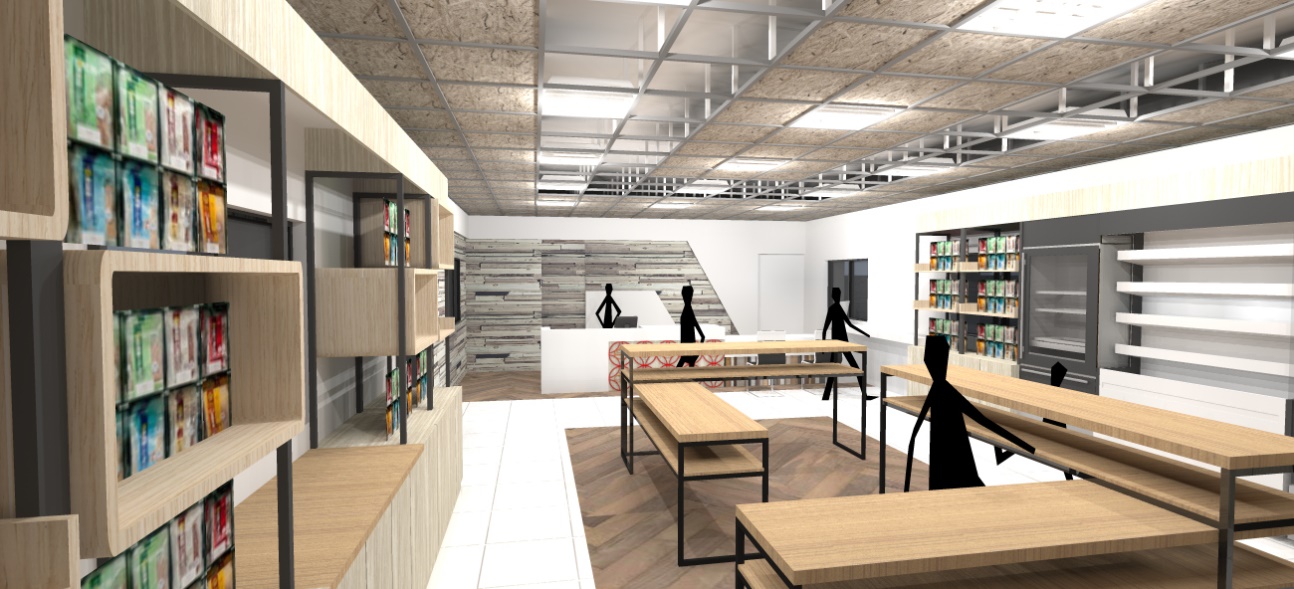 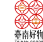 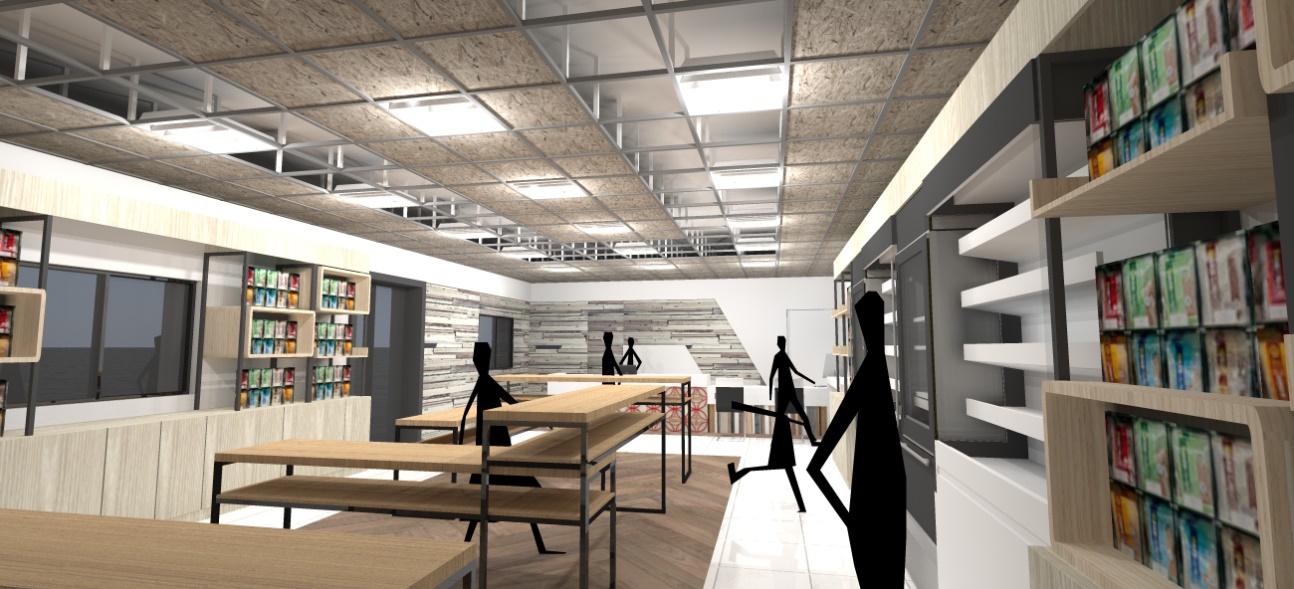 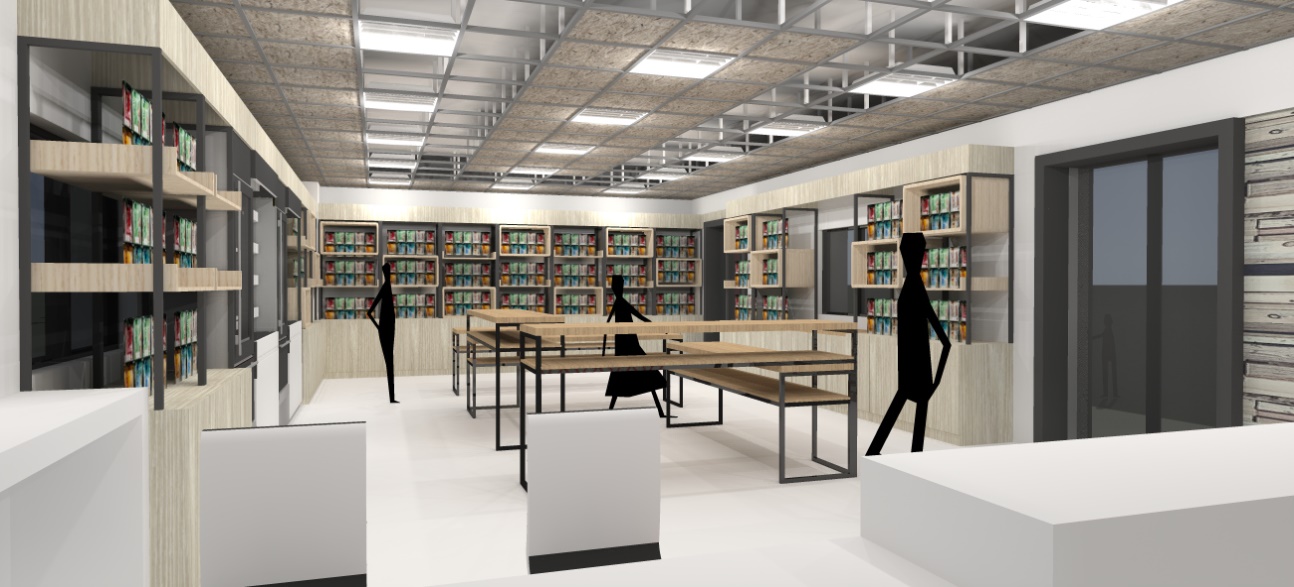 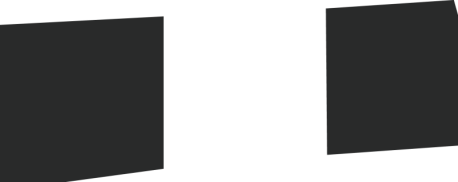 